Semmelweis EgyetemMÓDOSÍTOTT KÖZBESZERZÉSI DOKUMENTUMOK(2018. 04. hó)„A Tömő u. 25-29. sz. alatti épület teljes belső rekonstrukciójához szükséges tervezői szolgáltatás beszerzése”tárgyú uniós eljárásrend szerinti nyílt közbeszerzési eljáráshoz           A közbeszerzési dokumentumokat ellenjegyzem:……………………………..Dr. Farkas Dénesfelelős akkreditált közbeszerzési szaktanácsadóLajstromszám: 00281   Levelezési cím: 1091 Budapest, Üllői út 55. I.em.    
     (Semmelweis Egyetem Beszerzési Igazgatóság)      E-mail: farkas.denes@semmelweis-univ.huTARTALOMJEGYZÉKBEVEZETÉSA Semmelweis Egyetem „A Tömő u. 25-29. sz. alatti épület teljes belső rekonstrukciójához szükséges tervezői szolgáltatás beszerzése” tárgyában, közbeszerzésekről szóló 2015. évi CXLIII. törvény (a továbbiakban: Kbt.) Második Része szerinti (uniós eljárásrend szerinti) nyílt közbeszerzési eljárást folytat le, mint ajánlatkérő.A megfelelő ajánlat benyújtásának elősegítése érdekében a jelen közbeszerzési dokumentumokat bocsátjuk az ajánlattevők rendelkezésére.A közbeszerzési dokumentumok tartalmazzák a műszaki követelményeket (közbeszerzési műszaki leírást), a nyertes ajánlattevővel/ajánlattevőkkel aláírásra kerülő szerződés tervezetét, az ajánlat elkészítéséhez szükséges előírásokat, formai követelményeket, nyilatkozatmintákat, egységes európai közbeszerzési dokumentum mintáját, továbbá az ajánlati felhívásban – az ott lehetséges szűk terjedelemben – megadott információk, feltételek részletesebb ismertetését.Kérjük, hogy az ajánlat összeállítását megelőzően figyelmesen tanulmányozzák át a közbeszerzési dokumentumokban foglaltakat, és ajánlatukat szigorúan a közbeszerzési dokumentumokban meghatározottak szerint állítsák össze, bizonytalanság esetén éljenek a közbeszerzési törvény által lehetővé tett „kiegészítő tájékoztatás” kérés lehetőségével.Felhívjuk a figyelmüket a Kbt. 36. §-ában foglaltakra, miszerint „Az ajánlattevő vagy részvételre jelentkező ugyanabban a közbeszerzési eljárásban - részajánlat-tételi lehetőség biztosítása esetén ugyanazon rész tekintetében -   a) nem tehet másik ajánlatot más ajánlattevővel közösen, illetve nem nyújthat be másik  részvételi jelentkezést más részvételre jelentkezővel közösen,   b) más ajánlattevő, illetve részvételre jelentkező alvállalkozójaként nem vehet részt,  c) más ajánlatot benyújtó ajánlattevő, illetve más részvételi jelentkezést benyújtó részvételre jelentkező szerződés teljesítésére való alkalmasságát nem igazolhatja [65. § (7) bekezdés]”.Bízunk abban, hogy érvényes ajánlatok kerülnek benyújtásra, biztosítva a számunkra legkedvezőbb ajánlat kiválasztásának lehetőségét.I. FEJEZETÚTMUTATÓ AZ AJÁNLAT ELKÉSZÍTÉSÉHEZA közbeszerzési dokumentumokAz ajánlat elkészítéséhez szükséges információkat/előírásokat, a benyújtás feltételeit, az ajánlat részeként benyújtandó dokumentumok jegyzékét, a nyilatkozatmintákat, a szerződés(ek) tervezetét és a beszerzés tárgyának leírását (közbeszerzési műszaki leírás) a közbeszerzési dokumentumok, és az annak részét képező ajánlati felhívás tartalmazza.Az ajánlattevő köteles a közbeszerzési dokumentumokban foglalt információkat bizalmasan kezelni. Harmadik fél részére információ kizárólag olyan mértékben adható, amely az ajánlat elkészítéséhez feltétlenül szükséges.A közbeszerzési dokumentumok, azok egyes részei, vagy a közbeszerzési dokumentumok másolati példányai, illetve azok részei kizárólag az ajánlat elkészítéséhez, a dokumentumokban feltüntetett rendeltetési célnak megfelelően használhatóak fel.Ennek teljesítéséről az ajánlattevőnek a közbeszerzési dokumentumokban megadottak szerint, írásban nyilatkoznia kell.Az ajánlattevő köteles ellenőrizni, hogy a közbeszerzési dokumentumok tartalmukban megfelelőek-e a tartalomjegyzék szerinti tartalomnak. Bármely eltérést vagy hiányt az ajánlattevőnek haladéktalanul írásban jeleznie kell. Amennyiben ezt elmulasztja, az ajánlat beadását követően már nem hivatkozhat arra, hogy bármely, a tartalomjegyzékben szereplő információ nem volt a részére elérhető.A közbeszerzési dokumentumot ajánlatonként legalább egy ajánlattevőnek vagy az ajánlatban megnevezett alvállalkozónak elektronikus úton el kell kérnie az ajánlattételi határidő lejártáig. Közös ajánlatot benyújtó ajánlattevők esetén elegendő az egyik ajánlattevő részéről a dokumentumok átvétele. A dokumentumok másra nem ruházhatók át és nem tehetők közzé. Az ajánlat összeállításának költségét az ajánlattevő viseli.Az ajánlattétel költségeiA dokumentumok átvételével, az ajánlat elkészítésével és benyújtásával kapcsolatban felmerülő összes költséget az ajánlattevőnek kell viselnie. Az ajánlatkérő semmilyen módon nem tehető felelőssé vagy kötelezetté ezekkel a költségekkel kapcsolatban, az eljárás lefolytatásának eredményétől függetlenül.Kiegészítő tájékoztatásAz érdekelt gazdasági szereplő - az ajánlattétellel összefüggésben, a megfelelő ajánlattétel érdekében - a Kbt. 56. § alapján kiegészítő tájékoztatást kérhet a közbeszerzési dokumentumokban foglaltakkal kapcsolatban írásban, a Semmelweis Egyetem Beszerzési Igazgatóság 06-1-210-9618 telefaxszámára küldött fax útján, vagy elektronikus úton, a kovacsne_veres.valeria@semmelweis-univ.hu címre küldött e-mailben. Az ajánlatkérő a kiegészítő tájékoztatást elektronikus úton küldi meg az ajánlattevőnek a Kbt. 56. §-ának megfelelően a kérés beérkezését követően ésszerű határidőn belül, de az ajánlattételi határidő lejárta előtt legkésőbb hat nappal.Az ajánlatkérő által kibocsátott kiegészítő tájékoztatások a közbeszerzési dokumentumok részévé válnak, az ajánlattevő köteles ajánlatát ezen információk figyelembevételével elkészíteni és benyújtani.Ajánlatkérő a Kbt. 2. § szerinti alapelvekre tekintettel az ajánlattevőkkel szóbeli kommunikációt nem folytat.Ha a tájékoztatást az Ajánlatkérő nem tudja határidőben megadni, vagy a kiegészítő tájékoztatással egyidejűleg a közbeszerzési dokumentumokat módosítja, köteles az ajánlattételi határidőt meghosszabbítania, amely meghosszabbításnak arányban kell állnia a kiegészítő tájékoztatásban közölt információk, vagy változás jelentőségével.A közbeszerzési eljárás és az ajánlat nyelveA közbeszerzési eljárás nyelve: magyar.Az eljárás során mindennemű közlés magyar nyelven történik, kommunikáció semmilyen más nyelven nem fogadható el.Az ajánlattétel nyelve: magyar.Idegen nyelvű dokumentum, irat benyújtása esetén, az idegen nyelvű dokumentummal együtt benyújtandó annak magyar nyelvű egyszerű fordítása is. A fordítás helyességéért az ajánlattevő felel. Az ajánlatkérő a nem magyar nyelven benyújtott dokumentumok ajánlattevő általi felelős fordítását is elfogadja. (Kbt. 47. § (2) bekezdése alapján).A benyújtandó iratok eredetiségeA benyújtandó dokumentumok az ajánlattevő Kbt. 66. § (2) bekezdése szerint benyújtott nyilatkozatának kivételével - ha jogszabály eltérően nem rendelkezik - egyszerű másolatban is benyújthatók. Eredeti példányban kell azon dokumentumokat benyújtani, amelyek közvetlenül valamely követelés érvényesítésének alapjául szolgálnak.Aláírásra jogosult személy(ek)Az ajánlatban lévő, minden - az ajánlattevő, vagy alvállalkozó, vagy kapacitást biztosító szervezet által készített - dokumentumot (nyilatkozatot) a végén – joghatás kiváltására alkalmas módon – alá kell írnia az adott gazdálkodó szervezetnél erre jogosult(ak)nak vagy olyan személy(ek)nek aki(k) erre a jogosult személy(ek)től írásos felhatalmazást kaptak.Az aláírási jogosultság ellenőrzése érdekében ajánlattevőnek, alvállalkozónak és az alkalmasság igazolásában részt vevő más szervezet vonatkozásában csatolni kell azon cégjegyzésre jogosult személy(ek) aláírási címpéldányát (hiteles cégaláírási nyilatkozatát) vagy aláírás-mintáját, aki(k) az ajánlatot, illetve annak részét képező nyilatkozatokat aláírták (kivéve természetes személyek esetén).Amennyiben az ajánlatot, illetve a szükséges nyilatkozatokat az ajánlattevő (közös ajánlattevő), alvállalkozó és az alkalmasság igazolásában részt vevő más szervezet vonatkozásában cégjegyzésre jogosult képviselőnek felhatalmazása alapján más személy írja alá, akkor csatolni kell a cégjegyzésre jogosult személytől származó, teljes bizonyító erejű magánokiratba foglalt meghatalmazást, amely a meghatalmazott aláírását is tartalmazza.Amennyiben az ajánlattevő (közös ajánlattevő), alvállalkozó és az alkalmasság igazolásában részt vevő más szervezet olyan formában működik, ahol nem szükséges aláírási címpéldány vagy aláírás-minta készítése, úgy kérjük az aláíró fél nyilatkozatát erre vonatkozóan, valamint a kötelezettség vállalásra jogosult személy aláírásának mintáját is tartalmazó teljes bizonyítóerejű magánokirat benyújtását egyszerű másolatban.Üzleti titok, az adatok nyilvánosságaA gazdasági szereplő az ajánlatban, hiánypótlásban, valamint a Kbt. 72. § szerinti indokolásban elkülönített módon elhelyezett, üzleti titkot (ideértve a védett ismeretet is) [Ptk. 2:47. §] tartalmazó iratok nyilvánosságra hozatalát megtilthatja. Az üzleti titkot tartalmazó irat kizárólag olyan információkat tartalmazhat, amelyek nyilvánosságra hozatala a gazdasági szereplő üzleti tevékenysége szempontjából aránytalan sérelmet okozna. A gazdasági szereplő az üzleti titkot tartalmazó, elkülönített irathoz indokolást köteles csatolni, amelyben részletesen alátámasztja, hogy az adott információ vagy adat nyilvánosságra hozatala miért és milyen módon okozna számára aránytalan sérelmet. A gazdasági szereplő által adott indokolás nem megfelelő, amennyiben az általánosság szintjén kerül megfogalmazásra.A gazdasági szereplő nem nyilváníthatja üzleti titoknak különösen az alábbiakat: [Kbt.44. § (2) bek.]a) azokat az információkat, adatokat, amelyek elektronikus, hatósági vagy egyéb nyilvántartásból bárki számára megismerhetők,b) az információs önrendelkezési jogról és az információszabadságról szóló 2011. évi CXII. törvény 27. § (3) bekezdése szerinti közérdekből nyilvános adatokat,c) az ajánlattevő, illetve részvételre jelentkező által az alkalmasság igazolása körében bemutatottca) korábban teljesített közbeszerzési szerződések, illetve e törvény szerinti építés- vagy szolgáltatási koncessziók megkötésére, tartalmára és teljesítésére vonatkozó információkat és adatokat,cb) gépekre, eszközökre, berendezésekre, szakemberekre, tanúsítványokra, címkékre vonatkozó információkat és adatokat,d) az ajánlatban meghatározott áruk, építési beruházások, szolgáltatások leírását, ide nem értve a leírásnak azt a jól meghatározható elemét, amely tekintetében az (1) bekezdésben meghatározott feltételek az ajánlattevő által igazoltan fennállnak,e) ha az ajánlatkérő annak benyújtását kéri, az ajánlattevő szakmai ajánlatát, ide nem értve a szakmai ajánlatnak azt a jól meghatározható elemét, amely tekintetében az (1) bekezdésben meghatározott feltételek az ajánlattevő által igazoltan fennállnak és a (3) bekezdés alapján nincs akadálya az üzleti titokká nyilvánításnak. A gazdasági szereplő nem tilthatja meg továbbá nevének, címének (székhelyének, lakóhelyének), valamint olyan ténynek, információnak, megoldásnak vagy adatnak (a továbbiakban együtt: adat) a nyilvánosságra hozatalát, amely a Kbt. 76. § szerinti értékelési szempont alapján értékelésre kerül, de az ezek alapjául szolgáló – a (2) bekezdés hatálya alá nem tartozó – részinformációk, alapadatok (így különösen az árazott költségvetés) nyilvánosságra hozatalát megtilthatja. Ha a gazdasági szereplő meghatározott információk, adatok üzleti titokká nyilvánítása során az (1)-(3) bekezdésben foglaltakat nem tartotta be, az ajánlatkérő hiánypótlás keretében köteles felhívni az érintett gazdasági szereplőt a megfelelő tartalmú dokumentum benyújtására.A Kbt. 43. § (1) bekezdés d) pontja alapján az ajánlatkérő a közbeszerzési eljárás alapján megkötött szerződést a Közbeszerzési Hatóság által működtetett Közbeszerzési Adatbázisban – amennyiben az Adatbázisban való közzététel valamely okból nem lehetséges a saját honlapján – köteles közzétenni.A szerződésben foglalt adatok közérdekből nyilvános adatok, azok nyilvánosságra hozatala üzleti titokra hivatkozással nem tagadható meg.Az ajánlat tartalmi követelményeiAz ajánlattevőnek a közbeszerzési dokumentumokban meghatározott tartalmi és formai követelményeknek megfelelően kell ajánlatát elkészítenie és benyújtania.A közbeszerzési dokumentumok tartalmazzák azokat az előírásokat, melyeket az ajánlat összeállítása és benyújtása során be kell tartani. A közbeszerzési dokumentumokban nem szabályozott kérdésekben a Kbt. rendelkezései az irányadóak.Jelen közbeszerzési dokumentumok II. fejezetében megtalálhatóak azok a „bekérő” lapok és ajánlott nyilatkozat minták, valamint III. fejezetében az egységes európai közbeszerzési dokumentum, amelyek segítségével az ajánlat elkészíthető. Azokon a helyeken, ahol az előírt igazolások/nyilatkozatok becsatolása szükséges, az adott irat benyújtásának szükségességét ismertető lapok találhatóak, amelyek az ajánlattétel összeállítása során kicserélhetők a szükséges dokumentumokra.Az ajánlat formai követelményei  A papír alapú ajánlat formai követelményei a következők:Az ajánlatban lévő minden - az ajánlattevő, az alvállalkozó, vagy kapacitást biztosító szervezet által készített - dokumentumot (nyilatkozatot) a végén joghatás kiváltására alkalmas módon alá kell írnia az adott gazdálkodó szervezetnél erre jogosult(ak)nak, vagy olyan személy(ek)nek aki(k) erre a jogosult személy(ek)től írásos felhatalmazást kaptak. A 321/2015 (X.30) Korm. rendelet 21. § (3) bekezdés b) pontja szerinti személyek maguk kötelesek aláírni az őket bemutató, illetve a rendelkezésre állásukat bizonyító iratot.Az ajánlat minden olyan oldalát, amelyen - az ajánlat beadása előtt - módosítást hajtottak végre, az adott dokumentumot aláíró személynek vagy személyeknek a módosításnál is kézjeggyel kell ellátni.Az ajánlatot roncsolásmentesen, nem bontható kötésben kell benyújtani. „Roncsolásmentesen, nem bontható” kötésen az ajánlatkérő olyan bekötési módot ért, ami nem teszi lehetővé, hogy a benyújtott dokumentumban annak látható megsértése nélkül lapokat cseréljenek vagy pótoljanak. Ennek a követelménynek megfelel a ragasztott, könyvszerű bekötésen kívül a spirálozott kötés is, ha két lyukon spárgát vezetnek át, csomóra kötik, és a néhány cm-re levágott két szabad végét öntapadós matricával leragasztják, majd arra cégszerű aláírást tesznek oly módon, hogy az aláírás a papírlapra is áttérjen.Az ajánlat oldalszámozása eggyel kezdődjön és oldalanként növekedjen. Elegendő a szöveget vagy számokat, vagy képet tartalmazó oldalakat számozni, az üres oldalakat nem kell, de lehet. A címlapot és hátlapot (ha vannak) nem kell, de lehet számozni. Az ajánlatnak az elején tartalomjegyzéket kell tartalmaznia, mely alapján az ajánlatban szereplő dokumentumok oldalszám alapján megtalálhatóak.Az ajánlatot írásban, 1 db papír alapú példányban, valamint 1 db – a papír alapú példánnyal mindenben megegyező – elektronikus másolati (CD vagy DVD) példányban kell benyújtani.Az ajánlati példányon fel kell tüntetni az ajánlattevő nevét, székhelyét, továbbá a jelen eljárásban kijelölt kapcsolattartó nevét, beosztását, telefon- és faxszámát, e-mail címét.A fent megjelölt kapcsolattartóval közöltek a közbeszerzési eljárás során joghatályos közlésnek minősülnek. A kapcsolattartó személynél megjelölt faxszámra küldött bármilyen üzenet, dokumentum a sikeres elküldés visszaigazolásának pillanatában joghatályosan kézbesítettnek tekintendő.Az ajánlati példányok közötti eltérés esetén az eredeti nyomtatott példány az irányadó.A nyomtatott ajánlat összeállításának ajánlott meneteHa minden irat elkészült, ezek sorba rendezése.Az ajánlat oldalszámozása.Tartalomjegyzék aktualizálása (iratok felsorolása, oldalszámok feltüntetése az egyes iratokhoz).Az így véglegessé vált ajánlat CD/DVD-re történő átírása.A papír alapú ajánlati példány leírt mód szerinti összefűzése/bekötése (ld. jelen pontban feljebb).A papír alapú ajánlat és CD/DVD csomagolása csomagba/borítékba.A csomag/boríték címzéssel történő ellátása, feltüntetve a jelen pontban meghatározott szövegeket.A boríték/csomag lezárása.Az ajánlat benyújtásaAz ajánlatot írásban, magyar nyelven, egy papíralapú eredeti példányban, borítólappal ellátva, oldalszámozva, cégszerűen aláírva, oldalszámos tartalomjegyzékkel ellátva, roncsolás-mentesen nem bontható kötésben, zárt csomagolásban az ajánlattételi határidő időpontjáig kell benyújtani a jelen felhívásban megadott címen. Ajánlattevőnek továbbá a teljes ajánlatát elektronikusan is, nem módosítható, jelszó nélkül megnyitható és olvasható pdf. formátumban (nem újraírható CD-n vagy DVD-n), a beadásnak megfelelő formában (cégszerűen aláírva) csatolnia kell az ajánlatához, továbbá nyilatkoznia kell arról, hogy az elektronikus példány megegyezik az eredeti papíralapúval. Eltérés esetén a papír alapú az irányadó. Ajánlattevőnek az ajánlat papíralapú és elektronikus példányait egy közös borítékban kell elhelyeznie.A nem elektronikusan benyújtott ajánlat esetében ajánlattevőnek ajánlata papír alapú eredeti és elektronikus másolati példányait a biztonságos kezelés érdekében nem átlátszó csomagban/borítékban kell elhelyezni, lezárni és az ajánlattételi felhívásban megjelölt helyre eljuttatni.A borítékon/csomagon fel kell tüntetni:- az ajánlattevő nevét és címét,- a benyújtás címét: Semmelweis Egyetem Beszerzési Igazgatóság, 1091 Budapest, Üllői út 55. I. em.- a következő feliratokat: „Ajánlat –„A Tömő u. 25-29. sz. alatti épület teljes belső rekonstrukciójához szükséges tervezői szolgáltatás beszerzése”, „Ajánlattételi határidő előtt nem bontható fel!”Amennyiben a boríték/csomag nincsen lezárva és a fentieknek megfelelő jelölésekkel ellátva, az ajánlatkérő nem vállal felelősséget az ajánlat elirányításáért vagy idő előtti felbontásáért.Az ajánlatot az ajánlattételi határidő lejártáig kell benyújtani, az ajánlati felhívásban megadott címre. Az ajánlatkérő felhívja az ajánlattevő figyelmét, hogy az épületbe történő belépés a biztonsági szolgálat munkája következtében néhány percet igénybe vehet. A beléptetés miatti esetleges késésekért ajánlatkérő nem vállalja a felelősséget.Az ajánlati felhívásban meghatározott helyen kívül személyesen benyújtott (pl. portaszolgálatnál, stb.) ajánlat beérkezéséért az ajánlatkérő nem vállal felelősséget.A postai úton benyújtani kívánt ajánlat kapcsán az ajánlatkérő felhívja a figyelmet arra, hogy az ajánlatot a Semmelweis Egyetem Beszerzési Igazgatóság 1091 Budapest, Üllői út 55. I. em. címre kell címezni!Amennyiben az ajánlattevő ajánlatát postai úton vagy futárszolgálat igénybevételével nyújtja be, az ezzel járó kockázatot az ajánlattevő saját maga viseli. (Az ajánlattételi határidőt követő beérkezés, az ajánlatot tartalmazó boríték elvesztése, megsérülése, stb.)A Kbt. 73. § (1) bekezdés a) pontja alapján érvénytelen az ajánlat, ha azt az ajánlattételi határidő lejárta után nyújtották be.Az ajánlatkérő csak azt az ajánlatot tekinti az előírt határidőre beérkezettnek, amely az ajánlattételi határidőig, az ajánlati felhívásban is megadott, az ajánlatok benyújtásának címére megérkezik.A fentiek értelmében az ajánlatkérő határidőn túl érkező, késedelmesen benyújtott, illetve a postai úton késedelmesen beérkező ajánlatot csak az ajánlattevő személyének megállapítása céljából bontja fel. Tájékoztatás a Kbt. 73. § (5) bekezdés szerintA Kbt. 73. § (5) bekezdésének megfelelően ajánlatkérő tájékoztatja ajánlattevőt azokról a szervezetekről, amelyektől az ajánlattevő tájékoztatást kaphat a Kbt. 73. § (4) bekezdés szerinti azon környezetvédelmi, szociális és munkajogi követelményekről, amelyeknek a teljesítés során meg kell felelni:Munkavállalók védelmére és munkafeltételekre vonatkozó kérdésekbenNemzetgazdasági Minisztérium Munkafelügyeleti Főosztály, Munkavédelmi Tanácsadó Szolgálat1054 Budapest, Kálmán Imre u. 2.Tel.: 06-80204292        E-mail: munkafelugy-info@ngm.gov.huBudapest Főváros Kormányhivatala Foglalkoztatási Főosztályának Munkavédelmi Ellenőrzési Osztálya1036 Budapest, Váradi u. 15.Postacím: 1438 Budapest Pf. 520.tel: 06-1-216-2901, 06-1-323-3600fax: 06-1-323-3602E-mail: budapestfv-kh-mmszsz-mv@ommf.gov.hu, budapestfv-kh-mmszsz@ommf.gov.huAdózási kérdésekbenNemzeti Adó- és Vámhivatal Központi Hivatalcím: 1054 Budapest, Széchenyi u. 2.Telefon: +36-1-428-5100Fax: +36-1-428-5382.Kék szám (mobilhálózatból is hívható): 06-40/42-42-42Környezetvédelemi kérdésekbenPest Megyei Kormányhivatal Környezetvédelmi és Természetvédelmi Főosztály1016 Budapest, Mészáros u. 58/A-B 1364 Budapest Pf. 270.E-mail: orszagoszoldhatosag@pest.gov.huHonlap: http://www.kormanyhivatal.hu/hu/pest/Egészségvédelemi kérdésekbenEmberi Erőforrások Minisztériuma, Egészségügyért Felelős ÁllamtitkárságCím: 1054 Budapest, Akadémia u. 3.Központi telefonszám: 06-1-795-4755Honlap: http://www.kormany.hu/hu/emberi-eroforrasok-miniszteriumaFogyatékossággal élők esélyegyenlőségére vonatkozó kérdésekbenEmberi Erőforrások Minisztériuma, Társadalmi Felzárkózásért Felelős ÁllamtitkárságSzékhely: 1054 Budapest, Báthory u. 10. Telefonszám: 06-1-795-54-78e-mail:tarsadalmifelzarkozas@emmi.gov.huOrszágos Közegészségügyi IntézetSzékhely: 1097 Budapest, Gyáli út 2. Telefonszám: 06-1-476-1100E-mail: uh.zstna.iko@gasraktit.ikoAz alkalmasság igazolásaAz alkalmasság igazolásával kapcsolatban Ajánlatkérő a következőkre hívja fel T. Ajánlattevők figyelmét:„A Kbt. 67. § (1) bekezdése szerinti nyilatkozatban a gazdasági szereplő csupán arról köteles nyilatkozni, hogy az általa igazolni kívánt alkalmassági követelmények teljesülnek, az alkalmassági követelmények teljesítésére vonatkozó részletes adatokat nem köteles megadni. A gazdasági szereplő az alkalmassági követelmények teljesítésére vonatkozó részletes adatokat tartalmazó, az ajánlati felhívásban előírt saját nyilatkozatait az alkalmassági követelmények tekintetében az ajánlati felhívásban előírt igazolások benyújtására vonatkozó szabályok szerint, az ajánlatkérő Kbt. 69. § (4) bekezdése szerinti felhívására köteles benyújtani.”Az ajánlattevők által az ajánlatban benyújtandó igazolások:Ajánlatkérő a 321/2015. (X.30.) Korm. rendelet 2. § (5) bekezdése alapján az alkalmassági követelmények előzetes igazolására elfogadja ajánlattevők egyszerű nyilatkozatát, így elegendő az egységes európai közbeszerzési dokumentum IV. részének (alfa) szakaszát kitölteni.Az alkalmassági követelmények teljesülésére vonatkozó igazolásokat, az ajánlati felhívás III.1.1) és III.1.3) pontja szerinti részletes adatokat is tartalmazó nyilatkozatait kizárólag az értékelési szempontokra figyelemmel legkedvezőbbnek tekinthető – illetve Ajánlatkérő erre vonatkozó döntése alapján az értékelési sorrendben azt követő legkedvezőbb – ajánlattevő köteles csatolni Ajánlatkérőnek az eljárás eredményéről szóló döntését megelőző felhívására.Az e körbe tartozó, az ajánlatban esetlegesen már becsatolt igazolásokat az ajánlatkérő az ajánlatok Kbt. 69. § (2) bekezdés szerinti bírálata során figyelmen kívül hagyja, és csak az eljárást lezáró döntést megelőzően, kizárólag azon ajánlattevők tekintetében vonja be az ajánlatkérő a bírálatba, amely ajánlattevőket ajánlatkérő az igazolások benyújtására kíván felhívni. Amennyiben az ajánlattevő az igazolásokat korábban benyújtotta, az ajánlatkérő nem hívja fel az ajánlattevőt az igazolások ismételt benyújtására, hanem úgy tekinti, mintha a korábban benyújtott igazolásokat az ajánlatkérő felhívására nyújtották volna be - és szükség szerint hiánypótlást rendel el vagy felvilágosítást kér. [Kbt. 69. § (4), (6) bekezdései]Ha az ajánlatkérőnek az ajánlatok bírálata során alapos kétsége merül fel valamely gazdasági szereplő nyilatkozatának valóságtartalmára vonatkozóan [Kbt. 69. § (7) bekezdés], bármikor öt munkanapos határidő tűzésével kérheti az érintett ajánlattevőt, hogy nyújtsa be a Kbt. 69. § (4) bekezdés szerinti igazolásokat.Ajánlatkérő jelen eljárásban nem ír elő gazdasági és pénzügyi alkalmassági minimumkövetelményt.Egyéb információkAz ajánlatban a Felhívásban előírtak szerint és azokon túlmenően a következő dokumentumokat kell csatolni:Oldalszámokkal ellátott tartalomjegyzék.Csatolandó az ajánlattevő, alvállalkozó, illetőleg - ha ilyet az ajánlattevő az alkalmasság igazolásához igénybe vesz - az alkalmasság igazolásához kapacitást biztosító szervezet nyilatkozata arról, hogy változás-bejegyzési kérelmet nyújtott-e be, amely még nem került átvezetésre a nyilvántartó bíróság/hatóság nyilvántartásában. Amennyiben az ajánlattevő/alvállalkozó/kapacitást biztosító szervezet (cég)adataiban, illetőleg az ajánlattevő/alvállalkozó/kapacitást biztosító szervezet nyilatkozata alapján változásbejegyzés (vagy adatváltozás) van folyamatban, abban az esetben csatolni kell a változásbejegyzésre vonatkozó elektronikus kérelmének kinyomtatott változatát, valamint a cégbíróság által a kérelem érkezéséről megküldött igazolást, nem cég keretében folytatott tevékenységek esetében a nyilvántartó bíróság/költségvetési szerv/kamara/jegyző által átvett (érkeztetett) változásbejegyzési/ adatváltoztatási kérelem egyszerű másolati példányát is.Amennyiben az ajánlattevő úgy nyilatkozik, hogy az alkalmassági minimumkövetelménynek való megfelelés igazolása érdekében más szervezet (szervezetek) erőforrására támaszkodik, meg kell neveznie e szervezetet (vagy személyt) és az ajánlati felhívás vonatkozó pontjának megjelölésével azon alkalmassági követelményt vagy követelményeket, amelynek igazolás érdekében az ajánlattevő ezen szervezet erőforrására vagy arra is támaszkodik. Ez esetben csatolni kell továbbá az ajánlatban a kapacitásait rendelkezésre bocsátó szervezet olyan szerződéses vagy előszerződésben vállalt kötelezettségvállalását tartalmazó okiratot, amely alátámasztja, hogy a szerződés teljesítéséhez szükséges erőforrások rendelkezésre állnak majd a szerződés teljesítésének időtartama alatt.Amennyiben az ajánlattevő az alkalmasságát önállóan igazolja, nyilatkozni köteles arról, hogy az alkalmassági feltételeknek történő megfelelése érdekében nem támaszkodik más szervezet kapacitására.Ajánlatkérő felhívja a figyelmet a Kbt. 47. § (2)-(3) bekezdéseiben foglaltakra. A Kbt. 69. § (11) bekezdésében foglaltak alapján nem kérhető igazolás benyújtása, ha az ajánlatkérő az Európai Unió bármely tagállamában működő, – az adott tagállam által az e-Certis rendszerben igazolásra alkalmas adatbázisként feltüntetett – ingyenes elektronikus adatbázisba belépve közvetlenül hozzájuthat az igazoláshoz vagy egyéb releváns információhoz. Nem magyar nyelvű nyilvántartás esetén az ajánlatkérő kérheti a releváns igazolás vagy információ magyar nyelvű fordításának benyújtását. A magyarországi nyilvántartások közül a hatósági nyilvántartások, valamint a külön jogszabályban nevesített nyilvántartások tekintendőek az igazolás benyújtásának kiváltására alkalmas nyilvántartásnak.Ajánlattevőnek nyilatkoznia kell a tekintetben, hogy az ajánlat elektronikus formában benyújtott (jelszó nélkül olvasható, de nem módosítható .pdf file) példánya a papír alapú (eredeti) példánnyal megegyezik. Az elektronikus és a papíralapú ajánlat eltérése esetén ajánlatkérő a papír alapon benyújtott ajánlatot tekinti irányadónak.Az idegen nyelven benyújtott dokumentumok esetében csatolni kell ezen dokumentumok magyar nyelvű fordítását. Ajánlatkérő a nem magyar nyelven benyújtott dokumentumok esetén nem követeli meg a hiteles fordítás benyújtását, azaz a Kbt. 47. § (2) bekezdésének megfelelően az ajánlattevő általi felelős fordítás benyújtása is elfogadott.Amennyiben az ajánlattevő az ajánlatban - átalakulásra hivatkozással - jogelődje bármely adatát fel kívánja használni, az ajánlathoz csatolnia kell a jogutódlás tényét, körülményeit bizonyító cégiratokat egyszerű másolatban, így különösen a szétválási, kiválási szerződést, átalakulási cégiratokat.Nyilatkozat bizalmas adatkezelésről, az eljárás során az ajánlattevő tudomására jutott információk megtartásáról, valamint arról, hogy az ajánlat elektronikus formában benyújtott (jelszó nélkül olvasható, de nem módosítható .pdf file) példánya az eredeti nyomtatott példánnyal mindenben megegyezik.Nyilatkozat a szerződéstervezet elfogadásáról, valamint a szerződésben feltüntetendő adatokról és a szerződés teljesítése során kapcsolattartó személy(ek)ről.Nyilatkozat idegen nyelvű dokumentumok magyar nyelvű fordításáról (adott esetben).Csatolandó ajánlattevő nyilatkozata az átláthatósági nyilatkozat megtételével kapcsolatban.A Kbt. 136. § (2) bekezdése alapján a külföldi adóilletőségű nyertes ajánlattevő köteles a szerződéshez arra vonatkozó meghatalmazást csatolni, hogy az illetősége szerinti adóhatóságtól a magyar adóhatóság közvetlenül beszerezhet a nyertes ajánlattevőre vonatkozó adatokat az országok közötti jogsegély igénybevétele nélkül.Nyilatkozat az ajánlatában található üzleti titokról, illetve csatolja annak indokolását.Ajánlatkérő előírja, hogy nyertes ajánlattevőnek – legkésőbb a szerződéskötés időpontjára – rendelkeznie kell valamennyi rész tekintetében 25 millió Ft/káresemény és 50 millió Ft/év mértékű, az adott szolgáltatásra szóló felelősségbiztosítással a szerződéskötést követő 30 hónapra. Ajánlattevőnek ajánlatában nyilatkoznia kell a felelősségbiztosítási szerződés megkötéséről, vagy meglévő felelősségbiztosítása kiterjesztéséről. Külön felhívásra csatolandóak a referenciák igazolására szolgáló dokumentumok.Külön felhívásra csatolandó a tevékenység végzéséhez szükséges, a letelepedés szerinti országban előírt engedéllyel, jogosítvánnyal vagy szervezeti, kamarai tagsággal való rendelkezést igazoló dokumentum.Külön felhívásra csatolandó az M2) alkalmassági feltétel tekintetében az alkalmasságot igazoló szakemberek szakmai önéletrajza, rendelkezésre állási nyilatkozata, valamint a képzettségét/végzettségét igazoló bizonyítvány másolata.Az ajánlatkérő csak az eljárás nyertesével kötheti meg a szerződést, vagy - a nyertes visszalépése esetén - az ajánlatok értékelése során a következő legkedvezőbb ajánlatot tevőnek minősített ajánlattevővel, ha őt az ajánlatok elbírálásáról szóló írásbeli összegezésben megjelölte.Közös ajánlattétel esetén a közös ajánlattevők kötelesek maguk közül egy, a közbeszerzési eljárásban a közös ajánlattevők nevében eljárni jogosult képviselőt megjelölni.Közös ajánlat esetén csatolni kell a közös ajánlattevők együttműködési megállapodását, mely tartalmazza:- a szerződés teljesítése során elvégzendő feladatok megosztását; - azt a tényt, hogy a közös ajánlatot benyújtó ajánlattevők, nyertességük esetén a szerződésben vállalt valamennyi kötelezettség teljesítéséért korlátlan és egyetemleges felelősséget vállalnak.A megállapodást valamennyi félnek cégszerűen alá kell írnia. A megállapodásnak minden felfüggesztő (hatályba léptető), illetve bontó feltétel nélkül, a szerződés hatálya beálltának vagy megszűntének valamely időponthoz kötése nélkül, továbbá harmadik személy beleegyezéséhez, illetve hatóság jóváhagyásához való kötése nélkül a megállapodás valamennyi résztvevőjének az aláírásával hatályba kell lépnie.Közös ajánlattétel esetén az Ajánlatkérő a nyertes - közös - ajánlattevővel kötendő szerződésben rögzíti az egyetemleges felelősségvállalás tényét is. Mindezeknek a szerződésben való rögzítése nem jelenti a dokumentum részét képező szerződéstervezet módosítását. A közös ajánlattevők csoportjának képviseletében tett minden nyilatkozatnak egyértelműen tartalmaznia kell a közös ajánlattevők megjelölésétA nem a kért valutanemben rendelkezésre álló adatok vonatkozásában az átszámítás alapját az MNB által, az ajánlati felhívás feladásának napján közzétett devizaárfolyamok képezik. Amennyiben valamely devizát a Magyar Nemzeti Bank nem jegyez, akkor az átszámítás alapját az adott devizára az ajánlattevő letelepedése szerinti ország központi bankja által az ajánlati felhívás feladásának napján érvényes devizaárfolyamon számított euró ellenérték képezi. Előzőektől eltérően a referenciák esetében az azok teljesítésekori, árbevételre vonatkozó adatok esetén pedig a tárgyév utolsó napján hatályos árfolyamot kell figyelembe venni. Ajánlatkérő – figyelemmel a Kbt. 35. § (1) bekezdésében foglaltakra – azt tekinti az eljárás iránt érdeklődését jelző gazdasági szereplőnek, aki az érdeklődését írásban jelzi. Egyidejűleg meg kell adnia az írásbeli kapcsolattartási forma alkalmazása során használható fax számot és e-mail címet, amelyre ajánlatkérő a Kbt.-ben előírt tájékoztatásokat küldi az érdeklődését jelző gazdasági szereplőnek.Az irányadó idő: A felhívásban és dokumentumokban valamennyi órában megadott határidő magyarországi helyi idő szerint értendő. Ajánlatkérő felhívja a figyelmet, hogy az ajánlattételi határidő lejártát a www.pontosido.net weboldal „Budapest idő” adatai alapján állapítja meg.Irányadó jog: A felhívásban és a dokumentumokban nem szabályozott kérdésekben a közbeszerzésekről szóló 2015. évi CXLIII. törvény és végrehajtási rendeletei az irányadóak. A közbeszerzési eljárás alapján megkötött szerződésre a Kbt.-ben foglalt eltérésekkel a Polgári Törvénykönyvről szóló 2013. évi V. törvény rendelkezéseit kell alkalmazni.Ajánlatkérő az eljárásban nem alkalmazza a Kbt. 75. § (2) bek. e) pontja szerinti eredménytelenségi okot.Nyertes ajánlattevőnek a szerződéskötés időpontjáig be kell nyújtania min. 25.000.000 Ft/kár és legalább 50.000.000 Ft/év mértékű, tervezői szolgáltatásra vonatkozó felelősségbiztosítási kötvény/biztosító által kiállított egyéb igazoló dokumentum egy eredeti, vagy hiteles másolati példányát. A felelősségbiztosításnak a szerződéskötést követő 30 hónapig kell folyamatosan fennállnia. Közös ajánlattétel esetén elegendő, ha a közös ajánlattevők egyike rendelkezik a felelősségbiztosítással.Felelős akkreditált közbeszerzési szaktanácsadó adatai: Szaktanácsadó neve: Dr. Farkas DénesLevelezési címe: 1212 Budapest, Szebeni u. 78.E-mail címe: farkas.denes@semmelweis-univ.huLajstromszáma: OO281helyettese:Szaktanácsadó neve: Dr. Schäffer KingaLevelezési címe: 1091 Budapest, Üllői út 55. I. em.E-mail címe: schaffer.kinga@semmelweis-univ.huLajstromszáma: OO275II.NYILATKOZATMINTÁKAjánlattevő neve: …………………………………………..Ajánlattevő székhelye: …………………………………………..A közbeszerzési eljárás során kapcsolattartó személy adatai:Név:Beosztás:Telefonszám:Fax-szám:E-mail cím:AJÁNLAT „A Tömő u. 25-29. sz. alatti épület teljes belső rekonstrukciójához szükséges tervezői szolgáltatás beszerzése” tárgyú, uniós eljárásrend szerinti nyílt közbeszerzési eljárásbanTARTALOMJEGYZÉK(a benyújtandó igazolások, nyilatkozatok, egyéb iratok jegyzéke)FELOLVASÓLAPamely tartalmazza azokat az adatokat, amelyek az ajánlatok felbontásakor ismertetésre kerülnekAz ajánlattevő neve: ……………………………………………………………………Székhelye: ….……………………………………………………………………………Az ajánlat tárgya: A Tömő u. 25-29. sz. alatti épület teljes belső rekonstrukciójához szükséges tervezői szolgáltatás beszerzése A közbeszerzési dokumentumokban foglalt valamennyi formai és tartalmi követelmény, utasítás, kikötés és műszaki leírás gondos áttekintése után kijelentjük, hogy ajánlatunk elfogadása esetén a szerződésben meghatározottak teljesítését az alábbiak szerint vállaljuk:A szerződés tárgya tekintetében az ÁFA mértéke …... %Az ellenszolgáltatás összege (forintban megadott nettó ajánlati ár) tartalmazza a szerződésszerű teljesítéssel összefüggő, az ajánlattételkor ismert valamennyi felmerülő költséget, adót, illetéket, ráfordítást és egyéb fizetési kötelezettséget (az általános forgalmi adó kivételével).…………………………, ……….. év ………..………. hó ..…... nap………………….………………cégszerű aláírás(ok)/aláírásAJÁNLATI ÁR MEGBONTÁSADöntéselőkészítő anyag elkészítésének nettó díja (a teljeskörű tervdokumentáció elkészítésére vonatkozó nettó ajánlati ár 20 %-a):               ……….…… Ft Kivitelezési dokumentáció elkészítésének nettó díja (a teljeskörűtervdokumentáció elkészítésére vonatkozó nettó ajánlati ár 55 %-a)              ………………FtA tervekre vonatkozó felhasználási jogok nettó ellenértéke (a teljeskörűtervdokumentáció elkészítésére vonatkozó nettó ajánlati ár 25 %-a)                …………….. Ft NYILATKOZATa szerződés teljesítésébe bevonni kívánt szakemberek vonatkozásában(szakmai ajánlat)Alulírott …………………………, mint a(z) ……………………...…(ajánlattevő/közös ajánlattevők neve) cégjegyzésre/nevében nyilatkozattételre jogosult képviselője „A Tömő u. 25-29. sz. alatti épület teljes belső rekonstrukciójához szükséges tervezői szolgáltatás beszerzése”tárgyú eljárásban nyilatkozom, hogy a szerződés teljesítésébe az alábbi szakembereket kívánjuk bevonni: A nyilatkozat mellékletét képezik a szakemberek képzettségét/végzettségét igazoló dokumentumok (adott esetben), illetve a szakemberek által aláírt rendelkezésre állási nyilatkozatok. ………………………….……., …………. év ……………….. hó …... nap	               ………………………………………………......	            cégszerű aláírásSZAKEMBEREK RENDELKEZÉSRE ÁLLÁSI NYILATKOZATAIAJÁNLATTEVŐI NYILATKOZATa Kbt. 66. § (2) bekezdése szerintAlulírott …………………………………. (név), mint az Ajánlattevő/közös ajánlattevők  ……………………………… (ajánlattevő/közös ajánlattevők neve) nevében nyilatkozom arról, hogy a Semmelweis Egyetem által indított„A Tömő u. 25-29. sz. alatti épület teljes belső rekonstrukciójához szükséges tervezői szolgáltatás beszerzése”tárgyú közbeszerzési eljárásban a(z) ………………………….. (cégnév) ajánlattevő/közös ajánlattevők részt kíván/részt kívánnak venni.Miután az Önök fenti tárgyú közbeszerzési eljárásához kapcsolódó ajánlati felhívásának és dokumentációjának feltételeit – a műszaki leírást a szerződéses feltételekkel együtt – átvizsgáltuk, megértettük, ezúton nyilatkozunk, hogy azokat elfogadjuk és ajánlatot teszünk a szerződés teljesítésére az ajánlatunkban megadottak szerint.Nyertességünk esetén a szerződést az ajánlatunkban foglalt feltételeknek megfelelően kívánjuk megkötni és azt teljesíteni szándékozunk.Alulírott ....................................................., mint a(z) …........................................................... (ajánlattevő/közös ajánlattevő megnevezése) cégjegyzésre/nevében nyilatkozattételre jogosult képviselője kijelentem, hogy a …………………………………………….. (cég megnevezése) által benyújtott, az ajánlat részét képező valamennyi dokumentum tartalma megfelel a valóságnak, azok tartalmáért felelősséget vállalok.……………………, …………. év ……………. hó …... nap………………….……………cégszerű aláírás(ok)/ aláírásNYILATKOZATA Kbt. 66. § (4) bekezdése szerintKkvt. szerinti minősítésről a Semmelweis Egyetem által indított„A Tömő u. 25-29. sz. alatti épület teljes belső rekonstrukciójához szükséges tervezői szolgáltatás beszerzése”tárgyú közbeszerzési eljárásban.Alulírott ....................................., mint a(z) ......................................................... cégjegyzésre jogosult képviselője a Kbt. 66. § (4) bekezdése alapján nyilatkozom, hogy a(z) ............................................................. ajánlattevő a kis-és középvállalkozásokról, fejlődésük támogatásáról szóló 2004. évi XXXIV. (Kkvt.) törvény 3. §-a értelmében: mikrovállalkozásnak minősül; kisvállalkozásnak minősül; középvállalkozásnak minősül; nem minősül KKV-nak.……………………, ……….. év ……………. hó …... nap	………………………………	(cégszerű aláírás)KÖZÖS AJÁNLATTÉTEL(adott esetben)Közös ajánlattétel esetén ezen lap helyére csatolni kell az ajánlattevők nyilatkozatát, amelyben:korlátlan és egyetemleges felelősséget vállalnak a szerződés teljesítéséért,kijelölésre kerül az az ajánlattevő, amely a közös ajánlattevőket a közbeszerzési eljárás során kizárólagosan képviseli, és amelynek képviselője a közös ajánlatot tevők nevében hatályos jognyilatkozatot tehet.ismertetni kell a közbeszerzési eljárás során kért dokumentumok aláírásának módját.Csatolni kell továbbá a közös ajánlattevők együttműködési megállapodását, mely tartalmazza:- a szerződés teljesítése során elvégzendő feladatok megosztását, részarányát- azt a tényt, hogy a közös ajánlatot benyújtók, nyertességük esetén a szerződésben vállalt valamennyi kötelezettség teljesítéséért korlátlan és egyetemleges felelősséget vállalnak.A megállapodást valamennyi félnek cégszerűen alá kell írnia.A megállapodásnak minden felfüggesztő (hatályba léptető), illetve bontó feltétel nélkül, a szerződés hatálya beálltának vagy megszűntének valamely időponthoz kötése nélkül, továbbá harmadik személy beleegyezéséhez, illetve hatóság jóváhagyásához való kötése nélkül, a megállapodás valamennyi résztvevőjének az aláírásával hatályba kell lépnie.A közös ajánlattevők, illetve részvételre jelentkezők csoportjának képviseletében tett minden nyilatkozatnak egyértelműen tartalmaznia kell a közös ajánlattevők vagy részvételre jelentkezők megjelölését. NYILATKOZATa közös ajánlattételről (adott esetben)Alulírott cégjegyzésre jogosult személyek nyilatkozunk, hogy„A Tömő u. 25-29. sz. alatti épület teljes belső rekonstrukciójához szükséges tervezői szolgáltatás beszerzése”tárgyú, nyílt közbeszerzési eljárásban a(z) ……….…………………………… (ajánlattevő neve, székhelye), valamint a(z) ………………………………………… (ajánlattevő neve, székhelye) gazdasági szereplők a Kbt. 35. §-a alapján közös ajánlatot nyújtunk be.A Kbt. 35. § (2) bekezdése szerint a közbeszerzési eljárás során a közös ajánlattevők vezetőjének szerepét a …………………………. (cégnév) vállalja.Közös akarattal ezennel úgy nyilatkozunk, hogy az eljárás során a közös ajánlatot benyújtók kizárólagos képviseletére, a közös ajánlatot benyújtók nevében kötelezettségvállalásra, hatályos jognyilatkozat tételére, a vitás kérdésekben való döntésre, a nevükben történő eljárásra a közös ajánlattevőket (konzorciumot) vezető tag (cég) képviselője teljes joggal jogosult.A megjelölt képviselővel közöltek valamennyi közös ajánlatot benyújtó vonatkozásában joghatályos közlésnek minősülnek.Egymás közötti és külső jogviszonyunkra a Polgári Törvénykönyvről szóló 2013. évi V. törvény 6:29. § - 6:30. §-aiban foglaltak irányadóak.A közbeszerzési eljárás során kért dokumentumok aláírásának módja: ………………………..Ezúton nyilatkozunk továbbá arról, hogy a szerződés teljesítéséért korlátlan és egyetemleges felelősséget vállalunk, és tudatában vagyunk annak, hogy közös ajánlat benyújtása esetén a közös ajánlatot benyújtók személye nem változhat sem a közbeszerzési eljárás, sem az annak alapján megkötött szerződés teljesítése során. Az eljárás eredményeként megkötött szerződést az ajánlattevőként szerződő fél, vagy – ha az jogutódlással megszűnik – annak jogutódja teljesítheti.A szerződés teljesítése során végzett feladatok megosztását az együttműködésről szóló megállapodás tartalmazza, melyet ajánlatunkhoz csatolunk.……………………, ……………. év ……………. hó …... nap	………………………………	………………………………	(cégszerű aláírás)	(cégszerű aláírás)EGYÜTTMŰKÖDÉSI (KONZORCIUMI) MEGÁLLAPODÁS (minta)(adott esetben)…………………………………………………… (név, székhely) ajánlattevő és…………………………………………………… (név, székhely) ajánlattevő(továbbiakban: Felek) között, a Semmelweis Egyetem által „A Tömő u. 25-29. sz. alatti épület teljes belső rekonstrukciójához szükséges tervezői szolgáltatás beszerzése”tárgyú, nyílt közbeszerzési eljárás keretében.Alulírottak a fent hivatkozott közbeszerzési eljárás eredményeképpen létrejövő szerződés teljesítésével kapcsolatban a közös ajánlattevők közötti szerződés fontosabb tartalmi kérdéseiben – előzetesen – az alábbi megállapodást kötik:1. Szerződésteljesítés irányításaA szerződés teljesítésének irányítására a konzorcium tagjainál egy-egy megbízott személy kerül kijelölésre, az alábbiak szerint:- ……………………………... (cégnév) részéről: ………………………………….- ……………………………... (cégnév) részéről: ………………………………….2. FelelősségvállalásFelek kijelentik, hogy nyertességük esetén a szerződésben vállalt valamennyi kötelezettség teljesítéséért korlátlan és egyetemleges felelősséget vállalnak az ajánlatkérő irányában.3. FeladatmegosztásA szerződés teljesítése során elvégzendő feladatok megosztása a Felek között a következő:A közbeszerzési eljárás eredményeként létrejövő szerződés teljesítése során a Felek az általuk elvégzett és az ajánlatkérő által igazolt teljesítések tekintetében jogosultak számla benyújtására.A Felek álláspontjukat a kijelölt megbízottak útján egyeztetik.A megállapodás minden felfüggesztő (hatályba léptető), illetve bontó feltétel nélkül, a szerződés hatálya beálltának vagy megszűntének valamely időponthoz kötése nélkül, továbbá harmadik személy beleegyezéséhez, illetve hatóság jóváhagyásához való kötése nélkül, a megállapodás valamennyi résztvevőjének az aláírásával hatályba lép.A Felek a jelen együttműködési megállapodást, mint akaratukkal mindenben egyezőt, véleményeltérés nélkül elfogadják, és cégszerű aláírással hitelesítik.……………………, ……….. év ……………. hó …... nap	………………………………	………………………………                  (cégszerű aláírás)                                  		     (cégszerű aláírás)NYILATKOZATa Kbt. 66. § (6) bekezdés a) és b) pontjára vonatkozóana közbeszerzés során igénybe venni kívánt alvállalkozók tekintetébena)Alulírott ........................................., mint a(z) ................................................ (ajánlattevő /közös ajánlattevők megnevezése) cégjegyzésre/nevében nyilatkozattételre jogosult képviselője n y i l a t k o z o m,hogy„A Tömő u. 25-29. sz. alatti épület teljes belső rekonstrukciójához szükséges tervezői szolgáltatás beszerzése”tárgyú, nyílt közbeszerzési eljárás eredményképpen létrejövő szerződés teljesítéséhez az alábbi részek tekintetében kívánunk alvállalkozó(ka)t igénybe venni. Az ezen részek tekintetében igénybe venni kívánt és az ajánlat benyújtásakor ismert alvállalkozók az alábbiak:……………………, ……….. év ……………. hó …... nap	….………………………………….	ajánlattevő cégszerű aláírása/aláírásb)Alulírott ........................................., mint a(z) ................................................ (ajánlattevő/közös ajánlattevők megnevezése) cégjegyzésre/ jogosult képviselője n y i l a t k o z o m,hogy„A Tömő u. 25-29. sz. alatti épület teljes belső rekonstrukciójához szükséges tervezői szolgáltatás beszerzése”tárgyú, nyílt közbeszerzési eljárás eredményképpen létrejövő szerződés teljesítéséhez nem kívánunk alvállalkozót igénybe venni.……………………, …………. év ……………. hó …... nap	……………….…………………….	ajánlattevő cégszerű aláírása/aláírásNYILATKOZATa Kbt. 65. § (7) bekezdése vonatkozásábanaz alkalmasság igazolásához kapacitást biztosító más szervezetről (vagy személyről)a) Alulírott ....................................................., mint a(z) …................................................................ (ajánlattevő/közös ajánlattevők megnevezése) cégjegyzésre/nevében nyilatkozattételre jogosult képviselője n y i l a t k o z o m,hogy a …………………………………………….. (ajánlattevő/közös ajánlattevő megnevezése) „A Tömő u. 25-29. sz. alatti épület teljes belső rekonstrukciójához szükséges tervezői szolgáltatás beszerzése”tárgyú, nyílt közbeszerzési eljárás eredményképpen létrejövő szerződés teljesítésére vonatkozó alkalmassági követelményeknek történő megfelelésünk igazolása érdekében más szervezet (vagy személy) kapacitását nem vesszük igénybe.……………………, ………. év ……………. hó …... nap…………………………………	ajánlattevő cégszerű aláírásab) Alulírott ....................................................., mint a(z) …................................................................ (ajánlattevő/közös ajánlattevők megnevezése) cégjegyzésre/nevében nyilatkozattételre jogosult képviselője n y i l a t k o z o m,hogy a ……………………………………………..  (ajánlattevő/közös ajánlattevők megnevezése) „A Tömő u. 25-29. sz. alatti épület teljes belső rekonstrukciójához szükséges tervezői szolgáltatás beszerzése”tárgyú, nyílt közbeszerzési eljárás eredményképpen létrejövő szerződés teljesítésére vonatkozó alkalmassági követelményeknek történő megfelelésünk igazolása érdekében más szervezet (vagy személy) kapacitását ……………………, ………... év ……………. hó …... nap	…………………………………	ajánlattevő cégszerű aláírása/aláírásALÁÍRÁSI CÍMPÉLDÁNY(OK)Jelen bekérő lap cserélendő valamennyi jogi személynek minősülő ajánlattevő és az ajánlatban nevesített alvállalkozó, valamint - ha ilyet az ajánlattevő az alkalmasság igazolásához igénybe vesz - az alkalmasság igazolásához kapacitást biztosító cégkivonata szerint cégjegyzésre jogosult azon képviselő(k) aláírási címpéldányának (vagy ügyvéd által ellenjegyzett aláírásmintájának) egyszerű másolati példányára, akik aláírásukkal ellátták az ajánlatot (ajánlatban szereplő iratot).Amennyiben az ajánlatban szereplő bármely iratot nem a cégjegyzésre jogosultak írták alá, akkor csatolni kell a cégjegyzésre jogosult személytől származó, teljes bizonyító erejű magánokiratba foglalt meghatalmazást, amely a meghatalmazott aláírását is tartalmazza. Amennyiben az ajánlattevő (közös ajánlattevő), alvállalkozó és az alkalmasság igazolásában részt vevő más szervezet olyan formában működik, ahol nem szükséges aláírási címpéldány vagy aláírás-minta készítése, úgy kérjük az aláíró fél nyilatkozatát erre vonatkozóan, valamint a kötelezettség vállalásra jogosult személy aláírásának mintáját is tartalmazó teljes bizonyítóerejű magánokirat benyújtását egyszerű másolatban.JOGUTÓDLÁSAmennyiben az ajánlattevő az ajánlatban - átalakulásra hivatkozással - jogelődje bármely adatát fel kívánja használni, az ajánlathoz csatolnia kell a jogutódlás tényét, körülményeit bizonyító cégiratokat egyszerű másolatban, így különösen a szétválási, kiválási szerződést, átalakulási cégiratokat.NYILATKOZATVáltozás-bejegyzési kérelem benyújtásáróla Semmelweis Egyetem által indított„A Tömő u. 25-29. sz. alatti épület teljes belső rekonstrukciójához szükséges tervezői szolgáltatás beszerzése”tárgyú közbeszerzési eljárásban.a)Alulírott ....................................................., mint a(z) ….......................................................... cégjegyzésre jogosult képviselője nyilatkozom, hogy az aktuális (cég)állapotot nyilvántartó bíróság/ hatóság nyilvántartásában foglaltakat módosító változás-bejegyzési eljárás van folyamatban, ezért a változásbejegyzésre vonatkozó elektronikus kérelem kinyomtatott változatát, valamint a cégbíróság által a kérelemről kiállított elektronikus tanúsítvány kinyomtatott változatát, illetőleg az adatváltozást nyilvántartó illetékes bíróság/ intézmény/ hatósághoz/ hivatal/ szervezet, visszaigazolásának érkeztetett példánya másolatát az ajánlathoz csatolom.……………………, ……….. év ……………. hó …... nap																		………………………………………….(cégszerű aláírás)b)Alulírott ...................................................., mint a(z) ............................................................... cégjegyzésre jogosult képviselője nyilatkozom, hogy az, aktuális (cég)állapotot nyilvántartó bíróság/ hatóság nyilvántartásában foglaltakat módosító változás-bejegyzési eljárás nincs folyamatban, illetőleg a nyilvántartó illetékes bírósághoz/ intézményhez /hatósághoz/ hivatalhoz/ szervezethez nem került benyújtásra adatváltozás bejegyzési kérelem.……………………, ……….. év ……………. hó …... nap	………………………………………….(cégszerű aláírás)Ajánlattételt követően, Ajánlatkérő kérésére benyújtandó dokumentum!Ajánlattevő nyilatkozata a Kbt. 62. § (1) bekezdés k) pont kb) alpontja alapjánAlulírott …........................................, mint a(z) …............................................................ (ajánlattevő) cégjegyzésre/ nevében nyilatkozattételre jogosult képviselője a Kbt. 62. § (1) bekezdés k) pont kb) alpontja alapján nyilatkozom, hogy a .....…......……………………………………….. (cég megnevezése) mint ajánlattevő olyan társaságnak minősül, melyet jegyeznek  nem jegyeznek szabályozott tőzsdén . (A megfelelő állítás elé a jelölőnégyzetbe x-et kell tenni)Ha az ajánlattevőt nem jegyzik szabályozott tőzsdén, akkor az alábbiak kitöltése is szükséges: I. Ha a gazdasági szereplőnek van a pénzmosásról szóló törvény 3. § r) pont ra)-rb) vagy rc)-rd) alpontja szerinti tényleges tulajdonosa:Mivel cégünket nem jegyzik szabályozott tőzsdén, így a pénzmosás és a terrorizmus finanszírozása megelőzéséről és megakadályozásáról szóló 2007. évi CXXXVI. törvény (a továbbiakban: pénzmosásról szóló törvény) 3. § r) pont ra)-rb) vagy rc)-rd) alpontja szerint definiált valamennyi tényleges tulajdonos neve és állandó lakóhelye a következő:II. Ha a gazdasági szereplőnek nincs a pénzmosásról szóló törvény 3. § r) pont ra)-rb) vagy rc)-rd) alpontja szerinti tényleges tulajdonosa, akkor az alábbi nyilatkozat kitöltése szükséges:Cégünknél a pénzmosásról szóló törvény 3. § r) pont ra)-rb) vagy rc)-rd) alpontja szerinti tényleges tulajdonos nincs.………………………….……., ………. év……………….. hó …... nap                                                                      ………………………………………….	cégszerű aláírásAjánlattételt követően, Ajánlatkérő kérésére benyújtandó dokumentum!Ajánlattevő nyilatkozata a Kbt. 62. § (1) bekezdés k) pont kc) alpontja alapjánAlulírott …........................................, mint a(z) …............................................................ (ajánlattevő) cégjegyzésre/ nevében nyilatkozattételre jogosult képviselője a Kbt. 62. § (1) bekezdés k) pont kc) alpontja alapján nyilatkozom, hogy a .....…......……………………………………….. (cég megnevezése) mint ajánlattevő olyan társaságnak minősül, amely esetébena Kbt. 62. § (1) bekezdés kc) pontja szerint nincs olyan jogi személy vagy személyes joga szerint jogképes szervezet, amely cégünkben közvetetten vagy közvetlenül több, mint 25%-os tulajdoni résszel vagy szavazati joggal rendelkezik.Vagy a Kbt. 62. § (1) bekezdés kc) pontja szerint az alábbi jogi személy / személyes joga szerint jogképes szervezet vállalkozásunkban közvetetten vagy közvetlenül több, mint 25%-os tulajdoni résszel vagy szavazati joggal rendelkezik, és annak vonatkozásában a Kbt. 62. § (1) bekezdés k) pont kb) alpontjában hivatkozott kizáró feltételek nem állnak fenn1 / fennállnak:………………………….……., ………. év……………….. hó …... nap                                                                      ………………………………………….	cégszerű aláírásNYILATKOZATa Kbt. 67. §. (4) bekezdése és a 321/2015. (X. 30.) Korm. rendelet 15. § (2) bekezdése alapjánAlulírott ................................................., mint a(z) ............................................................................ ajánlattevő cégjegyzésre jogosult képviselője a Kbt. 67. §. (4) bekezdése és a 321/2015. (X. 30.) Korm. rendelet 15. § (2) bekezdésében foglaltaknak megfelelőenn y i l a t k o z o m, hogy„A Tömő u. 25-29. sz. alatti épület teljes belső rekonstrukciójához szükséges tervezői szolgáltatás beszerzése”tárgyú, nyílt közbeszerzési eljárás eredményeként létrejövő szerződés teljesítéséhez nem veszünk igénybe olyan alvállalkozót, amely a Kbt. 62. § (1) és (2) bekezdései szerinti kizáró okok hatálya alá tartozik.……………………, ………. év ……………. hó …... nap	………………………………………….	cégszerű aláírásNYILATKOZATkapacitást biztosító szervezet (vagy személy) részérőla Kbt. 65. § (7) bekezdései szerint az erőforrások rendelkezésre állásáról(adott esetben)Alulírott ................................................., mint a(z) ................................................................. kapacitást biztosító szervezet cégjegyzésre jogosult képviselője a Kbt. 65. § (7) bekezdésében foglaltaknak megfelelően nyilatkozom, hogy„A Tömő u. 25-29. sz. alatti épület teljes belső rekonstrukciójához szükséges tervezői szolgáltatás beszerzése”tárgyú, nyílt közbeszerzési eljárásban az ajánlattevő szerződés teljesítéséhez szükséges műszaki, szakmai alkalmasságának igazolásaként általam biztosított erőforrásokat az ajánlattevő rendelkezésére bocsátom, azok a(z) ………………………………………. ajánlattevő rendelkezésére állnak majd a szerződés teljesítésének időtartama alatt.Rendelkezésre bocsátott erőforrás megnevezése: ……………………………………..Jelen nyilatkozat mellékleteként csatoljuk továbbá azon szerződéses/előszerződésben vállalt kötelezettségvállalást tartalmazó okiratot is, amely alátámasztja, hogy az ajánlattevő szerződés teljesítéséhez szükséges alkalmasságának igazolásaként általam biztosított erőforrásokat ajánlattevő rendelkezésére állnak majd a szerződés teljesítésének időtartama alatt.……………………, ………. év ……………. hó …... nap	…………………………………	(cégszerű) aláírás	kapacitást biztosító szervezet/személySzerződéses/előszerződésben vállalt kötelezettségvállalást tartalmazó okirat(adott esetben)Ajánlattételt követően, Ajánlatkérő kérésére benyújtandó dokumentum!A TEVÉKENYSÉG VÉGZÉSÉHEZ SZÜKSÉGES ENGEDÉLYCsatolandó a tervezői vagy mérnöki szolgáltatás tárgya szerint illetékes országos szakmai kamara névjegyzékében, illetve a nem Magyarországon letelepedett gazdasági szereplő nem szerepel a letelepedés szerinti ország nyilvántartásában való szereplést igazoló dokumentum másolata.Ajánlattételt követően, Ajánlatkérő kérésére benyújtandó dokumentum!Nyilatkozat a referenciákrólAlulírott ……………………….., mint a ………………………………….. cég cégjegyzésre jogosult képviselője nyilatkozom, hogy „A Tömő u. 25-29. sz. alatti épület teljes belső rekonstrukciójához szükséges tervezői szolgáltatás beszerzése” tárgyú nyílt közbeszerzési eljárás során a műszaki-szakmai alkalmasság igazolásaként – mint az általunk az ajánlati felhívás feladásától visszafelé számított 6 évben (72 hónapban) teljesített legjelentősebb tervezési szolgáltatásokat az alábbi referenciákkal ismertetjük:……………………, …... év ……………. hó …... nap					…………………………………………….........							cégszerű aláírásAjánlattételt követően, Ajánlatkérő kérésére benyújtandó dokumentum!REFERENCIA IGAZOLÁS(Referenciát adó által töltendő ki!)A referencia igazolást kiállító szervezet megnevezése: 	A referencia igazolást kiállító személyneve: 	beosztása: 	elérhetősége: 	A szolgáltatást teljesítő cég megnevezése: 	A teljesítés adatai:a) A szolgáltatás tárgya, valamint mennyisége: 	…………………………………………………………………………………………….b) A teljesítés ideje: 	Nyilatkozat, hogy a teljesítés az előírásoknak és a szerződésnek megfelelően történt-e:……………, ……….. év 	………….… hó 	 …..nap.     	Név	(a referenciát kiállító részéről)                Ajánlattételt követően, Ajánlatkérő kérésére benyújtandó dokumentum!NYILATKOZATa szerződés teljesítésébe bevonni kívánt szakemberek vonatkozásábanAlulírott …………………………, mint a(z) ……………………...…(ajánlattevő/közös ajánlattevők neve) cégjegyzésre/nevében nyilatkozattételre jogosult képviselője „A Tömő u. 25-29. sz. alatti épület teljes belső rekonstrukciójához szükséges tervezői szolgáltatás beszerzése”tárgyú eljárásban nyilatkozom, hogy az alábbi szakembereket kívánjuk bevonni a szerződés teljesítésébe: Ennek igazolásaként a nyilatkozat mellékletét képezik:a felsorolt szakemberek aláírt, szakmai gyakorlatot igazoló önéletrajzai, szakemberek végzettséget/képzettséget igazoló okiratainak (bizonyítványok) egyszerű másolata,a szakemberek által aláírt rendelkezésre állási nyilatkozatok teljes bizonyító erejű magánokiratba foglalva.Az eljárást megindító felhívás III.2.1) pontban foglaltak alapján nyilatkozom továbbá, hogy:-	nyertességem esetén az általam bemutatott és megajánlott tervező a felhívásban előírt jogosultsággal, illetve kamarai nyilvántartásba vétellel a szerződés megkötéséig rendelkezni fog.-	tudomásul veszem, hogy a nyilvántartásba-vétel elmaradása a szerződéskötéstől való visszalépésemnek minősül a Kbt. 131. § (4) bekezdése alapján, melynek következtében a második legkedvezőbb ajánlatot nyújtóval köti meg ajánlatkérő a szerződést.………………………….……., ………. év ……………….. hó …... nap	               ………………………………………………......	            cégszerű aláírásAjánlattételt követően, Ajánlatkérő kérésére benyújtandó dokumentum!SZAKMAI ÖNÉLETRAJZ és RENDELKEZÉSRE ÁLLÁSI NYILATKOZATkijelentem továbbá, hogy amennyiben „A Tömő u. 25-29. sz. alatti épület teljes belső rekonstrukciójához szükséges tervezői szolgáltatás beszerzése” tárgyú közbeszerzési eljárásban ajánlatkérő a …………………………….. ajánlattevőt hirdeti ki az eljárás nyerteseként, az ajánlattevő rendelkezésére állok, közreműködök a teljesítésben az ajánlatban szereplő beosztásban (pozícióban) a szerződés teljes időtartama alatt, és nincs más olyan kötelezettségem a teljesítés időszakában, amely a szerződés teljesítésében való munkavégzésemet bármilyen szempontból akadályozná.……………, ……... év 	………….… hó 	 …..nap.     ................................................................      szakember aláírásaNYILATKOZATszerződéstervezetrőlAlulírott …………………….., mint a …………………………..…….. ajánlattevő/közös ajánlattevők jelen eljárásban cégjegyzésre/nyilatkozattételre jogosult képviselője nyilatkozom, hogy „A Tömő u. 25-29. sz. alatti épület teljes belső rekonstrukciójához szükséges tervezői szolgáltatás beszerzése”tárgyú, nyílt közbeszerzési eljárás szerződés tervezetét elfogadjuk, nyertességünk esetén a közbeszerzési eljárás eredményeként létrejövő szerződésben feltüntetendő adatok (cégadatok) az alábbiak:székhely: cégjegyzékszám:adószám:számlavezető pénzintézet:számlaszám:képviselő:A szerződés teljesítésével, módosításával, és operatív ügyekkel összefüggésben cégünket az alábbi személyek képviselik:A fent megjelölt kapcsolattartóval közöltek a szerződés teljesítése során joghatályos közlésnek minősülnek. A kapcsolattartó személynél megjelölt faxszámra küldött bármilyen üzenet, dokumentum a sikeres elküldés visszaigazolásának pillanatában joghatályosan kézbesítettnek tekintendő.……………………, ………... év ……………. hó …... nap	…………………………………………….........	cégszerű aláírás/aláírásNYILATKOZATbizalmas adatkezelésrőlAlulírott ................................., mint a(z) ...................................................... (cég megnevezés) cégjegyzésre jogosult képviselője n y i l a t k o z o m,hogy „A Tömő u. 25-29. sz. alatti épület teljes belső rekonstrukciójához szükséges tervezői szolgáltatás beszerzése”tárgyú, nyílt közbeszerzési eljárás során rendelkezésemre bocsátott ajánlati dokumentációban foglalt információkat bizalmasan kezel(t)em, harmadik fél részére információt kizárólag olyan mértékben adtam, amely az ajánlat elkészítéséhez, a Kbt.-ben meghatározott jogaimnak gyakorlásához és kötelezettségeimnek teljesítéséhez feltétlenül szükséges volt.Az ajánlati dokumentációt, annak egyes részeit, vagy az ajánlati dokumentáció másolati példányait, illetve annak részeit kizárólag az ajánlat elkészítéséhez, a Kbt-ben meghatározott jogainknak gyakorlásához és kötelezettségeink teljesítéséhez használtam fel.……………………, ………... év ……………. hó …... nap	…………………………………………….........	cégszerű aláírásNYILATKOZATaz elektronikus formában benyújtott ajánlatrólAlulírott …………………….., mint a …………………………..…….. ajánlattevő/közös ajánlattevők jelen eljárásban cégjegyzésre/nyilatkozattételre jogosult képviselője nyilatkozom, hogy„A Tömő u. 25-29. sz. alatti épület teljes belső rekonstrukciójához szükséges tervezői szolgáltatás beszerzése”tárgyú, nyílt közbeszerzési eljárás során az ajánlat elektronikus formában benyújtott (jelszó nélkül olvasható, de nem módosítható .pdf file) példánya a papír alapú ajánlattal mindenben megegyezik.……………………, ………... év ……………. hó …... nap	…………………………………………….........	cégszerű aláírás/aláírásNYILATKOZATidegen nyelvű dokumentumok magyar nyelvű fordításáról (adott esetben)Alulírott …………………………, mint a(z) …………………………… (ajánlattevő/közös ajánlattevő) cégjegyzésre/nevében nyilatkozattételre jogosult képviselője„A Tömő u. 25-29. sz. alatti épület teljes belső rekonstrukciójához szükséges tervezői szolgáltatás beszerzése”tárgyú, nyílt közbeszerzési eljárásban nyilatkozom, hogy a fent nevezett eljárásban az általam ajánlatom részeként idegen nyelven becsatolt valamennyi dokumentum magyar nyelvű fordítását is becsatoltam. Nyilatkozom továbbá, hogy a becsatolt magyar nyelvű fordítások megegyeznek az idegen nyelvű eredeti dokumentumok tartalmával.……………………, ……….. év ……………. hó …... nap	…………………………………………….........	cégszerű aláírás/aláírásNYILATKOZATátláthatósági nyilatkozat megtétele kapcsánAlulírott,….…………….…………(név)  mint a …..………………………...……… (ajánlattevő),…………………..………………… (székhely) törvényes képviselője teljes felelősségem tudatában nyilatkozom, hogy az általam képviselt szervezet a nemzeti vagyonról szóló 2011. évi CXCVI. törvény 3. § (1) bekezdés 1. pontja értelmében:átlátható szervezetnek minősülnem minősül átlátható szervezetnek.Kijelentem, hogy a ……….………………….. tárgyú közbeszerzési eljárásban – nyertességem esetén – legkésőbb a szerződés aláírásáig vállalom a 368/2011. (XII. 31.) Korm. rendelet 50. § (1a) bekezdése alapján kötelezően előírt nyilatkozat megtételét az államháztartásról szóló 2011. évi CXCV. törvény 50. § (1) bekezdés c) és a nemzeti vagyonról szóló 2011. évi CXCVI. törvény 3. § (1) bekezdés 1. pontjának való megfelelésről.………………………….……., …………… év ……………….. hó …... nap	………………………………………………......	cégszerű aláírásNYILATKOZATa felelősségbiztosítás tekintetébenAlulírott ………................................................., mint a(z) ......................................................... (ajánlattevő/közös ajánlattevők neve) cégjegyzésre/nevében nyilatkozattételre jogosult képviselője nyilatkozom, hogy amennyiben „A Tömő u. 25-29. sz. alatti épület teljes belső rekonstrukciójához szükséges tervezői szolgáltatás beszerzése” tárgyú közbeszerzési eljárásban nyertesként kerülünk kihirdetésre, a szerződéskötés időpontjáig az ajánlati felhívás II.2.14) pontjában előírt feltételeknek megfelelően tervezési szolgáltatás végzésére vonatkozó, a szerződéskötést követő 30 hónapig fennálló legalább 50 millió Ft/év és 25 millió Ft/káresemény kárérték limittel rendelkező felelősségbiztosítást kötünk.*vagyaz ajánlati felhívás II.2.14) pontjában előírt feltételeknek megfelelően a meglévő, tervezési szolgáltatás végzésére vonatkozó felelősségbiztosításunkat kiterjesztjük a szerződéskötést követő 30 hónapra legalább 50 millió Ft/év és 25 millió Ft/káresemény kárérték limittel.*…………………, ………. év …. hó….nap                                                                                    ………………………………………….	              cégszerű aláírás* A megfelelő szövegrész értelemszerűen aláhúzandó!NYILATKOZATa biztosítékok határidőben történő rendelkezésre bocsátásárólAlulírott …………………………, mint a(z) ……………………...…(ajánlattevő/közös ajánlattevők neve) cégjegyzésre/nevében nyilatkozattételre jogosult képviselője „A Tömő u. 25-29. sz. alatti épület teljes belső rekonstrukciójához szükséges tervezői szolgáltatás beszerzése” tárgyú eljárásban nyilatkozom, hogy nyertességünk esetén az eljárást megindító felhívás III.2.2) pontjában előírt teljesítési biztosítékot az ott meghatározott feltételekkel rendelkezésre bocsátjuk.………………………….……., …….. év ……………….. hó …... nap	………………………………………………......	cégszerű aláírásMEGHATALMAZÁSkülföldi ajánlattevő vonatkozásában(adott esetben)Alulírott,….…………….…………(név)  mint a …..………………………...……… (ajánlattevő neve), …………………..………………… (székhely) törvényes képviselője meghatalmazomaz illetőségem szerinti adóhatóságot, hogy közvetlenül a magyar adóhatóság rendelkezésére bocsásson a cégünkre vonatkozó adatokat az országok közötti jogsegély igénybevétele nélkül.………………………….……., ………... ……………….. hó …... nap	………………………………………………......	cégszerű aláírásNYILATKOZATüzleti titokrólAlulírott, mint a (cég megnevezése, címe):…………………………………………… .…………………………….. cégjegyzésre jogosult képviselője büntetőjogi felelősségem teljes tudatában kijelentem, hogy az általam benyújtott ajánlat:	     üzleti titkot tartalmaz ajánlat ……… oldalától az ajánlat ……… oldaláig, amelynek nyilvánosságra hozatalát megtiltom.     üzleti titkot nem tartalmaz.Amennyiben az ajánlat üzleti titkot tartalmaz, úgy az üzleti titokká minősítés indokolását ajánlatunkban benyújtjuk, továbbá az üzleti titkot tartalmazó iratokat elkülönített módon csatoljuk az ajánlatunkban.Kijelentem, hogy az általam tett nyilatkozat a valóságnak megfelel és kijelentéseimet polgári jogi és büntetőjogi felelősségem tudatában teszem meg, azokért mindenkor helytállni tartozok.………………………….……., ……….. év ……………….. hó …… nap	………………………………………………......	cégszerű aláírásIII. FEJEZETEGYSÉGES EURÓPAI KÖZBESZERZÉSI DOKUMENTUM (EEKD)Az egységes európai közbeszerzési dokumentum a gazdasági szereplő olyan nyilatkozata, amely a hatóságok vagy harmadik felek által kibocsátott igazolásokat helyettesíti előzetes bizonyítékként. A 2014/24/EU irányelv 59. cikkében foglaltak szerint ebben a gazdasági szereplő előzetesen, hivatalosan kinyilvánítja, hogy nincs azon helyzetek egyikében sem, amelyek miatt a gazdasági szereplőket ki kell, illetve ki lehet zárni; hogy megfelel a vonatkozó kiválasztási (alkalmassági) szempontoknak, és adott esetben megfelel az objektív szabályoknak és kritériumoknak, amelyeket a részvételre felhívandó, alkalmasnak minősített részvételre jelentkezők számának korlátozása céljából határoztak meg. Célja a kizárási és a kiválasztási kritériumokhoz kapcsolódó jelentős számú igazolás, illetve egyéb dokumentum benyújtásának kötelezettségéből eredő adminisztratív terhek csökkentése.Az egységes európai közbeszerzési dokumentum kitöltése során a gazdasági szereplők feladatát megkönnyítendő a tagállamok útmutatót bocsáthatnak ki az egységes európai közbeszerzési dokumentum használatáról, például jelezve, hogy a nemzeti jog mely rendelkezései relevánsak a III. rész A. szakaszára vonatkozóan, hogy az elismert gazdasági szereplők hivatalos jegyzéke vagy azzal egyenértékű igazolás esetleg nem létezik, vagy ilyet nem bocsátanak ki egy adott tagállamban, vagy pontosítva, hogy mely hivatkozásokat és információkat kell megadni ahhoz, hogy az ajánlatkérő szervek vagy a közszolgáltató ajánlatkérők elektronikusan hozzáférjenek egy adott igazoláshoz.Egy adott közbeszerzési eljárás dokumentumának elkészítése során az ajánlatkérő szerveknek és a közszolgáltató ajánlatkérőknek az ajánlati felhívásban hivatkozott közbeszerzési dokumentumokban vagy a szándék megerősítésére vonatkozó felhívásban jelezniük kell, hogy mely információkat fogják bekérni a gazdasági szereplőktől, beleértve annak egyértelmű kijelentését, hogy a II. és III. részben meghatározott információt meg kell adni vagy nem kell megadni azon alvállalkozók tekintetében, amelyek kapacitásait a gazdasági szereplő nem veszi igénybe. Azáltal is megkönnyíthetik a gazdasági szereplők feladatát, hogy ezt az információt közvetlenül az egységes európai közbeszerzési dokumentum elektronikus változatában jelzik, például az ESPD-szolgáltatás felhasználásával (https://webgate.acceptance.ec.europa.eu/growth/tools-databases/ecertis2/resources/espd/index.html), amelyet a Bizottság szervezeti egységei díjmentesen fognak az ajánlatkérő szervezetek, a közszolgáltató ajánlatkérők, a gazdasági szereplők, az elektronikus szolgáltatók és más érdekelt felek rendelkezésére bocsátani. A nyílt eljárások esetében az ajánlat, továbbá meghívásos eljárás, tárgyalásos eljárás, versenypárbeszéd és innovációs partnerség esetében a részvételi kérelem mellett a gazdasági szereplőknek be kell nyújtaniuk a kért információk megadásával kitöltött egységes európai közbeszerzési dokumentumot is. A keretmegállapodásokon alapuló egyes szerződések kivételével az eljárás nyerteséül kiválasztott ajánlattevőnek be kell nyújtania a naprakész igazolásokat és kiegészítő dokumentumokat. A tagállamok szabályozhatják, vagy az ajánlatkérő szervekre és a közszolgáltató ajánlatkérőkre hagyhatják annak eldöntését, hogy használják-e az egységes európai közbeszerzési dokumentumot olyan közbeszerzési eljárások részeként is, amelyek nem, vagy nem teljesen tartoznak a 2014/24/EU vagy a 2014/25/EU irányelv hatálya alá, például a vonatkozó értékhatár alatti beszerzéseknél, vagy a szociális és egyéb meghatározott szolgáltatásokra vonatkozó különös szabályok hatálya alá tartozó beszerzéseknél (a továbbiakban: az enyhébb szabályozás). Hasonlóképpen a tagállamok szabályozhatják, vagy az ajánlatkérő szervekre és a közszolgáltató ajánlatkérőkre hagyhatják annak eldöntését, hogy használják-e az egységes európai közbeszerzési dokumentumot koncessziós szerződések odaítélésével kapcsolatban is, attól függetlenül, hogy azok a 2014/23/EU irányelv hatálya alá tartoznak-e.Az ajánlatkérő szerv vagy a közszolgáltató ajánlatkérő az eljárás során bármikor felkérheti bármelyik ajánlattevőt, hogy nyújtsa be az összes kért igazolást és kiegészítő dokumentumot, vagy azok egy részét, amennyiben ez az eljárás megfelelő lefolytatásához szükséges.A gazdasági szereplő kizárható a közbeszerzési eljárásból, vagy ellene a nemzeti jognak megfelelően vád emelhető, ha az egységes európai közbeszerzési dokumentumban vagy – általánosabban – a kizárási okok fenn nem állásának és a kiválasztási kritériumok teljesülésének ellenőrzéséhez szükséges információk szolgáltatása során hamis nyilatkozatot tett, információkat tartott vissza, vagy nem tudja bemutatni a megkívánt kiegészítő dokumentumokat. A gazdasági szereplők később is felhasználhatják azt az egységes európai közbeszerzési dokumentumban megadott információt, amelyet egy korábbi közbeszerzési eljárásban már megadtak, amennyiben az információ továbbra is helytálló és releváns. Ennek a legkönnyebb módja, az információ beillesztése az új egységes európai közbeszerzési dokumentumba a megfelelő funkciókkal, amelyek e célra rendelkezésre állnak a fent említett elektronikus ESDP szolgáltatásban. Természetesen lehetőség lesz az információ ismételt felhasználására a másolás és beillesztés más formáinak segítségével is, például a gazdasági szereplő informatikai berendezésein (PC-n, táblagépen, szerveren ...) tárolt információ felhasználásával.A 2014/24/EU irányelv 59. cikke (2) bekezdése második albekezdésének megfelelően az egységes európai közbeszerzési dokumentum kizárólag elektronikus formában fog rendelkezésre állni, azonban ez legkésőbb 2018. április 18-ig halasztható. Ez azt jelenti, hogy legkésőbb 2018. április 18-ig az egységes európai közbeszerzési dokumentumnak mind elektronikus, mind pedig papíralapú változatai felhasználhatók. Az említett ESPD- szolgáltatás minden esetben lehetővé teszi a gazdasági szereplők számára, hogy elektronikusan töltsék ki az egységes európai közbeszerzési dokumentumukat, lehetővé téve számukra a felkínált lehetőségek minden előnyének kiaknázását (nem utolsósorban az információ újrafelhasználását). Olyan közbeszerzési eljárásoknál, amelyekben az elektronikus kommunikációt elhalasztották (amely legkésőbb 2018. április 18-ig szintén lehetséges), az ESPD (azaz EEKD)- szolgáltatás lehetővé teszi a gazdasági szereplők számára elektronikusan kitöltött egységes európai közbeszerzési dokumentumuk kinyomtatását papíralapú dokumentumként, amelyet azután az elektronikus kommunikációtól eltérő módon eljuttathatnak az ajánlatkérő szervnek vagy a közszolgáltató ajánlatkérőnekAz előzőkben említetteknek megfelelően az egységes európai közbeszerzési dokumentumban a gazdasági szereplő hivatalosan kinyilvánítja, hogy a vonatkozó kizárási okok nem állnak fenn, hogy az adott kiválasztási kritériumoknak megfelel, valamint kötelezettséget vállal arra, hogy megadja az ajánlatkérő szerv vagy a közszolgáltató ajánlatkérő által kért releváns információkat. Amennyiben a közbeszerzések részekre vannak bontva, és a kiválasztási szempontok részenként változnak, az egységes európai közbeszerzési dokumentumot mindegyik részre vonatkozóan ki kell tölteni (vagy a részek olyan csoportjára, amelyekre ugyanazon kiválasztási szempontok vonatkoznak).A nyilatkozatnak emellett tartalmaznia kell, hogy a kiegészítő iratok kiállításáért melyik hatóság vagy harmadik fél a felelős, továbbá tartalmaznia kell a gazdasági szereplő arra vonatkozó hivatalos nyilatkozatát, hogy kérésre haladéktalanul be tudja mutatni az említett kiegészítő iratokat.Az ajánlatkérő szervek vagy közszolgáltató ajánlatkérők dönthetnek úgy, vagy a tagállamok előírhatják számukra, hogy a kiválasztási szempontokról előírt információt egyetlen kérdésre korlátozzák arra vonatkozóan, hogy a gazdasági szereplők megfelelnek-e az előírt kiválasztási szempontoknak, igen vagy nem. Bár ezt további információ és/vagy dokumentum bekérése követheti, körültekintően el kell kerülni azt, hogy túlzott adminisztratív terheket rójanak a gazdasági szereplőkre azáltal, hogy egy adott közbeszerzési eljárásban minden résztvevőtől szisztematikusan bekérik a tanúsítványokat vagy egyéb igazolásokat, illetve az olyan gyakorlatot, amelynek során megkülönböztető módon azonosítják be azokat a gazdasági szereplőket, amelyektől ilyen dokumentumot kérnek. Az ajánlatkérő szervek és a közszolgáltató ajánlatkérők azon kötelezettsége, hogy az érintett dokumentumot bármely tagállamban közvetlenül a díjmentes nemzeti adatbázishoz történő hozzáféréssel szerezzék be, akkor is fennáll, amikor a kiválasztási szempontokra kezdetben bekért információ az igen vagy nem válaszra szorítkozott. Ha ilyen elektronikus dokumentációt kérnek, akkor a gazdasági szereplők az érintett dokumentáció beszerzéséhez szükséges információt a kiválasztási szempontok ellenőrzésekor fogják megadni az ajánlatkérő szervnek vagy a közszolgáltató ajánlatkérőnek, nem pedig közvetlenül az egységes európai közbeszerzési dokumentumban.   Amennyiben a szükséges információ (például erkölcsi bizonyítvány) elektronikus úton elérhető az ajánlatkérő szerv vagy a közszolgáltató ajánlatkérő számára, a gazdasági szereplő annak érdekében, hogy az ajánlatkérő szerv vagy a közszolgáltató ajánlatkérő hozzáférjen ezekhez az információkhoz, közölheti az információ elérési útját (meg kell adnia az adatbázis nevét, internetcímét, a keresett adat nyilvántartási számát stb.). Ennek közlésével a gazdasági szereplő hozzájárul ahhoz, hogy az ajánlatkérő szerv vagy a közszolgáltató ajánlatkérő a személyes adatok feldolgozásáról szóló 95/46/EK irányelvet végrehajtó nemzeti szabályoknak megfelelően hozzáférjen a vonatkozó dokumentumokhoz és különösen egyes különleges adatokat, például bűncselekményekre, büntetőítéletekre vagy biztonsági intézkedésekre vonatkozó adatokat tartalmazó dokumentumokhoz. A 2014/24/EU európai parlamenti és tanácsi irányelv 64. cikkével összhangban az elismert gazdasági szereplők hivatalos jegyzékébe felvett vagy közjogi vagy magánjogi szervezetek által kiállított vonatkozó tanúsítványokkal rendelkező gazdasági szereplő a III–V. részben kért adatok vonatkozásában benyújthatja az ajánlatkérő szervnek vagy a közszolgáltató ajánlatkérőnek a hivatalos jegyzékbe való felvételről az illetékes hatóság által kiadott igazolást, vagy az illetékes tanúsító szervezet által kibocsátott tanúsítványt.Azon gazdasági szereplőnek, amely egyedül vesz részt és a kiválasztási szempontok teljesítéséhez nem veszi igénybe más szervezetek kapacitásait, egy egységes európai közbeszerzési dokumentumot kell kitöltenie. Azon gazdasági szereplőnek, amely egyedül vesz részt, de a kiválasztási (alkalmassági) szempontok teljesítéséhez más szervezet vagy szervezetek kapacitásait veszi igénybe, biztosítania kell, hogy az ajánlatkérő szerv vagy a közszolgáltató ajánlatkérő a gazdasági szereplő egységes európai közbeszerzési dokumentuma mellett kézhez kapjon egy külön egységes európai közbeszerzési dokumentumot is, amely minden egyes igénybe vett szervezet vonatkozásában tartalmazza a releváns információkat.Végül, amennyiben a közbeszerzési eljárásban gazdasági szereplők egy csoportja – adott esetben ideiglenes társulás keretében – együttesen vesz részt, a II–V. részben foglalt információk tekintetében minden egyes részt vevő gazdasági szereplőnek külön egységes európai közbeszerzési dokumentumot kell benyújtania. (közös ajánlattétel)Minden olyan esetben, amikor a gazdasági szereplő igazgatói, vezetői vagy felügyelői testületének egynél több tagja van, illetve e testületek képviseletére, az azokban való döntéshozatalra, vagy annak kontrolljára vonatkozó jogkörrel egynél több személy rendelkezik, lehetséges, hogy mindegyiküknek alá kell írnia ugyanazon egységes európai közbeszerzési dokumentumot a nemzeti szabályoktól függően, beleértve az adatvédelemre vonatkozó szabályokat.Az egységes európai közbeszerzési dokumentum aláírását (aláírásait) illetően felhívjuk a figyelmet, hogy az egységes európai közbeszerzési dokumentumon előfordulhat, hogy nem szükséges aláírás, amennyiben az egységes európai közbeszerzési dokumentumot egy dokumentum csomag részeként küldik el, amelynek hitelességét és sértetlenségét a küldés módjánál megkövetelt aláírás(ok) biztosítja (biztosítják).Olyan közbeszerzési eljárásoknál, amelyekben az ajánlati felhívást az Európai Unió Hivatalos Lapjában tették közzé, a I. részben előírt információ automatikusan megjelenik, feltéve, hogy a fent említett elektronikus ESPD-szolgáltatást használják az egységes európai közbeszerzési dokumentum létrehozásához és kitöltéséhez. Ha az ajánlati felhívás nem jelent meg az EU Hivatalos Lapjában, akkor az ajánlatkérő szervnek vagy a közszolgáltató ajánlatkérőnek kell kitöltenie az információt, amely lehetővé teszi a közbeszerzési eljárás egyértelmű azonosítását. Az egységes európai közbeszerzési dokumentum minden szakaszában az összes egyéb információt a gazdasági szereplőnek kell kitöltenie. Az egységes európai közbeszerzési dokumentum a következő részekből és szakaszokból áll:I. rész: A közbeszerzési eljárásra és az ajánlatkérő szervre vagy a közszolgáltató ajánlatkérőre vonatkozó információkII. rész: A gazdasági szereplőre vonatkozó információkIII. rész: Kizárási okok:A: Büntetőeljárásban hozott ítéletekkel kapcsolatos okok (a 2014/24/EU irányelv 57. cikkének (1) bekezdése értelmében alkalmazásuk kötelező. A 2014/25/EU irányelv 80. cikkének (1) bekezdése értelmében alkalmazásuk az ajánlatkérő szervek számára is kötelező, míg azok a közszolgáltató ajánlatkérők, amelyek nem ajánlatkérő szervek, dönthetnek úgy, hogy alkalmazzák ezeket a kizárási szempontokat).B: Adófizetési vagy a társadalombiztosítási járulék fizetésére vonatkozó kötelezettség megszegésével kapcsolatos okok (jogerős és kötelező határozat esetén alkalmazásuk a 2014/24/EU irányelv 57. cikkének (2) bekezdése értelmében kötelező. Ugyanilyen feltételekkel alkalmazásuk az ajánlatkérő szervek számára is kötelező a 2014/25/EU irányelv 80. cikkének (1) bekezdése értelmében, míg azok a közszolgáltató ajánlatkérők, amelyek nem ajánlatkérő szervek, dönthetnek úgy, hogy alkalmazzák ezeket a kizárási okokat). Felhívjuk a figyelmet arra, hogy egyes tagállamok nemzeti joga nem jogerős és kötelező határozatok esetén is kötelezővé teheti alkalmazásukat.).C: Fizetésképtelenséggel, összeférhetetlenséggel vagy szakmai kötelességszegéssel kapcsolatos okok (lásd a 2014/24/EU 57. cikkének (4) bekezdését) (olyan esetek, amelyekben a gazdasági szereplők kizárhatók; tagállamuk kötelezővé teheti ezen okok alkalmazását az ajánlatkérő szervek számára. A 2014/25/EU irányelv 80. cikkének (1) bekezdése alapján minden közszolgáltató ajánlatkérő, függetlenül attól, hogy ajánlatkérő szerv-e, eldöntheti, hogy alkalmazza-e ezeket a kizárási okokat, vagy tagállamuk előírhatja számukra ezek alkalmazását).D: Egyéb, adott esetben az ajánlatkérő szerv vagy a közszolgáltató ajánlatkérő tagállamának nemzeti jogszabályaiban előírt kizárási okok IV. rész: Kiválasztási kritériumok:: Az összes kiválasztási szempont általános jelzéseA: AlkalmasságB: Gazdasági és pénzügyi helyzetC: Technikai és szakmai alkalmasságD: Minőségbiztosítási rendszerek és környezetvédelmi vezetési szabványok V. rész: Az alkalmasnak minősített részvételre jelentkezők számának csökkentéseVI. rész: Záró nyilatkozatII.1.1. EEKD KITÖLTÉSI ÚTMUTATÓAjánlattevő és adott esetben az alkalmasság igazolásában részt vevő/ kapacitásait rendelkezésre bocsátó szervezet a felhívásban előírt kizáró okok és alkalmassági követelmények tekintetében előzetes igazolásként csak az EEKD kitöltött és aláírt formanyomtatványát nyújtja be, majd ezt követően, az eljárás eredményéről szóló döntés meghozatala előtt a Kbt. 69.§ (4) bek szerint, az ajánlatkérő erről szóló felhívásától számított 5 munkanapon belül utólagosan igazolások, nyilatkozatok benyújtásával igazolja alkalmasságát, illetve a kizáró okok hatálya alá nem tartozását. Az egységes európai közbeszerzési dokumentum formanyomtatványa (EEKD)I. rész: A közbeszerzési eljárásra és az ajánlatkérő szervre vagy a közszolgáltató ajánlatkérőre vonatkozó információkOlyan közbeszerzési eljárásoknál, amelyekben az ajánlati felhívást az Európai Unió Hivatalos Lapjában tették közzé, az I. részben előírt információ automatikusan beolvasásra kerül, feltéve, hogy a fent említett elektronikus ESPD-szolgáltatást használták az egységes európai közbeszerzési dokumentum kitöltéséhez. Az Európai Unió Hivatalos lapjában közzétett vonatkozó hirdetmény hivatkozási adatai:A Hivatalos Lap S sorozatának száma [], dátum [], [] oldal, 
A hirdetmény száma a Hivatalos Lap S sorozatban : [ ][ ][ ][ ]/S [ ][ ][ ]–[ ][ ][ ][ ][ ][ ][ ]Ha az ajánlati felhívás nem jelent meg az EU Hivatalos Lapjában, akkor az ajánlatkérő szervnek vagy a közszolgáltató ajánlatkérőnek kell kitöltenie az információt, amely lehetővé teszi a közbeszerzési eljárás egyértelmű azonosítását.Amennyiben nincs előírva hirdetmény közzététele az Európai Unió Hivatalos Lapjában, kérjük, hogy adjon meg egyéb olyan információt, amely lehetővé teszi a közbeszerzési eljárás egyértelmű azonosítását (pl. nemzeti szintű közzététel hivatkozási adata): [….]A közbeszerzési eljárásra vonatkozó információkAz I. részben előírt információ automatikusan megjelenik, feltéve, hogy a fent említett ESPD-szolgáltatást használják az egységes európai közbeszerzési dokumentum létrehozásához és kitöltéséhez. Ha nem, akkor ezt az információt a gazdasági szereplőnek kell kitöltenie.Az egységes európai közbeszerzési dokumentum minden szakaszában az összes egyéb információt a gazdasági szereplőnek kell kitöltenie.II. rész: A gazdasági szereplőre vonatkozó információkA: A gazdasági szereplőre vonatkozó információkB: A gazdasági szereplő képviselőire vonatkozó információkAdott esetben adja meg azon személyek nevét és címét, akik a jelen közbeszerzési eljárásban jogosultak képviselni a gazdasági szereplőt:C: Más szervezetek kapacitásainak igénybevételére vonatkozó információkAmennyiben igen, minden egyes érintett szervezetre vonatkozóan külön egységes európai közbeszerzési dokumentumban adja meg az e rész A. és B. szakaszában, valamint a III. részben meghatározott információkat, megfelelően kitöltve és az érintett szervezetek által aláírva.Felhívjuk a figyelmet, hogy ennek magában kell foglalnia azokat a szakembereket vagy műszaki szervezeteket, akik/amelyek nem tartoznak közvetlenül a gazdasági szereplő vállalkozásához, különösen a minőség-ellenőrzés felelőseit, továbbá építési beruházásra irányuló közbeszerzési szerződés esetében azon szakembereket vagy műszaki szervezeteket, akiket/amelyeket a gazdasági szereplő a beruházás kivitelezéséhez igénybe vehet. 
Amennyiben a gazdasági szereplő által igénybe vett meghatározott kapacitások tekintetében ez releváns, minden egyes szervezetre vonatkozóan adja meg a IV. és az V. részben meghatározott információkat is.D: Információk azokról az alvállalkozókról, akiknek kapacitásait a gazdasági szereplő nem veszi igénybe(Ezt a szakaszt csak akkor kell kitölteni, ha az ajánlatkérő szerv vagy a közszolgáltató ajánlatkérő kifejezetten előírja ezt az információt.)Ha az ajánlatkérő szerv vagy a közszolgáltató ajánlatkérő kifejezetten kéri ezt az információt az e szakaszban lévő információn kívül, akkor kérjük, adja meg az e rész A. és B. szakaszában és a III. részben előírt információt mindegyik érintett alvállalkozóra (alvállakozói kategóriára) nézve.III. rész: Kizárási okokA: Büntetőeljárásban hozott ítéletekkel kapcsolatos okokA 2014/24/EU irányelv 57. cikkének (1) bekezdése a következő kizárási okokat határozza meg:Bűnszervezetben való részvétel;Korrupció;Csalás;Terrorista bűncselekmény vagy terrorista csoporthoz kapcsolódó bűncselekmény;Pénzmosás vagy terrorizmus finanszírozása;Gyermekmunka és az emberkereskedelem más formáiB: Adófizetési vagy a társadalombiztosítási járulék fizetésére vonatkozó kötelezettség megszegésével kapcsolatos okok C: Fizetésképtelenséggel, összeférhetetlenséggel vagy szakmai kötelességszegéssel kapcsolatos okokFelhívjuk a figyelmet, hogy e közbeszerzés alkalmazásában lehetséges, hogy a következő kizárási okok valamelyikét a nemzeti jog, a vonatkozó hirdetmény vagy a közbeszerzési dokumentumok pontosabban meghatározzák. Így például a nemzeti jog rendelkezhet úgy, hogy a „súlyos szakmai kötelességszegés” fogalma több különböző magatartásformát takarhat. D: Egyéb, adott esetben az ajánlatkérő szerv vagy a közszolgáltató ajánlatkérő tagállamának nemzeti jogszabályaiban előírt kizárási okokIV. rész: Kiválasztási szempontokA kiválasztási szempontokat illetően ( szakasz vagy e rész A–D szakaszai), a gazdasági szereplő kijelenti a következőket:: Az összes kiválasztási szempont általános jelzéseA gazdasági szereplőnek csak ezt a mezőt kell kitöltenie abban az esetben, ha az ajánlatkérő szerv vagy a közszolgáltató ajánlatkérő a vonatkozó hirdetményben vagy a hirdetményben hivatkozott közbeszerzési dokumentumokban jelezte, hogy a gazdasági szereplő szorítkozhat a IV. rész  szakaszának kitöltésére anélkül, hogy a IV. rész bármely további szakaszát ki kellene töltenie:A: Alkalmasság szakmai tevékenység végzéséreA gazdasági szereplőnek kizárólag abban az esetben kell információt megadnia, amennyiben az érintett kiválasztási szempontot az ajánlatkérő szerv vagy a közszolgáltató ajánlatkérő előírta a vonatkozó hirdetményben vagy a hirdetményben hivatkozott közbeszerzési dokumentumokban.B: Gazdasági és pénzügyi helyzetA gazdasági szereplőnek kizárólag abban az esetben kell információt megadnia, amennyiben az érintett kiválasztási szempontot az ajánlatkérő szerv vagy a közszolgáltató ajánlatkérő előírta a vonatkozó hirdetményben vagy a hirdetményben hivatkozott közbeszerzési dokumentumokban.C: Technikai és szakmai alkalmasságA gazdasági szereplőnek kizárólag abban az esetben kell információt megadnia, amennyiben az érintett kiválasztási szempontot az ajánlatkérő szerv vagy a közszolgáltató ajánlatkérő előírta a vonatkozó hirdetményben vagy a hirdetményben hivatkozott közbeszerzési dokumentumokban.D: Minőségbiztosítási rendszerek és környezetvédelmi vezetési szabványokA gazdasági szereplőnek kizárólag abban az esetben kell információt megadnia, amennyiben a minőségbiztosítási rendszereket és/vagy környezetvédelmi vezetési szabványokat az ajánlatkérő szerv vagy a közszolgáltató ajánlatkérő előírta a vonatkozó hirdetményben vagy a hirdetményben hivatkozott közbeszerzési dokumentumokban.V. rész: Az alkalmasnak minősített részvételre jelentkezők számának csökkentéseA gazdasági szereplőnek kizárólag abban az esetben kell információt megadnia, ha az ajánlatkérő szerv vagy a közszolgáltató ajánlatkérő meghatározta az ajánlattételre vagy a párbeszédben való részvételre felhívandó részvételre jelentkezők számának csökkentésére alkalmazandó objektív és megkülönböztetésmentes szempontokat vagy szabályokat. Ez az információ, amelyhez kapcsolódhatnak a tanúsítványokra és egyéb igazolásokra (és azok típusára) vonatkozó követelmények, ha vannak ilyenek, a vonatkozó hirdetményben vagy a hirdetményben hivatkozott közbeszerzési dokumentumokban található.
Csak meghívásos eljárás, tárgyalásos eljárás, versenypárbeszéd és innovációs partnerség esetében:A gazdasági szereplő kijelenti a következőket:VI. rész: Záró nyilatkozatAlulírott(ak) a hamis nyilatkozat következményeinek teljes tudatában kijelenti(k), hogy a fenti II–V. részben megadott információk pontosak és helytállóak. Alulírott(ak) kijelenti(k), hogy a hivatkozott tanúsítványokat és egyéb igazolásokat kérésre képes(ek) lesz(nek) késedelem nélkül rendelkezésre bocsátani, kivéve amennyiben:a) Az ajánlatkérő szervnek vagy a közszolgáltató ajánlatkérőnek lehetősége van arra, hogy egy bármely tagállamban lévő, ingyenesen hozzáférhető nemzeti adatbázisba belépve közvetlenül hozzájusson a kiegészítő iratokhoz, vagyb) Legkésőbb 2018. április 18-án az ajánlatkérő szervezetnek vagy a közszolgáltató ajánlatkérőnek már birtokában van az érintett dokumentáció.Alulírott(ak) hozzájárul(nak) ahhoz, hogy [az I. rész A. szakaszában megadott ajánlatkérő szerv vagy közszolgáltató ajánlatkérő] hozzáférjen a jelen egységes európai közbeszerzési dokumentum [a megfelelő rész/szakasz/pont azonosítása] alatt a [a közbeszerzési eljárás azonosítása: (rövid ismertetés, hivatkozás az Európai Unió Hivatalos Lapjában közzétett hirdetményre, hivatkozási szám)] céljára megadott információkat igazoló dokumentumokhoz. Keltezés, hely, és – ahol megkívánt vagy szükséges – aláírás(ok): [……]Az egységes európai közbeszerzési dokumentum formanyomtatványaI. rész: A közbeszerzési eljárásra és az ajánlatkérő szervre vagy a közszolgáltató ajánlatkérőre vonatkozó információkII. rész: A gazdasági szereplőre vonatkozó információkA: A GAZDASÁGI SZEREPLŐRE VONATKOZÓ INFORMÁCIÓKB: A GAZDASÁGI SZEREPLŐ KÉPVISELŐIRE VONATKOZÓ INFORMÁCIÓKC: MÁS SZERVEZETEK KAPACITÁSAINAK IGÉNYBEVÉTELÉRE VONATKOZÓ INFORMÁCIÓKD: Információk azokról az alvállalkozókról, akiknek kapacitásait a gazdasági szereplő nem veszi igénybeIII. rész: Kizárási okokA: BÜNTETŐELJÁRÁSBAN HOZOTT ÍTÉLETEKKEL KAPCSOLATOS OKOKB: ADÓFIZETÉSI VAGY A TÁRSADALOMBIZTOSÍTÁSI JÁRULÉK FIZETÉSÉRE VONATKOZÓ KÖTELEZETTSÉG MEGSZEGÉSÉVEL KAPCSOLATOS OKOKC: FIZETÉSKÉPTELENSÉGGEL, ÖSSZEFÉRHETETLENSÉGGEL VAGY SZAKMAI KÖTELESSÉGSZEGÉSSEL KAPCSOLATOS OKOK25D: EGYÉB, ADOTT ESETBEN AZ AJÁNLATKÉRŐ SZERV VAGY A KÖZSZOLGÁLTATÓ AJÁNLATKÉRŐ TAGÁLLAMÁNAK NEMZETI JOGSZABÁLYAIBAN ELŐÍRT KIZÁRÁSI OKOKIV. rész: Kiválasztási szempontokA kiválasztási szempontokat illetően (α szakasz vagy e rész A–D szakaszai), a gazdasági szereplő kijelenti a következőket:α: AZ ÖSSZES KIVÁLASZTÁSI SZEMPONT ÁLTALÁNOS JELZÉSEA: ALKALMASSÁG SZAKMAI TEVÉKENYSÉG VÉGZÉSÉREB: GAZDASÁGI ÉS PÉNZÜGYI HELYZETC: TECHNIKAI ÉS SZAKMAI ALKALMASSÁGD: MINŐSÉGBIZTOSÍTÁSI RENDSZEREK ÉS KÖRNYEZETVÉDELMI VEZETÉSI SZABVÁNYOKV. rész: Az alkalmasnak minősített részvételre jelentkezők számának csökkentéseVI. rész: Záró nyilatkozat31 Kérjük, szükség szerint ismételje.32 A 2014/24/EU irányelv XI. mellékletében leírtak szerint egyes tagállamok gazdasági szereplőinek egyes esetekben az adott mellékletben meghatározott egyéb követelményeknek is meg kell felelniük. 33 Csak amennyiben a vonatkozó hirdetmény vagy a közbeszerzési dokumentumok lehetővé teszik.34 Csak amennyiben a vonatkozó hirdetmény vagy a közbeszerzési dokumentumok lehetővé teszik. 35 Pl. az eszközök és a források aránya. 36 Pl. az eszközök és a források aránya. 37 Kérjük, szükség szerint ismételje. 38 Az ajánlatkérő szervek nem több, mint öt évet írhatnak elő, és elfogadhatnak öt évnél régebbi tapasztalatot.39 Az ajánlatkérő szervek nem több, mint három évet írhatnak elő, és elfogadhatnak három évnél régebbi tapasztalatot. 40 Vagyis minden megrendelőt fel kell sorolni, és a listának tartalmaznia kell mind a közületi, mind pedig a magánmegrendelőket az érintett szállítások vagy szolgáltatások tekintetében. 41 Azon szakemberekre és műszaki szervezetekre vonatkozóan, akiket/amelyeket nem közvetlenül a gazdasági szereplő vállalkozása alkalmaz, ám akik/amelyek kapacitását a gazdasági szereplő igénybe veszi, a II. rész C. szakaszában meghatározottak szerint, külön-külön egységes európai közbeszerzési dokumentumot kell kitölteni. 42 A vizsgálatot az ajánlatkérő szerv vagy - amennyiben az utóbbi ezt jóváhagyja - nevében a szállító/szolgáltató székhelye szerinti ország egy erre illetékes hivatalos szerve végezheti el.43 Felhívjuk a figyelmet, hogy amennyiben a gazdasági szereplő úgy határozott, hogy a szerződés egy részére alvállalkozói szerződést köt, és az alvállalkozó kapacitásait igénybe veszi annak a résznek a teljesítéséhez, akkor kérjük, hogy mindegyik ilyen alvállalkozóra nézve külön egységes európai közbeszerzési dokumentumot töltsön ki, lásd a fenti II. rész C. szakaszát.44 Kérjük, egyértelműen adja meg, melyik elemre vonatkozik a válasz. 45 Kérjük, szükség szerint ismételje. 46 Kérjük, szükség szerint ismételje. 47 Feltéve, hogy a gazdasági szereplő megadta a szükséges információt (internetcím, a kibocsátó hatóság vagy testület, a dokumentáció pontos hivatkozási adatai), amely ezt lehetővé teszi az ajánlatkérő szerv vagy a közszolgáltató ajánlatkérő számára. Amennyiben szükséges, ehhez csatolni kell a hozzáférésre vonatkozó jóváhagyást.48 A 2014/24/EU irányelv 59. cikke (5) bekezdése második albekezdésének nemzeti végrehajtásától függően.IV. FEJEZETTÁJÉKOZTATÓ A KÖZBESZERZÉSI ELJÁRÁS LEFOLYTATÁSÁRÓL Az ajánlat felbontásaAz ajánlatokat tartalmazó iratok felbontása az ajánlattételi határidő lejártának időpontjában kerül megkezdésre. A bontás mindaddig tart, amíg a határidő lejártáig benyújtott összes ajánlat felbontásra nem kerül.A nem elektronikusan benyújtott ajánlatok felbontásánál csak az ajánlatkérő, az ajánlattevők, valamint az általuk meghívott személyek, továbbá - a közbeszerzéshez támogatásban részesülő ajánlatkérő esetében - a külön jogszabályban meghatározott szervek képviselői és személyek lehetnek jelen. E személyek a bontáson a felolvasólapba betekinthetnek.Az ajánlatok felbontásakor ismertetésre kerül az ajánlattevők neve, címe (székhelye, lakóhelye), valamint azok a főbb, számszerűsíthető adatok, amelyek az értékelési szempont alapján értékelésre kerülnek.Az ajánlatkérő az ajánlatok bontásának megkezdésekor, az ajánlatok felbontása előtt közvetlenül ismertetheti a szerződés teljesítéséhez rendelkezésre álló anyagi fedezet összegét.A nem elektronikusan beadott ajánlatok felbontásáról és a felolvasott adatok ismertetéséről az ajánlatkérő jegyzőkönyvet készít, amelyet a bontástól számított öt napon belül megküld az összes ajánlattevőnek.Az ajánlatok elbírálása, érvényesség vizsgálataHiánypótlás, felvilágosítás (Kbt. 71. § alapján)A Kbt. 71. § (1) bekezdése alapján az ajánlatkérő köteles az összes ajánlattevő számára azonos feltételekkel biztosítani a hiánypótlás lehetőségét, valamint az ajánlatban található, nem egyértelmű kijelentések, nyilatkozatok, igazolások tartalmának tisztázása érdekében az ajánlattevőtől felvilágosítást kérni. Ajánlatkérő egy alkalommal rendel el újabb hiánypótlást, ha a hiánypótlással ajánlattevő az ajánlatában korábban nem szereplő gazdasági szereplőt von be az eljárásba, és e gazdasági szereplőre tekintettel lenne szükség az újabb hiánypótlásra.A hiányok pótlása csak arra irányulhat, hogy az ajánlat vagy részvételi jelentkezés megfeleljen a közbeszerzési dokumentumok vagy a jogszabályok előírásainak. A hiánypótlás során az ajánlatban vagy részvételi jelentkezésben szereplő iratokat – ideértve a 69. § (4)-(5) bekezdése szerint benyújtandó dokumentumokat is – módosítani és kiegészíteni is lehet.Amíg bármely ajánlattevő számára hiánypótlásra vagy felvilágosítás nyújtására -– a Kbt. 71. § (2) bekezdés szerinti felszólításban, illetve értesítésben megjelölt - határidő van folyamatban, az ajánlattevő pótolhat olyan hiányokat, amelyekre nézve az ajánlatkérő nem hívta fel hiánypótlásra.Az ajánlatkérő köteles újabb hiánypótlást elrendelni, ha a korábbi hiánypótlási felhívás(ok)ban nem szereplő hiányt észlelt. A korábban megjelölt hiányok a későbbi hiánypótlások során már nem pótolhatók.Az ajánlatkérő kizárólag a Kbt. 71. § (1)-(2) bekezdése szerint és csak olyan felvilágosítást kérhet, amely az ajánlat elbírálása érdekében szükséges, a felvilágosítás kérése nem irányulhat az ajánlattevővel történő tárgyalásra.A hiánypótlás vagy a felvilágosítás megadása nem járhat: a) a 2. § (1)-(3) és (5) bekezdésében foglalt alapelvek sérelmével és b) az ajánlatban a beszerzés tárgyának jellemzőire, az ajánlattevő szerződéses kötelezettsége végrehajtásának módjára vagy a szerződés más feltételeire vonatkozó dokumentum tekintetében csak olyan nem jelentős, egyedi részletkérdésre vonatkozó hiba javítható vagy hiány pótolható, továbbá átalánydíjas szerződés esetén az árazott költségvetés (részletes árajánlat) valamely tétele és egységára pótolható, módosítható, kiegészíthető vagy törölhető, amelynek változása a teljes ajánlati árat vagy annak értékelés alá eső részösszegét és az ajánlattevők között az értékeléskor kialakuló sorrendet nem befolyásolja. [Kbt. 71. § (8) bekezdése](9) Az ajánlatkérő köteles meggyőződni arról, hogy a hiánypótlás vagy a felvilágosítás megadása a Kbt. 71. §-ban foglaltaknak megfelel. A (3) vagy (8)-(9) bekezdés rendelkezéseinek megsértése esetén, vagy ha a hiánypótlást, felvilágosítás megadását nem, vagy nem az előírt határidőben teljesítették, kizárólag az eredeti ajánlati példányt (példányokat) lehet figyelembe venni az elbírálás során.Számítási hiba javításaHa az ajánlatkérő az ajánlatban az értékelés eredményére kiható számítási hibát észlel, annak javítását az ajánlatkérő végzi el úgy, hogy a közbeszerzés tárgya elemeinek tételesen meghatározott értékeit (az alapadatokat) alapul véve számítja ki az összesített ellenértéket vagy más – az ajánlatban megtalálható számításon alapuló – adatot. A számítási hiba javításáról az összes ajánlattevőt egyidejűleg, közvetlenül, írásban, haladéktalanul tájékoztatni kell [Kbt. 71. § (11) bekezdés.]. A közbeszerzési (döntőbizottsági) gyakorlat alapján azonban ebben a körben kizárólag azok a hibák kerülhetnek javításra, amelyek hibás matematikai műveletekből (összeadási, szorzási hibák) erednek, és nyilvánvalóan szembeötlők. Nem kerülhetnek javításra e körben a kiírással ellentétes, vagy hiányos árképzésre visszavezethető hibák, hiányosságok, az ajánlatkérő nem képezhet „új” árelemeket, nem pótolhat ajánlattételi hiányosságokat, nem javíthat hibás számítási módokat. Továbbá az ajánlatkérő nem köteles átszámolni a teljes ajánlatot, javítási kötelezettsége a nyilvánvaló, szembeötlő számítási hibák javítására terjed ki.Aránytalanul alacsony ár vizsgálataAz ajánlatkérő az értékelés szempontjából lényeges ajánlati elemek tartalmát megalapozó adatokat, valamint indokolást köteles írásban kérni és erről a kérésről a többi ajánlattevőt egyidejűleg, írásban értesíteni, ha az ajánlat a megkötni kívánt szerződés tárgyára figyelemmel aránytalanul alacsony összeget tartalmaz az értékelési szempontként figyelembe vett ár vagy költség, vagy azoknak valamely önállóan értékelésre kerülő eleme tekintetében, amely a Kbt. 76. § szerint önállóan értékelésre kerül [Kbt. 72. § (1) bekezdés]. Az ajánlatkérő a vizsgálat és az ajánlat e tekintetben történő értékelése során a Kbt. 72. § (2)-(7) bekezdései szerint jár el.Az ajánlati kötöttség időtartamaAz ajánlattételi határidő lejártától számított 60 nap, tekintettel arra, hogy ajánlatkérő a közbeszerzések központi ellenőrzéséről és engedélyezéséről szóló 320/2015. (X. 30.) Korm. rendeletben foglaltak szerint köteles eljárni jelen közbeszerzési eljárás vonatkozásában.Az Ajánlatkérő indokolt esetben az ajánlati kötöttség lejártának időpontját megelőzően írásban felkéri az ajánlattevőket ajánlataiknak meghatározott időpontig történő további fenntartására, az ajánlati kötöttség kiterjesztése nem haladhatja meg az ajánlati kötöttség lejártának eredeti időpontjától számított hatvan napot. Ha bármely ajánlattevő az Ajánlatkérő által megadott határidőben nem nyilatkozik, úgy kell tekinteni, hogy ajánlatát az Ajánlatkérő által megjelölt időpontig fenntartja. Ha valamelyik ajánlattevő az ajánlatát nem tartja fenn, az ajánlati kötöttség lejártának eredeti időpontját követően az Ajánlatkérő eljárás további részében, az értékelés során ajánlatát figyelmen kívül hagyja.Az ajánlatok elbírálásáról szóló írásbeli összegezésnek az ajánlattevők részére történt megküldése napjától a nyertes ajánlattevő és – a Kbt. 131 § (4) bekezdése szerinti esetben – a második legkedvezőbb ajánlatot tett ajánlattevő ajánlati kötöttsége további harminc nappal meghosszabbodik.Az ajánlat érvénytelenségeAz ajánlat érvénytelen a Kbt. 73. § alapján, ha„(1)  a) azt az ajánlattételi, illetve részvételi határidő lejárta után nyújtották be; b) az ajánlattevőt, részvételre jelentkezőt az eljárásból kizárták;c) ha az ajánlattevő vagy részvételre jelentkező alvállalkozója, vagy az alkalmasság igazolásában részt vevő szervezet a 62. § (1) bekezdés i) pontja, vagy az adott eljárásban felmerült magatartása alapján j) pontja szerinti kizáró ok miatt kizárásra került;d) az ajánlattevő vagy részvételre jelentkező nem felel meg a szerződés teljesítéséhez szükséges alkalmassági követelményeknek, vagy nem igazolta megfelelően a követelményeknek való megfelelést;e) egyéb módon nem felel meg az ajánlati, ajánlattételi vagy részvételi felhívásban és a közbeszerzési dokumentumokban, valamint a jogszabályokban meghatározott feltételeknek, ide nem értve a részvételi jelentkezés és az ajánlat ajánlatkérő által előírt formai követelményeit;f) az ajánlattevő vagy részvételre jelentkezőfa) valamely adatot a 44. § (2)-(3) bekezdésébe ütköző módon minősít üzleti titoknak és ezt az ajánlatkérő hiánypótlási felhívását követően sem javítja; vagyfb) a 44. § (1) bekezdése szerinti indokolás a hiánypótlást követően sem megfelelő. (2) Az (1) bekezdésben foglaltakon túl az ajánlat érvénytelen, ha aránytalanul alacsony ellenszolgáltatást vagy más teljesíthetetlen feltételt tartalmaz [72. §]. (4) Az (1) bekezdés e) pontja alapján érvénytelen az ajánlat különösen, ha nem felel meg azoknak a környezetvédelmi, szociális és munkajogi követelményeknek, amelyeket a jogszabályok vagy kötelezően alkalmazandó kollektív szerződés, illetve a 4. mellékletben felsorolt környezetvédelmi, szociális és munkajogi rendelkezések írnak elő. A Közbeszerzési Hatóság – a foglalkoztatáspolitikáért felelős miniszter által minden évben rendelkezésére bocsátott adatszolgáltatás alapján - tájékoztatást tesz közzé honlapján a Magyarországon egyes ágazatokban alkalmazandó kötelező legkisebb munkabérről.(5) Az ajánlatkérő a közbeszerzési dokumentumokban tájékoztatásként közli azoknak a szervezeteknek a nevét, amelyektől az ajánlattevő tájékoztatást kaphat a (4) bekezdés szerinti azon követelményekről, amelyeknek a teljesítés során meg kell felelni. Az ajánlatkérő a (4) bekezdésben foglaltakra tekintettel nem köteles a közbeszerzési eljárásban külön információk feltüntetését előírni az ajánlatban, csak azt ellenőrzi, hogy az ajánlatban feltüntetett információk nem mondanak-e ellent a (4) bekezdés szerinti követelményeknek.(6) Az (1) bekezdés e) pontja alapján érvénytelen különösen az ajánlat, haa) azt az ajánlati kötöttség fennállása ellenére az ajánlattevő visszavonta;b) az ajánlattevő az ajánlati biztosítékot határidőre nem vagy az előírt mértéknél kisebb összegben bocsátotta rendelkezésre;c) az ajánlatkérő az ajánlati felhívásban előre meghatározott egy olyan összeget, amelyet meghaladó árat vagy költséget tartalmazó ajánlatot a bírálat során érvénytelenné fog nyilvánítani, és az ajánlat ezen összeget meghaladja.Az érvényes ajánlat(ok) bírálati szempont szerinti értékeléseAjánlatkérő az ajánlatokat a Kbt. 76. § (2) bekezdés c) pontja szerint a legjobb ár-érték arányt megjelenítő olyan - különösen minőségi, környezetvédelmi, szociális – szempontok szerint értékeli, amelyek között az ár vagy költség is szerepel.értékelési szempont és súlyszámÁr kritériumA rekonstrukció megvalósításához szükséges teljeskörű tervdokumentáció elkészítésének díja 				Súlyszám: 47Tervezői művezetés díja 50 alkalomra vonatkozóan 		Súlyszám: 3Minőségi kritérium1. A teljesítésbe bevonásra kerül legalább 1 fő rehabilitációs     szakmérnök végzettséggel rendelkező szakember (igen/nem) 	Súlyszám: 152. A teljesítésbe bevonásra kerül legalább 1 fő tűzvédelmi     szakmérnök végzettséggel rendelkező szakember (igen/nem)	Súlyszám: 153. A teljesítésbe bevonásra kerül legalább 1 fő belsőépítészeti     tervezési szakterületen BÉ tervezési jogosultsággal rendelkező     szakember (igen/nem)							Súlyszám: 104. A teljesítésbe bevonásra kerül legalább 1 fő tartószerkezeti     tervezési szakterületen T tervezési jogosultsággal rendelkező     szakember (igen/nem)							Súlyszám: 10Figyelemfelhívó megjegyzés:Az ár kritériumon belüli bírálati részszempontok meghatározása során ajánlattevők vegyék figyelembe, hogy 0 (nulla) értéket nem ajánlhatnak meg, az automatikusan az ajánlat érvénytelenségét vonja maga után.Az értékelés módszere:Az értékelés során adható pontszám részszempontonként: 0-10. Ár kritériumon belüli részszempontok:Az ár kritériumon belüli részszempontok esetében az értékelés módszere a fordított arányosítás. A legkedvezőbb tartalmi elem 10 pontot kap, a többi ajánlat tartalmi elemére adandó pontszám pedig az alábbi képlet szerint kerül meghatározásra: P = (Alegjobb/Avizsgált)x(Pmax-Pmin)+Pmin ahol:P: a vizsgált ajánlati elem adott szempontra vonatkozó pontszáma.Pmax: a pontskála felső határa.Pmin: a pontskála alsó határa.Alegjobb: a legelőnyösebb ajánlat tartalmi eleme.Avizsgált: a vizsgált ajánlat tartalmi eleme. Az egyes értékelési részszempontokra adott pontszámok kettő tizedes jegy pontossággal kerülnek meghatározásra.Minőségi kritérium:A szakemberek vonatkozásában Ajánlatkérő a pontkiosztás módszerét alkalmazza oly módon, hogy az „igen” válasz 10 pontot, a „nem” válasz 0 pontot kap.Értékelés Ajánlatkérő a fentiekben meghatározottak szerint a részszempontokra adott pontszámot megszorozza az adott részszemponthoz tartozó súlyszámmal, majd az így kapott szorzatokat összeadja. Eredménytelen az eljárás, haa) nem nyújtottak be ajánlatot vagy több szakaszból álló eljárás részvételi szakaszában részvételi jelentkezést; b) kizárólag érvénytelen ajánlatot vagy részvételi jelentkezést nyújtottak be; c) az eljárásban benyújtott minden ajánlat tekintetében lejárt az ajánlati kötöttség és egyetlen ajánlattevő sem tartja fenn ajánlatát.(2) Az ajánlatkérő eredménytelenné nyilváníthatja az eljárást, haa) a szerződés megkötésére vagy teljesítésére képtelenné vált vagy a szerződéstől való elállásnak vagy a szerződés felmondásának lenne helye [53. § (4)-(6) bekezdés];b) a - (4) bekezdésben foglaltak szerint igazolható - rendelkezésére álló anyagi fedezet összege nem elegendő a szerződés megkötéséhez az értékelés alapján legkedvezőbb ajánlatot tett ajánlattevővel;c) valamelyik ajánlattevő vagy részvételre jelentkező az eljárás tisztaságát vagy a többi ajánlattevő, illetve részvételre jelentkező érdekeit súlyosan sértő cselekményt követ el;d) a Közbeszerzési Döntőbizottság megsemmisíti az ajánlatkérő valamely döntését, és az ajánlatkérő új közbeszerzési eljárás lefolytatását határozza el vagy eláll az eljárás lefolytatásának szándékától, az ajánlatkérő azonban nem nyilváníthatja eredménytelennek az eljárást akkor, ha a jogszerűtlen eljárást lezáró döntés megsemmisítését követően jogszerű döntés meghozatalával az eljárás jogszerűsége helyreállítható [Kbt. 75. § (1)-(2) bekezdés];e) a hirdetmény nélküli tárgyalásos eljárás kivételével - egy szakaszból álló eljárásban vagy több szakaszból álló eljárás ajánlattételi (párbeszéd) szakaszában nem nyújtottak be az ajánlattételi határidőben legalább két ajánlatot (megoldási javaslatot), vagy több szakaszból álló eljárás részvételi szakaszában a részvételi határidőben legalább két részvételi jelentkezést; f) a közbeszerzéshez támogatást nyújtó vagy a közbeszerzések jogszabályban előírt folyamatba épített ellenőrzését végző szerv megállapítása szerint súlyos jogsértés történt, és a közbeszerzési eljárás szabályai szerint ajánlatkérőnek már nincs lehetősége az eljárás jogszerűségét helyreállítani.Az ajánlatkérő az eljárás eredményéről az ajánlattevőt írásban tájékoztatja, az ajánlatról készített írásbeli összegezés megküldésével. A szerződést a közbeszerzési dokumentumok tartalma szerint köti meg. Ha e törvény másként nem rendelkezik, nem köthető meg a szerződés az írásbeli összegezés - ha az összegezés javítására kerül sor és az eljárás eredményességére, az ajánlat érvényességére vagy az értékelés eredményére vonatkozó adat módosul, a módosított összegezés - megküldése napját követő tíz napos időtartam lejártáig, (a 115. § szerinti eljárás esetén az írásbeli összegezés megküldése napját követő öt napos időtartam lejártáig). [a Kbt. 131. § (8) bekezdés figyelembevételével]Az ajánlat kezeléseA közbeszerzési eljárás előkészítésével, lefolytatásával kapcsolatban keletkezett összes iratot a közbeszerzési eljárás lezárulásától [Kbt. 37. § (2) bekezdés], a szerződés teljesítésével kapcsolatos összes iratot a szerződés teljesítésétől számított legalább öt évig megőrzi. Ha a közbeszerzéssel kapcsolatban jogorvoslati eljárás indult, az iratokat annak – bírósági felülvizsgálat esetén a felülvizsgálat – jogerős befejezéséig, de legalább az említett öt évig megőrzi.Az ajánlatkérő köteles a Közbeszerzési Hatóság vagy jogszabályban feljogosított más szerv kérésére a közbeszerzéssel kapcsolatos iratokat megküldeni vagy részükre elektronikus úton hozzáférést biztosítani.V. FEJEZETSZERZŐDÉSTERVEZET(külön kötetben)VI. FEJEZETKÖZBESZERZÉSI MŰSZAKI LEÍRÁSA tervezési szolgáltatással szemben támasztott követelmények:Komplett kivitelezési dokumentáció készítése a mellékelt orvosszakmai programoknak megfelelően megvalósítani tervezett rekonstrukcióról, mely legalább a következő munkarészeket tartalmazza:Döntéselőkészítő anyag és kivitelezési dokumentáció készítése:  Döntéselőkészítő anyagként az orvosszakmai programokban foglalt követelményeknek és ajánlatkérő igényeinek figyelembevételével a beköltöző intézmények funkcionális elhelyezését bemutató elrendezési vázlat készítése. Annak vizsgálata, hogy szükséges-e hatósági, szakhatósági, közműszolgáltatói engedélyek, hozzájárulások beszerzése, az ezzel kapcsolatos egyeztetések lefolytatása, az engedélyek, hozzájárulások beszerzése.  Az elfogadott döntéselőkészítő anyag alapján kivitelezési dokumentáció készítése az az építőipari kivitelezési tevékenységről szóló 191/2009. (IX. 15.), az építési beruházások, valamint az építési beruházásokhoz kapcsolódó tervezői és mérnöki szolgáltatások közbeszerzésének részletes szabályairól szóló 322/2015. (X. 30.), az építésügyi és az építésüggyel összefüggő szakmagyakorlási tevékenységekről szóló 266/2013. (VII. 11.) Korm. rendeletekben, valamint a Magyar Építész Kamarának és a Magyar Mérnöki Kamarának a kiviteli tervek tartalmi és formai követelményeit tartalmazó szabályzataiban előírtakra is figyelemmel.   A TERC Kft. által forgalmazott ÖN programmal készített árazott és árazatlan költségvetési kiírás (a szerződéskötéskor hatályos jogszabályban meghatározott építőipari minimális rezsióradíjjal számolva).   Statikai szakvélemény készítése, melyet csak arra jogosult szakértő készíthet. A statikai szakvéleménynek igazolnia kell, hogy a tervezett átalakítás nem veszélyezteti az épület állékonyságát.  A tervező az általa szükségesnek vélt - Megrendelővel egyeztetett - helyeken és alkalommal feltárásokat végezhet, a feltárásokat követően azok vízmentes állapotú lezárására köteles.  Amennyiben a beruházás bármilyen engedélyezési eljáráshoz kötött tevékenységnek minősül, abban az esetben a tervezés magában foglalja a szükséges hatósági- szakhatósági egyeztetéseket, a hatóságok által előírt dokumentációk elkészítését, a közreműködést (megbízás esetén az építtető nevében való eljárást) a bejelentési, engedélyeztetési és használatbavételi eljárásokban. A tervezési díj magában foglalja a felmerülő szakhatósági, konzultációs és egyéb igazgatási díjat is.  A tervezési díj magában foglalja a kivitelező kiválasztására irányuló közbeszerzési eljáráshoz szükséges egyéb műszaki dokumentumok elkészítését, a közbeszerzési eljárás során a beérkezett azon ajánlattevői kérdések megválaszolását, melyeket az építtető a tervező feladatkörébe utal, adott esetben a tervdokumentáció kiegészítését.Tervezői művezetés: minden érintett szakágban a kivitelezés teljes időtartamára (50 alkalom)A projekt helyszín rövid ismertetéseA létesítményt az 1960-as évek végén építették, az akkori kor szerinti vasbeton falas-pillérvázas szerkezeti rendszerben. Az épület eredeti funkciója Szemészeti Klinika volt.Az épület egy kétszintes lepény részből áll, melyben előadótermek, konyha, labor és vizsgálók kaptak helyet. A lepényépületre az utcai traktusban két emelet, míg az udvari traktusban hét emelet épült. Az utcai traktusba műtők, előkészítők, az udvari traktus felső öt emeletén kórtermek találhatóak.Épület elhelyezkedése: (1083 Budapest, Tömő u. 25-29.)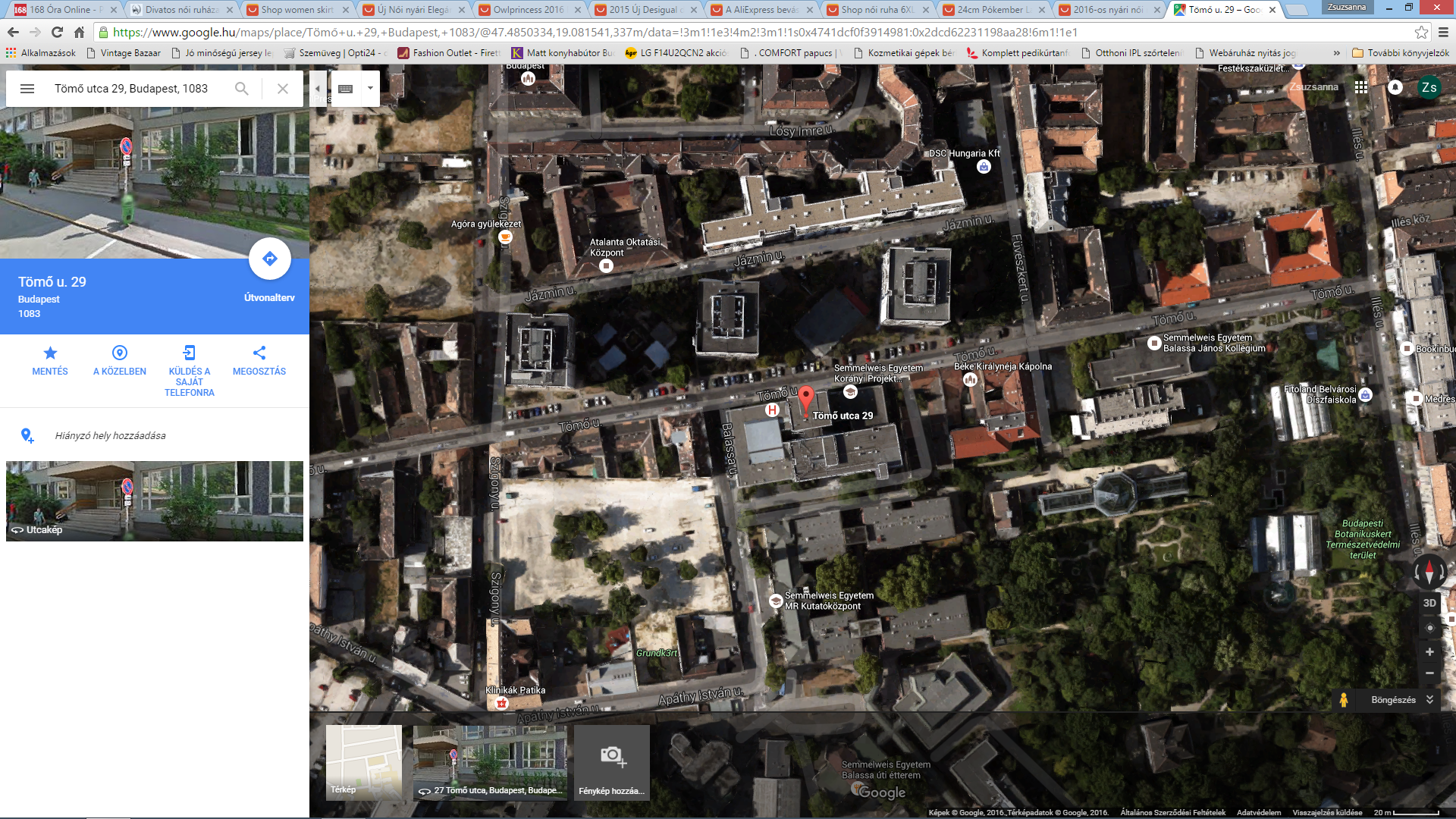 A belső átalakítással kapcsolatos munkák költségkerete: a rendelkezésre álló rekonstrukciós forrásra figyelemmel bruttó 2.530.000.000 Ft.ORVOSSZAKMAI  PROGRAMamely  a Semmelweis Egyetem Onkológiai Központ, valamint a Semmelweis Egyetem ÁOK Onkológiai tanszék Onkológiai tanszéki Csoport 1083 Budapest, Tömő utca 25-29. sz. alatti épületben történő működéséhez készült(külön fájlban csatolva)ORVOSSZAKMAI  PROGRAMa Semmelweis Egyetem Pulmonológiai Klinika átköltöztetéséről a 1083 Budapest, Tömő utca 25-29. sz. alatti épületbe(külön fájlban csatolva)Az Egyetemi Gyógyszertár Gyógyszerügyi Szervezési Intézet (EGYGYSZI) Tömő utcai intézeti gyógyszertári részlege kialakításának tervezési szempontjaiAz EGYGYSZI helyiségeinek viszonyát szemléltető alaprajzi vázlatok: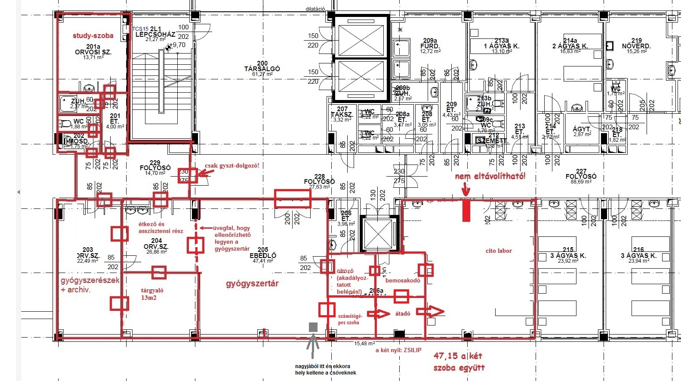 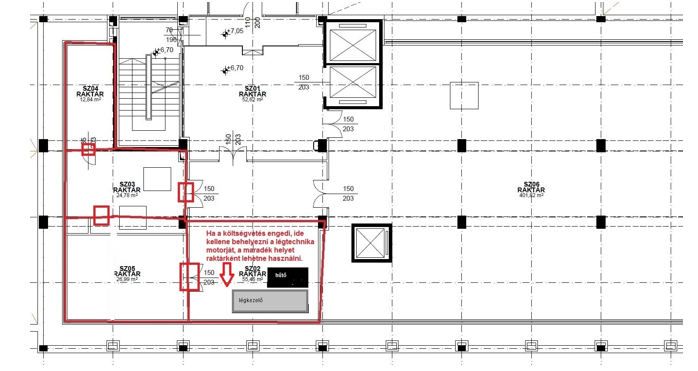 Az egyes helyiségek területigénye:Study szoba 14 m2, és előtere 4 m2Gyári készítmények helyisége 47 m2Gyógyszerészi szoba 22 m2Asszisztensi szoba, szociális helyiség 14 m2Tárgyaló 13 m2(Folyosó 15 m2, mosdó, wc, zuhanyzó)Citosztatikumok részlege: öltöző 5 m2, bemosakodó 5 m2, átadó 5 m2, citosztatikum készítő labor számítógépes szobája 5 m2, oldatkészítő („cito labor”) 40 m2, légkezelő helyiség a szervizszinten 30 m2 Raktár a szerviz szinten összesen 120 m2A tervezés során figyelembe veendő további szempontok:Az EGYGYSZI Tömő utcai részlegében, kiemelten a citosztatikus keverékinfúziók készítésére szolgáló labor területén a GMP- , és egyéb irányelveknek megfelelő speciális burkolatok kialakítása szükséges, amely jól tisztítható, szennyeződést nem képző burkolat. A gyógyszertár egyéb területén a 41/2007 (IX. 19.) EüM rendelet irányadó. A tisztatér részét a következő helyiségek képezik, megjelölve a GMP-szerinti besorolással (nyugalmi állapotra vonatkoztatva):A fenti besorolással kapcsolatos további információk az Országos Gyógyszerészeti Intézet OGYI-P-68-2008/20012. számú módszertani levelében találhatók.A GMP előírja a légtechnikai követelmények mellett a teljes burkolati rendszer jellemzőit:Burkolati rendszer alapvető követelményei: Tisztatéri falburkolatok, falpenelek, álmennyezet, holker a fal-padló csatlakozásnál, tisztatéri ajtók elektromosan reteszelve (zsilipfunkció), tisztatéri, fix ablakok elhelyezése a falpanelbe a meglévők elé, tisztatéri lámpatestek álmennyezetbe süllyesztve-fénycső csere tisztatér felől (megvilágítás 500 lux), speciális vezetőképes, antisztatikus PVC padló vagy műgyanta.Tisztatéri légtechnikai rendszer alapvető követelményei:HVAC-berendezés (elhelyezése: szervízszint): Beltéri 100% frisslevegős-hővisszanyerős légkezelő berendezés. (környezetbe bocsátandó levegő tisztítása is szükséges: H13 HEPA) 2-fokozatú szűréssel, befúvó-elszívó ventilátorral, hűtő-fűtő kaloriferrel, beltéri léghűtéses folyadékhűtő, H13-as HEPA sterilszűrős befúvófejek mennyezeti anemosztáttal, alsó elszívó rácsok, hőmérséklet és helyiségnyomás szabályozás (citosztatikus laborban negatív nyomás), felügyeleti rendszer mérésadatgyűjtéssel, alarm rendszerrel.Rendszer kvalifikálás: sterilszűrők integritás mérése, helyiség részecskeszám, nyomás mérés, légcsereszám meghatározása, helyiség hőmérséklet és páratartalom mérés, felügyeleti rendszer ellenőrzés, teljes IQ/OQ dokumentáció.Melléklet: Az Országos Gyógyszerészeti és Élelmiszer-egészségügyi Intézet (OGYÉI) módszertani levele a citosztatikus keverékinfúziók előállítása- rendelés, készítés, ellenőrzés, szállítás, alkalmazás tárgybanBevezetésBevezetésI. Fejezet Útmutató az ajánlat elkészítéséhezII. FejezetNyilatkozatminták III. FejezetEgységes Európai Közbeszerzési DokumentumIV. FejezetTájékoztató a közbeszerzési eljárás lefolytatásárólV. FejezetSzerződés tervezetVI. FejezetKözbeszerzési műszaki leírásIrat megnevezésoldalFelolvasólap a Kbt. 66. § (5) bekezdése szerint Ajánlati ár megbontásaNyilatkozat a szerződés teljesítésébe bevonni kívánt szakemberek vonatkozásában (szakmai ajánlat)A szakemberek rendelkezésre állási nyilatkozataiAjánlattevői nyilatkozat a Kbt. 66. § (2) bekezdése szerint Nyilatkozat a Kbt. 66. § (4) bekezdése szerint, Kkvt. szerinti minősítésről Közös ajánlattétel (adott esetben) (bekérő lap)Nyilatkozat a közös ajánlattételről (adott esetben)Együttműködési megállapodás (adott esetben)Nyilatkozat a Kbt. 66. § (6) bekezdése a)-b) pontja szerint Nyilatkozat a Kbt. 65. § (7) bekezdése vonatkozásában Aláírási címpéldány(ok), aláírásmintá(k), meghatalmazás (adott esetben) (bekérő lap)JogutódlásNyilatkozat változás-bejegyzési kérelem benyújtásáról és a kérelem (adott esetben)Nyilatkozat a Kbt. 62. § (1) bekezdés k) pont kb) alpontja alapján (Jelen nyilatkozatot az ajánlatba nem kell csatolni, a részletes igazolásokat az ajánlatkérő a Kbt. 69. § szerinti felhívására köteles benyújtani)Nyilatkozat a Kbt. 62. § (1) bekezdés k) pont kc) alpontja alapján (Jelen nyilatkozatot az ajánlatba nem kell csatolni, a részletes igazolásokat az ajánlatkérő a Kbt. 69. § szerinti felhívására köteles benyújtani)Nyilatkozat a Kbt. 67. §. (4) bekezdése és 321/2015. Korm.rendelet 15.§ (2) bekezdésének megfelelően Nyilatkozat kapacitást biztosító szervezet (vagy személy) részéről a Kbt. 65. § (7) bekezdése szerint (adott estben)Szerződéses/előszerződésben vállalt kötelezettségvállalást tartalmazó okirat (adott estben) (bekérő lap)A tevékenység végzéséhez szükséges hatósági engedély másolata (Az ajánlatba nem kell csatolni, a részletes igazolásokat az ajánlatkérő a Kbt. 69. § szerinti felhívására köteles benyújtani)Nyilatkozat a referenciákról (Az ajánlatba nem kell csatolni, a részletes igazolásokat az ajánlatkérő a Kbt. 69. § szerinti felhívására köteles benyújtani)Referencialevelek (adott esetben) (Az ajánlatba nem kell csatolni, a részletes igazolásokat az ajánlatkérő a Kbt. 69. § szerinti felhívására köteles benyújtani)Nyilatkozat a szerződés teljesítésébe bevonni kívánt szakemberek vonatkozásában (Jelen nyilatkozatot az ajánlatba nem kell csatolni, a részletes igazolásokat az ajánlatkérő a Kbt. 69. § szerinti felhívására köteles benyújtani)Képzettséget/végzettséget igazoló okiratok (Jelen nyilatkozatot az ajánlatba nem kell csatolni, a részletes igazolásokat az ajánlatkérő a Kbt. 69. § szerinti felhívására köteles benyújtani)Az alkalmasságot igazoló szakemberek szakmai önéletrajzai és rendelkezésre állási nyilatkozatai (Az ajánlatba nem kell csatolni, a részletes igazolásokat az ajánlatkérő a Kbt. 69. § szerinti felhívására köteles benyújtani)Nyilatkozat a szerződéstervezetrőlNyilatkozat bizalmas adatkezelésrőlNyilatkozat az elektronikus formában benyújtott ajánlatról Nyilatkozat idegen nyelvű dokumentumok magyar nyelvű fordításáról (adott esetben)Nyilatkozat az átláthatósági nyilatkozat megtételével kapcsán Nyilatkozat a felelősségbiztosítás tekintetébenNyilatkozat a biztosítékok határidőben történő rendelkezésre bocsátásárólKülföldi adóilletőségű ajánlattevő meghatalmazása adóhatóságtól történő adatok bekérésére (adott esetben)Nyilatkozat üzleti titokrólEgységes európai közbeszerzési dokumentumSorsz.:Értékelési szempontAjánlat1.A rekonstrukció megvalósításához szükséges teljeskörű tervdokumentáció elkészítésének díja[……] nettó Ft2.Tervezői művezetés díja 50 alkalomra vonatkozóan[……] nettó Ft3.A teljesítésbe bevonásra kerül legalább 1 fő rehabilitációs szakmérnök végzettséggel rendelkező szakemberigen/nem4.A teljesítésbe bevonásra kerül legalább 1 fő tűzvédelmi szakmérnök végzettséggel rendelkező szakemberigen/nem5.A teljesítésbe bevonásra kerül legalább 1 fő belsőépítészeti tervezési szakterületen BÉ tervezési jogosultsággal rendelkező szakemberigen/nem6.A teljesítésbe bevonásra kerül legalább 1 fő tartószerkezeti tervezési szakterületen T tervezési jogosultsággal rendelkező szakemberigen/nemNévKépzettség, végzettség, jogosultsági kategória, kamarai nyilvántartási szám FeladatFeladatrész aránya a teljes feladathoz (%)CégA közbeszerzésnek azon részei, amelyeknek teljesítéséhez az ajánlattevő alvállalkozót kíván igénybe venniAz ezen részek tekintetében igénybe venni kívánt, és az ajánlat benyújtásakor már ismert alvállalkozók1.2.igénybe vesszük az alábbiak szerint: Szervezet megnevezéseAz ajánlati felhívás vonatkozó pontjának és alkalmassági követelménynek a megjelölése, melynek igazolásához bevonjaTényleges tulajdonos neveTényleges tulajdonos állandó lakóhelyeJogi személy vagy jogi személyiséggel nem rendelkező szervezet megnevezéseJogi személy vagy személyes joga szerint jogképes szervezet székhelyeSsz.A teljesítés ideje, illetve időtartama(év, hónap, nap;  tól-ig)A szolgáltatás tárgya és mennyiségeA szerződést kötő másik fél cégszerű megnevezése, székhelye, kapcsolattartó neve, elérhetőségeA teljesítés az előírásoknak és a szerződésnek megfelelően történt-e(igen/nem)Saját teljesítés aránya (adott esetben)1.2.…nNévVégzettség, képzettség Ellátott funkcióM2) a)M2) b)M2) c)M2) d)SZEMÉLYES ADATOKSZEMÉLYES ADATOKSZEMÉLYES ADATOKSZEMÉLYES ADATOKSZEMÉLYES ADATOKSZEMÉLYES ADATOKNévNévNévNévCímCímCímCímVégzettség, képzettség megnevezéseVégzettség, képzettség megnevezéseVégzettség, képzettség megnevezéseVégzettség, képzettség megnevezéseAlkalmassági minimumkövetelményAlkalmassági minimumkövetelményAlkalmassági minimumkövetelményAlkalmassági minimumkövetelményM2) a), M2) b), M2) c) vagy M2) d)M2) a), M2) b), M2) c) vagy M2) d)Annak a munkáltatónak/foglalkoztatónak a megjelölése, akivel/amellyel az adott szakember az ajánlattétel során foglalkoztatási jogviszonyban áll*Annak a munkáltatónak/foglalkoztatónak a megjelölése, akivel/amellyel az adott szakember az ajánlattétel során foglalkoztatási jogviszonyban áll*Annak a munkáltatónak/foglalkoztatónak a megjelölése, akivel/amellyel az adott szakember az ajánlattétel során foglalkoztatási jogviszonyban áll*Annak a munkáltatónak/foglalkoztatónak a megjelölése, akivel/amellyel az adott szakember az ajánlattétel során foglalkoztatási jogviszonyban áll*A KÖZBESZERZÉS TÁRGYÁVAL ÖSSZEFÜGGŐ KORÁBBI MUNKÁK, TAPASZTALATOK ISMERTETÉSEA KÖZBESZERZÉS TÁRGYÁVAL ÖSSZEFÜGGŐ KORÁBBI MUNKÁK, TAPASZTALATOK ISMERTETÉSEA KÖZBESZERZÉS TÁRGYÁVAL ÖSSZEFÜGGŐ KORÁBBI MUNKÁK, TAPASZTALATOK ISMERTETÉSEA KÖZBESZERZÉS TÁRGYÁVAL ÖSSZEFÜGGŐ KORÁBBI MUNKÁK, TAPASZTALATOK ISMERTETÉSEA KÖZBESZERZÉS TÁRGYÁVAL ÖSSZEFÜGGŐ KORÁBBI MUNKÁK, TAPASZTALATOK ISMERTETÉSEA KÖZBESZERZÉS TÁRGYÁVAL ÖSSZEFÜGGŐ KORÁBBI MUNKÁK, TAPASZTALATOK ISMERTETÉSEA KÖZBESZERZÉS TÁRGYÁVAL ÖSSZEFÜGGŐ KORÁBBI MUNKÁK, TAPASZTALATOK ISMERTETÉSEsor-számsor-számA szolgáltatásismertetéseA szakember által ellátott feladat/munkakör/tevékeny-ségA tevékenység kezdő és befejező időpontja (év-hónap megadásával)A tevékenység kezdő és befejező időpontja (év-hónap megadásával)Tevékenység időtartama hónapban megadva1.1.2.2.3.3.4.4.5.5.6.6.7.7.8.8.…………Szakmai tapasztalat összesen: Szakmai tapasztalat összesen: Szakmai tapasztalat összesen: Szakmai tapasztalat összesen: Szakmai tapasztalat összesen: Szakmai tapasztalat összesen: ………… hónapTémakörSzemély adataiSzerződéssel kapcsolatos általános és operatív kérdésekbenNév:Beosztás:Telefonszám:Mobil:Fax-szám:E-mail:Számlázással kapcsolatos kérdésekben:Név:Beosztás:Telefonszám:Mobil:Fax-szám:E-mail:A beszerző azonosításaVálasz:Kitöltésre vonatkozó információkNév: [   ]Melyik beszerzést érinti?Válasz:A közbeszerzés megnevezése vagy rövid ismertetése:[   ]Az ajánlatkérő szerv vagy a közszolgáltató ajánlatkérő által az aktához rendelt hivatkozási szám (adott esetben):[   ]Ajánlattevőnek ezt a pontot nem kell kitöltenie.Azonosítás:Azonosítás:Válasz:Kitöltésre vonatkozó információkNév:Név:[   ]Kötelezően kitöltendő!Héa_azonosító szám (uniós adószám), adott esetben:Ha nincs héa_azonosító szám, kérjük egyéb nemzeti azonosító szám feltüntetését, adott esetben, ha szükséges.Héa_azonosító szám (uniós adószám), adott esetben:Ha nincs héa_azonosító szám, kérjük egyéb nemzeti azonosító szám feltüntetését, adott esetben, ha szükséges.[   ][   ]Adott esetben kitöltendő.Postai cím: Postai cím: [……]Kötelezően kitöltendő!Kapcsolattartó személy vagy személyek:Telefon:E-mail cím:Internetcím (adott esetben):Kapcsolattartó személy vagy személyek:Telefon:E-mail cím:Internetcím (adott esetben):[……][……][……][……]Kötelezően kitöltendő!Általános információ:Általános információ:Válasz:A gazdasági szereplő mikro-, kis- vagy középvállalkozás?A gazdasági szereplő mikro-, kis- vagy középvállalkozás?[] Igen [] NemKötelezően kitöltendő!Ajánlatkérő által kiadott és annak megfelelő tartalmú nyilatkozat benyújtása kötelező jelen pont kitöltése mellett!Csak ha a közbeszerzés fenntartott: A gazdasági szereplő védett műhely, szociális vállalkozás vagy védett munkahely-teremtési programok keretében fogja teljesíteni a szerződést?
Ha igen,
mi a fogyatékossággal élő vagy hátrányos helyzetű munkavállalók százalékos aránya?
Ha szükséges, kérjük, adja meg, hogy az érintett munkavállalók a fogyatékossággal élő vagy hátrányos helyzetű munkavállalók mely kategóriájába vagy kategóriáiba tartoznak.Csak ha a közbeszerzés fenntartott: A gazdasági szereplő védett műhely, szociális vállalkozás vagy védett munkahely-teremtési programok keretében fogja teljesíteni a szerződést?
Ha igen,
mi a fogyatékossággal élő vagy hátrányos helyzetű munkavállalók százalékos aránya?
Ha szükséges, kérjük, adja meg, hogy az érintett munkavállalók a fogyatékossággal élő vagy hátrányos helyzetű munkavállalók mely kategóriájába vagy kategóriáiba tartoznak.[] Igen [] Nem





[…]


[….]
Ajánlattevőnek ezt a pontot nem kell kitöltenie.Amennyiben ajánlattevő kitölti, ajánlatkérő figyelmen kívül hagyja.Adott esetben, a gazdasági szereplő szerepel-e az elismert gazdasági szereplők hivatalos jegyzékében, vagy rendelkezik-e azzal egyenértékű igazolással (pl. nemzeti (elő)minősítési rendszer keretében)?Adott esetben, a gazdasági szereplő szerepel-e az elismert gazdasági szereplők hivatalos jegyzékében, vagy rendelkezik-e azzal egyenértékű igazolással (pl. nemzeti (elő)minősítési rendszer keretében)?[] Igen [] Nem [] Nem alkalmazhatóAdott esetben kitöltendő.Ha igen:Kérjük, válaszolja meg e szakasz további részeit, e rész B. szakaszát és amennyiben releváns, e rész C. szakaszát, adott esetben töltse ki az V. részt, valamint mindenképpen töltse ki és írja alá a VI. részt. a) Kérjük, adott esetben adja meg a jegyzék vagy az igazolás nevét és a vonatkozó nyilvántartási vagy igazolási számot:
b) Ha a felvételről szóló igazolás vagy tanúsítvány elektronikusan elérhető, kérjük, tüntesse fel:

c) Kérjük, tüntesse fel a referenciákat, amelyeken a felvétel vagy a tanúsítás alapul, és adott esetben a hivatalos jegyzékben elért minősítést:
d) A felvétel vagy a tanúsítás az összes előírt kiválasztási szempontra kiterjed?
Ha nem:Kérjük, hogy KIZÁRÓLAG akkor töltse ki a hiányzó információt a IV. rész A., B., C. vagy D. szakaszában az esettől függően,
ha a vonatkozó hirdetmény vagy közbeszerzési dokumentumok ezt előírják:
e) A gazdasági szereplő tud-e igazolást adni a társadalombiztosítási járulékok és adók megfizetéséről, vagy meg tudja-e adni azt az információt, amely lehetővé teszi az ajánlatkérő szerv vagy a közszolgáltató ajánlatkérő számára, hogy közvetlenül beszerezze azt bármely tagország díjmentesen hozzáférhető nemzeti adatbázisából?
Ha a vonatkozó információ elektronikusan elérhető, kérjük, adja meg a következő információkat:Ha igen:Kérjük, válaszolja meg e szakasz további részeit, e rész B. szakaszát és amennyiben releváns, e rész C. szakaszát, adott esetben töltse ki az V. részt, valamint mindenképpen töltse ki és írja alá a VI. részt. a) Kérjük, adott esetben adja meg a jegyzék vagy az igazolás nevét és a vonatkozó nyilvántartási vagy igazolási számot:
b) Ha a felvételről szóló igazolás vagy tanúsítvány elektronikusan elérhető, kérjük, tüntesse fel:

c) Kérjük, tüntesse fel a referenciákat, amelyeken a felvétel vagy a tanúsítás alapul, és adott esetben a hivatalos jegyzékben elért minősítést:
d) A felvétel vagy a tanúsítás az összes előírt kiválasztási szempontra kiterjed?
Ha nem:Kérjük, hogy KIZÁRÓLAG akkor töltse ki a hiányzó információt a IV. rész A., B., C. vagy D. szakaszában az esettől függően,
ha a vonatkozó hirdetmény vagy közbeszerzési dokumentumok ezt előírják:
e) A gazdasági szereplő tud-e igazolást adni a társadalombiztosítási járulékok és adók megfizetéséről, vagy meg tudja-e adni azt az információt, amely lehetővé teszi az ajánlatkérő szerv vagy a közszolgáltató ajánlatkérő számára, hogy közvetlenül beszerezze azt bármely tagország díjmentesen hozzáférhető nemzeti adatbázisából?
Ha a vonatkozó információ elektronikusan elérhető, kérjük, adja meg a következő információkat:





a) [……]

b) (internetcím, a kibocsátó hatóság vagy testület, a dokumentáció pontos hivatkozási adatai):
[……][……][……][……]
c) [……]



d) [] Igen [] Nem







e) [] Igen [] Nem





(internetcím, a kibocsátó hatóság vagy testület, a dokumentáció pontos hivatkozási adatai):
[……][……][……][……]Adott esetben kitöltendő.Részvétel formája:Részvétel formája:Válasz:A gazdasági szereplő másokkal együtt vesz részt a közbeszerzési eljárásban?A gazdasági szereplő másokkal együtt vesz részt a közbeszerzési eljárásban?[] Igen [] NemKötelezően kitöltendő!Ha igen, kérjük, biztosítsa, hogy a többi érintett külön egységes európai közbeszerzési dokumentum formanyomtatványt nyújtson be.Ha igen, kérjük, biztosítsa, hogy a többi érintett külön egységes európai közbeszerzési dokumentum formanyomtatványt nyújtson be.Ha igen, kérjük, biztosítsa, hogy a többi érintett külön egységes európai közbeszerzési dokumentum formanyomtatványt nyújtson be.Ha igen, kérjük, biztosítsa, hogy a többi érintett külön egységes európai közbeszerzési dokumentum formanyomtatványt nyújtson be.Ha igen:
a) Kérjük, adja meg a gazdasági szereplő csoportban betöltött szerepét (vezető, specifikus feladatokért felelős, ...):
b) Kérjük, adja meg, mely gazdasági szereplők a közbeszerzési eljárásban együtt részt vevő csoport tagjai:
c) Adott esetben a részt vevő csoport neve:
a:) [……]


b): [……]


c): [……]
a:) [……]


b): [……]


c): [……]Adott esetben kitöltendő.RészekVálasz:Válasz:Adott esetben annak a résznek (azoknak a részeknek a feltüntetése, amelyekre a gazdasági szereplő pályázni kíván:[   ][   ]Kötelezően kitöltendő!Képviselet, ha van:Válasz:Kitöltésre vonatkozó információkTeljes név; 
valamint a születési idő és hely, ha szükséges: [……];
[……]Kötelezően kitöltendő!Beosztás/milyen minőségben jár el:[……]Kötelezően kitöltendő!Postai cím:[……]Kötelezően kitöltendő!Telefon:[……]Kötelezően kitöltendő!E-mail cím:[……]Kötelezően kitöltendő!Amennyiben szükséges, részletezze a képviseletre vonatkozó információkat (a képviselet formája, köre, célja stb.):[……]Adott esetben kitöltendő.Igénybevétel:Válasz:Kitöltésre vonatkozó információkAz alábbi IV. részben feltüntetett kiválasztási kritériumoknak és (adott esetben) az alábbi V. részben feltüntetett kritériumoknak és szabályoknak való megfelelés során a gazdasági szereplő igénybe veszi-e más szervezetek kapacitásait? []Igen    []NemKötelezően kitöltendő!Alvállalkozás:Válasz:Kitöltésre vonatkozó információkSzándékozik-e a gazdasági szereplő a szerződés bármely részét alvállalkozásba adni harmadik félnek?[]Igen []Nem
Ha igen, és amennyiben ismert, kérjük, sorolja fel a javasolt alvállalkozókat: […]Kötelezően kitöltendő!Ajánlatkérő által kiadott és annak megfelelő tartalmú nyilatkozat benyújtása kötelező jelen pont kitöltése mellett!Az irányelv 57. cikke (1) bekezdésében foglalt okokat végrehajtó nemzeti rendelkezések szerinti büntetőeljárásban hozott ítéletekkel kapcsolatos okok:Válasz:Kitöltésre vonatkozó információkJogerősen elítélték-e a gazdasági szereplőt vagy a gazdasági szereplő igazgató, vezető vagy felügyelő testületének tagját, illetve az e testületek képviseletére, az azokban való döntéshozatalra vagy azok kontrolljára vonatkozó jogkörrel rendelkező tagját a fent felsorolt okok valamelyikéért olyan ítéletben, amelyet nem több, mint öt évvel ezelőtt hoztak, vagy amelyben a közvetlenül meghatározott kizárás időtartama továbbra is alkalmazandó? [] Igen [] NemHa a vonatkozó információ elektronikusan elérhető, kérjük, adja meg a következő információkat: (internetcím, a kibocsátó hatóság vagy testület, a dokumentáció pontos hivatkozási adatai):
[……][……][……][……]Kötelezően kitöltendő!Jelen pontban a Kbt. 62. § (1) bekezdés a) pont aa)-af) és ah) alpontjára vonatkozóan szükséges a gazdasági szereplőnek nyilatkoznia.Amennyiben igen, kérjük, adja meg a következő információkat:
a) Elítélés dátuma, adja meg, hogy az 1–6. pontok közül melyik érintett, valamint az ítélet okát (okait),
b) Határozza meg az elítélt személyét [ ];
c) Amennyiben az ítélet közvetlenül megállapítja:
a) Dátum:[   ], pont(ok): [   ], ok(ok):[   ] 


b) [……]
c) A kizárási időszak hossza [……] és az érintett pont(ok) [   ]Ha a vonatkozó információ elektronikusan elérhető, kérjük, adja meg a következő információkat: (internetcím, a kibocsátó hatóság vagy testület, a dokumentáció pontos hivatkozási adatai): [……][……][……][……]Adott esetben kitöltendő.Ítéletek esetén hozott-e a gazdasági szereplő olyan intézkedéseket, amelyek a releváns kizárási okok ellenére igazolják megbízhatóságát (öntisztázás)?[] Igen [] Nem Adott esetben kitöltendő.Amennyiben igen, kérjük, ismertesse ezeket az intézkedéseket:[……]Adott esetben kitöltendő.Adó vagy társadalombiztosítási járulék fizetése:Válasz:Válasz:Kitöltésre vonatkozó információkTeljesítette-e a gazdasági szereplő összes kötelezettségét az adók és társadalombiztosítási járulékok megfizetése tekintetében, mind a székhelye szerinti országban, mind pedig az ajánlatkérő szerv vagy a közszolgáltató ajánlatkérő tagállamában, ha ez eltér a székhely szerinti országtól?[] Igen [] Nem[] Igen [] NemKötelezően kitöltendő!Jelen pontban a Kbt. 62. § (1) bekezdés b) pontjára vonatkozóan szükséges a gazdasági szereplőnek nyilatkoznia.Ha nem, akkor kérjük, adja meg a következő információkat:
a) Érintett ország vagy tagállam
b) Mi az érintett összeg?
c) A kötelezettségszegés megállapításának módja:
1) Bírósági vagy közigazgatási határozat:	Ez a határozat jogerős és kötelező?Kérjük, adja meg az ítélet vagy a határozat dátumát.Ítélet esetén, amennyiben erről közvetlenül rendelkezik, a kizárási időtartam hossza:2) Egyéb mód? Kérjük, részletezze:d) Teljesítette-e a gazdasági szereplő kötelezettségeit oly módon, hogy az esedékes adókat, társadalombiztosítási járulékokat és az esetleges kamatokat és bírságokat megfizette, vagy ezek megfizetésére kötelezettséget vállalt?AdókTársadalombiztosítási hozzájárulásHa nem, akkor kérjük, adja meg a következő információkat:
a) Érintett ország vagy tagállam
b) Mi az érintett összeg?
c) A kötelezettségszegés megállapításának módja:
1) Bírósági vagy közigazgatási határozat:	Ez a határozat jogerős és kötelező?Kérjük, adja meg az ítélet vagy a határozat dátumát.Ítélet esetén, amennyiben erről közvetlenül rendelkezik, a kizárási időtartam hossza:2) Egyéb mód? Kérjük, részletezze:d) Teljesítette-e a gazdasági szereplő kötelezettségeit oly módon, hogy az esedékes adókat, társadalombiztosítási járulékokat és az esetleges kamatokat és bírságokat megfizette, vagy ezek megfizetésére kötelezettséget vállalt?
a) [……]
b) [……]


c1) [] Igen [] Nem[] Igen [] Nem[……][……]c2) [ …]

d) [] Igen[] Nem
Ha igen, kérjük, részletezze: [……]
a) [……]
b) [……]


c1) [] Igen [] Nem[] Igen [] Nem[……][……]c2) [ …]

d) [] Igen [] Nem
Ha igen, kérjük, részletezze: [……]Adott esetben kitöltendő.Ha az adók vagy társadalombiztosítási járulékok befizetésére vonatkozó dokumentáció elektronikusan elérhető, kérjük, adja meg a következő információkat:(internetcím, a kibocsátó hatóság vagy testület, a dokumentáció pontos hivatkozási adatai): 
[……][……][……](internetcím, a kibocsátó hatóság vagy testület, a dokumentáció pontos hivatkozási adatai): 
[……][……][……]Adott esetben kitöltendő. (például: http://nav.gov.hu/nav/adatbazisok/koztartozasmentes vagy egyéb más, az adók vagy társadalombiztosítási járulékok befizetését igazoló elektronikus elérhetőség), figyelemmel a 321/2015. (X. 30.) Korm. rendelet 4. § (1) bekezdés d) pontjában előírtakra.Felhívjuk figyelmüket, hogy a kibocsátó hatóság feltüntetése kötelező.Esetleges fizetésképtelenség, összeférhetetlenség vagy szakmai kötelességszegésVálasz:Kitöltésre vonatkozó információkA gazdasági szereplő tudomása szerint megszegte-e kötelezettségeit a környezetvédelmi, a szociális és a munkajog terén?[] Igen [] NemA gazdasági szereplő tudomása szerint megszegte-e kötelezettségeit a környezetvédelmi, a szociális és a munkajog terén?Ha igen, hozott-e a gazdasági szereplő olyan intézkedéseket, amelyek e kizárási okok ellenére igazolják megbízhatóságát (öntisztázás)?
[] Igen [] Nem
Amennyiben igen, kérjük, ismertesse ezeket az intézkedéseket: [……]A gazdasági szereplő a következő helyzetek bármelyikében van-e:
a) Csődeljárás, vagy
b) Fizetésképtelenségi eljárás vagy felszámolási eljárás alatt áll, vagy
c) Hitelezőkkel csődegyezséget kötött, vagy
d) A nemzeti törvények és rendeletek szerinti hasonló eljárás következtében bármely hasonló helyzetben van, vagy
e) Vagyonát felszámoló vagy bíróság kezeli, vagy
f) Üzleti tevékenységét felfüggesztette?
Ha igen:Kérjük, részletezze:Kérjük, ismertesse az okokat, amelyek miatt mégis képes lesz az alkalmazandó nemzeti szabályokat és üzletfolytonossági intézkedéseket figyelembe véve a szerződés teljesítésére.Ha a vonatkozó információ elektronikusan elérhető, kérjük, adja meg a következő információkat:[] Igen [] Nem









[……][……]


(internetcím, a kibocsátó hatóság vagy testület, a dokumentáció pontos hivatkozási adatai): [……][……][……]Kötelezően kitöltendő!Jelen pontban a Kbt. 62. § (1) bekezdés c), d) pontjára vonatkozóan szükséges a gazdasági szereplőnek nyilatkoznia.Elkövetett-e a gazdasági szereplő súlyos szakmai kötelességszegést? 
Ha igen, kérjük, részletezze:[] Igen [] Nem,

 [……]Elkövetett-e a gazdasági szereplő súlyos szakmai kötelességszegést? 
Ha igen, kérjük, részletezze:Ha igen, tett-e a gazdasági szereplő öntisztázó intézkedéseket? [] Igen [] Nem
Amennyiben igen, kérjük, ismertesse ezeket az intézkedéseket: [……]Kötött-e a gazdasági szereplő a verseny torzítását célzó megállapodást más gazdasági szereplőkkel?
Ha igen, kérjük, részletezze:[] Igen [] Nem


[…]Kötelezően kitöltendő!Jelen pontban a Kbt. 62. § (1) bekezdés n) o) pontjára vonatkozóan szükséges a gazdasági szereplőnek nyilatkoznia.Kötött-e a gazdasági szereplő a verseny torzítását célzó megállapodást más gazdasági szereplőkkel?
Ha igen, kérjük, részletezze:Ha igen, tett-e a gazdasági szereplő öntisztázó intézkedéseket? [] Igen [] Nem
Amennyiben igen, kérjük, ismertesse ezeket az intézkedéseket: [……]Adott esetben kitöltendő.Van-e tudomása a gazdasági szereplőnek bármilyen összeférhetetlenségről a közbeszerzési eljárásban való részvételéből fakadóan?
Ha igen, kérjük, részletezze:[] Igen [] Nem


[…]Kötelezően kitöltendő!Jelen pontban a Kbt. 62. § (1) bekezdés m) pontjára vonatkozóan szükséges a gazdasági szereplőnek nyilatkoznia. Nyújtott-e a gazdasági szereplő vagy valamely hozzá kapcsolódó vállalkozás tanácsadást az ajánlatkérő szervnek vagy a közszolgáltató ajánlatkérőnek, vagy részt vett-e más módon a közbeszerzési eljárás előkészítésében?
Ha igen, kérjük, részletezze:[] Igen [] Nem



[…]Kötelezően kitöltendő!Tapasztalta-e a gazdasági szereplő valamely korábbi közbeszerzési szerződés vagy egy ajánlatkérő szervvel kötött korábbi szerződés vagy korábbi koncessziós szerződés lejárat előtti megszüntetését vagy az említett korábbi szerződéshez kapcsolódó kártérítési követelést vagy egyéb hasonló szankciókat?
Ha igen, kérjük, részletezze:[] Igen [] Nem





[…]Tapasztalta-e a gazdasági szereplő valamely korábbi közbeszerzési szerződés vagy egy ajánlatkérő szervvel kötött korábbi szerződés vagy korábbi koncessziós szerződés lejárat előtti megszüntetését vagy az említett korábbi szerződéshez kapcsolódó kártérítési követelést vagy egyéb hasonló szankciókat?
Ha igen, kérjük, részletezze:Ha igen, tett-e a gazdasági szereplő öntisztázó intézkedéseket? [] Igen [] Nem
Amennyiben igen, kérjük, ismertesse ezeket az intézkedéseket: [……]Megerősíti-e a gazdasági szereplő a következőket?
a) A kizárási okok fenn nem állásának, illetve a kiválasztási kritériumok teljesülésének ellenőrzéséhez szükséges információk szolgáltatása során nem tett hamis nyilatkozatot,
b) Nem tartott vissza ilyen információt,
c) Késedelem nélkül be tudta nyújtani az ajánlatkérő szerv vagy a közszolgáltató ajánlatkérő által megkívánt kiegészítő iratokat, és
d) Nem kísérelte meg jogtalanul befolyásolni az ajánlatkérő szerv vagy a közszolgáltató ajánlatkérő döntéshozatali folyamatát, vagy olyan bizalmas információkat megszerezni, amelyek jogtalan előnyöket biztosítanának számára a közbeszerzési eljárásban, vagy gondatlanságból olyan félrevezető információkat szolgáltatni, amelyek érdemben befolyásolhatják a kizárásra, a kiválasztásra vagy az odaítélésre vonatkozó döntéseket.[] Igen [] NemKötelezően kitöltendő!Jelen pontban a Kbt. 62. § (1) bekezdés h), i), j), o) pontjára vonatkozóan szükséges a gazdasági szereplőnek nyilatkoznia.Tisztán nemzeti kizárási okokVálasz:Kitöltésre vonatkozó információkVonatkoznak-e a gazdasági szereplőre azok a tisztán nemzeti kizárási okok, amelyeket a vonatkozó hirdetmény vagy a közbeszerzési dokumentumok meghatároznak?
Ha a vonatkozó hirdetményben vagy a közbeszerzési dokumentumokban megkívánt dokumentáció elektronikus formában rendelkezésre áll, kérjük, adja meg a következő információkat:[] Igen [] Nem


(internetcím, a kibocsátó hatóság vagy testület, a dokumentáció pontos hivatkozási adatai):
[……][……][……]Kötelezően kitöltendő!Jelen pontban a Kbt. 62. § (1) bekezdés a) pont ag) ah) alpontjára,62.§ (2) bek. az (1) bekezdés ag) és ah) pontjai kapcsán, e), f), g), k), l), p) és q) pontjára vonatkozóan szükséges a gazdasági szereplőnek nyilatkoznia. (például: http://www.kozbeszerzes.hu/tevekenysegek/eltiltott-ajanlattevok/ és/vagy http://nyilvantartas.ommf.gov.hu/ és/ vagy http://www.kozrend.hu/ és/vagy http://www.e-cegjegyzek.hu/?cegkereses és/vagy egyéb más, az a tisztán nemzeti kizárási okokra vonatkozó adatot igazoló elektronikus elérhetőség), figyelemmel a 321/2015. (X. 30.) Korm. rendelet 4. § (1) bekezdés f) pontjában előírtakra.Felhívjuk figyelmüket, hogy a kibocsátó hatóság feltüntetése kötelező.Amennyiben a tisztán nemzeti kizárási okok fennállnak, tett-e a gazdasági szereplő öntisztázási intézkedéseket? 
Amennyiben igen, kérjük, ismertesse ezeket az intézkedéseket: [] Igen [] Nem


[……]Adott esetben kitöltendő.Minden előírt kiválasztási szempont teljesítéseVálasz:Kitöltésre vonatkozó információkMegfelel az előírt kiválasztási szempontoknak:[] Igen [] NemKötelezően kitöltendő!Ajánlatkérő a felhívás III.1.3) pontjában jelzettek alapján elfogadja gazdasági szereplő egyszerű nyilatkozatát az alkalmassági követelményeknek való megfelelésre vonatkozóan. A IV. rész további szakaszainak (A-D) kitöltése nem követelmény.Alkalmasság szakmai tevékenység végzéséreVálasz:Kitöltésre vonatkozó információk1) Be van jegyezve a letelepedés helye szerinti tagállamának vonatkozó szakmai vagy cégnyilvántartásába:
Ha a vonatkozó információ elektronikusan elérhető, kérjük, adja meg a következő információkat:[…]

(internetcím, a kibocsátó hatóság vagy testület, a dokumentáció pontos hivatkozási adatai): [……][……][……]Ajánlattevőnek ezt a pontot nem kell kitöltenie.2) Szolgáltatásnyújtásra irányuló szerződéseknél:
A gazdasági szereplőnek meghatározott engedéllyel kell-e rendelkeznie vagy meghatározott szervezet tagjának kell-e lennie ahhoz, hogy a gazdasági szereplő letelepedési helye szerinti országban az adott szolgáltatást nyújthassa? 

Ha a vonatkozó információ elektronikusan elérhető, kérjük, adja meg a következő információkat:
[] Igen [] Nem

Ha igen, kérjük, adja meg, hogy ez miben áll, és jelezze, hogy a gazdasági szereplő rendelkezik-e ezzel: [ …] [] Igen [] Nem
(internetcím, a kibocsátó hatóság vagy testület, a dokumentáció pontos hivatkozási adatai): [……][……][……]Ajánlattevőnek ezt a pontot nem kell kitöltenie.Gazdasági és pénzügyi helyzetVálasz:Kitöltésre vonatkozó információk1a) A gazdasági szereplő („általános”) éves árbevétele a vonatkozó hirdetményben vagy a közbeszerzési dokumentumokban előírt számú pénzügyi évben a következő:
És/vagy
1b) A gazdasági szereplő átlagos éves árbevétele a vonatkozó hirdetményben vagy a közbeszerzési dokumentumokban előírt számú évben a következő ():
Ha a vonatkozó információ elektronikusan elérhető, kérjük, adja meg a következő információkat:év: [……] árbevétel:[……][…]pénznem
év: [……] árbevétel:[……][…]pénznem
év: [……] árbevétel:[……][…]pénznem

(évek száma, átlagos árbevétel): [……],[……][…]pénznem
(internetcím, a kibocsátó hatóság vagy testület, a dokumentáció pontos hivatkozási adatai): [……][……][……]Ajánlattevőnek ezt a pontot nem kell kitöltenie.2a) A gazdasági szereplő éves („specifikus”) árbevétele a szerződés által érintett üzleti területre vonatkozóan, a vonatkozó hirdetményben vagy a közbeszerzési dokumentumokban meghatározott módon az előírt pénzügyi évek tekintetében a következő:
És/vagy
2b) A gazdasági szereplő átlagos éves árbevétele a területen és a vonatkozó hirdetményben vagy a közbeszerzési dokumentumokban előírt számú évben a következő:
Ha a vonatkozó információ elektronikusan elérhető, kérjük, adja meg a következő információkat:év: [……] árbevétel:[……][…]pénznem
év: [……] árbevétel:[……][…]pénznem
év: [……] árbevétel:[……][…]pénznem




(évek száma, átlagos árbevétel): [……],[……][…]pénznem
(internetcím, a kibocsátó hatóság vagy testület, a dokumentáció pontos hivatkozási adatai): [……][……][……]Ajánlattevőnek ezt a pontot nem kell kitöltenie.3) Amennyiben az (általános vagy specifikus) árbevételre vonatkozó információ nem áll rendelkezésre a kért időszak egészére vonatkozóan, kérjük, adja meg a gazdasági szereplő létrejöttének dátumát vagy azt az időpontot, amikor megkezdte üzleti tevékenységét:[……]Ajánlattevőnek ezt a pontot nem kell kitöltenie.4) A vonatkozó hirdetményben vagy a közbeszerzési dokumentumokban meghatározott pénzügyi mutatók tekintetében a gazdasági szereplő kijelenti, hogy az előírt mutató(k) tényleges értéke(i) a következő(k):
Ha a vonatkozó információ elektronikusan elérhető, kérjük, adja meg a következő információkat:(az előírt mutató azonosítása – x és y aránya - és az érték):
[……], [……]

(internetcím, a kibocsátó hatóság vagy testület, a dokumentáció pontos hivatkozási adatai): [……][……][……]Ajánlattevőnek ezt a pontot nem kell kitöltenie.5) Szakmai felelősségbiztosításának biztosítási összege a következő:
Ha a vonatkozó információ elektronikusan elérhető, kérjük, adja meg a következő információkat:[……],[……][…]pénznem
(internetcím, a kibocsátó hatóság vagy testület, a dokumentáció pontos hivatkozási adatai): [……][……][……]Ajánlattevőnek ezt a pontot nem kell kitöltenie.6) Az esetleges egyéb gazdasági vagy pénzügyi követelmények tekintetében, amelyeket a vonatkozó hirdetményben vagy a közbeszerzési dokumentumokban meghatároztak, a gazdasági szereplő kijelenti a következőket:
Ha a vonatkozó hirdetményben vagy a közbeszerzési dokumentumokban esetlegesen meghatározott vonatkozó dokumentáció elektronikus formában rendelkezésre áll, kérjük, adja meg a következő információkat:[……]




(internetcím, a kibocsátó hatóság vagy testület, a dokumentáció pontos hivatkozási adatai): [……][……][……]Ajánlattevőnek ezt a pontot nem kell kitöltenie.Technikai és szakmai alkalmasságVálasz:Kitöltésre vonatkozó információk1a) Csak építési beruházásra vonatkozó közbeszerzési szerződések esetében:
A referencia-időszak folyamán a gazdasági szereplő a meghatározott típusú munkákból a következőket végezte: 
Ha a legfontosabb munkák megfelelő elvégzésére és eredményére vonatkozó dokumentáció elektronikus formában rendelkezésre áll, kérjük, adja meg a következő információkat:Évek száma (ezt az időszakot a vonatkozó hirdetmény vagy a közbeszerzési dokumentumok határozzák meg): […]
Munkák:  […...]
(internetcím, a kibocsátó hatóság vagy testület, a dokumentáció pontos hivatkozási adatai): [……][……][……]Ajánlattevőnek ezt a pontot nem kell kitöltenie.1b) Csak árubeszerzésre és szolgáltatásnyújtásra irányuló közbeszerzési szerződések esetében:
A referencia-időszak folyamán a gazdasági szereplő a meghatározott típusokon belül a következő főbb szállításokat végezte, vagy a következő főbb szolgáltatásokat nyújtotta: A lista elkészítésekor kérjük, tüntesse fel az összegeket, a dátumokat és a közületi vagy magánmegrendelőket:
Évek száma (ezt az időszakot a vonatkozó hirdetmény vagy a közbeszerzési dokumentumok határozzák meg): […]Ajánlattevőnek ezt a pontot nem kell kitöltenie.2) A gazdasági szereplő a következő szakembereket vagy műszaki szervezeteket veheti igénybe, különös tekintettel a minőség-ellenőrzésért felelős szakemberekre vagy szervezetekre:
Építési beruházásra vonatkozó közbeszerzési szerződések esetében a gazdasági szereplő a következő szakembereket vagy műszaki szervezeteket veheti igénybe a munka elvégzéséhez:[……]


[……]Ajánlattevőnek ezt a pontot nem kell kitöltenie.3) A gazdasági szereplő a minőség biztosítása érdekében a következő műszaki hátteret veszi igénybe, valamint tanulmányi és kutatási létesítményei a következők: [……]Ajánlattevőnek ezt a pontot nem kell kitöltenie.4) A gazdasági szereplő a következő ellátásilánc-irányítási és ellenőrzési rendszereket tudja alkalmazni a szerződés teljesítése során:[……]Ajánlattevőnek ezt a pontot nem kell kitöltenie.5) Összetett leszállítandó termékek vagy teljesítendő szolgáltatások, vagy – rendkívüli esetben – különleges célra szolgáló termékek vagy szolgáltatások esetében:
A gazdasági szereplő lehetővé teszi termelési vagy műszaki kapacitásaira, és amennyiben szükséges, a rendelkezésére álló tanulmányi és kutatási eszközökre és minőségellenőrzési intézkedéseire vonatkozó vizsgálatok elvégzését.


[] Igen [] NemAjánlattevőnek ezt a pontot nem kell kitöltenie.6) A következő iskolai végzettséggel és szakképzettséggel rendelkeznek:
a) A szolgáltató vagy maga a vállalkozó,
és/vagy (a vonatkozó hirdetményben vagy a közbeszerzési dokumentumokban foglalt követelményektől függően)
b) Annak vezetői személyzete:

a) [……]



b) [……]Ajánlattevőnek ezt a pontot nem kell kitöltenie.7) A gazdasági szereplő a következő környezetvédelmi intézkedéseket tudja alkalmazni a szerződés teljesítése során:[……]Ajánlattevőnek ezt a pontot nem kell kitöltenie.8) A gazdasági szereplő átlagos éves statisztikai állományi létszáma és vezetői létszáma az utolsó három évre vonatkozóan a következő volt:Év, átlagos statisztikai állományi létszám:
[……],[……],
[……],[……],
[……],[……],
Év, vezetői létszám:
[……],[……],
[……],[……],
[……],[……]Ajánlattevőnek ezt a pontot nem kell kitöltenie.9) A következő eszközök, berendezések vagy műszaki felszerelések fognak a gazdasági szereplő rendelkezésére állni a szerződés teljesítéséhez:[……]Ajánlattevőnek ezt a pontot nem kell kitöltenie.10) A gazdasági szereplő a szerződés következő részére (azaz százalékára) nézve kíván esetleg harmadik féllel szerződést kötni:[……]Ajánlattevőnek ezt a pontot nem kell kitöltenie.11) Árubeszerzésre irányuló közbeszerzési szerződés esetében:
A gazdasági szereplő szállítani fogja a leszállítandó termékekre vonatkozó mintákat, leírásokat vagy fényképeket, amelyeket nem kell hitelességi tanúsítványnak kísérnie;
Adott esetben a gazdasági szereplő továbbá kijelenti, hogy rendelkezésre fogja bocsátani az előírt hitelességi igazolásokat.
Ha a vonatkozó információ elektronikusan elérhető, kérjük, adja meg a következő információkat:
[] Igen [] Nem



[] Igen [] Nem

(internetcím, a kibocsátó hatóság vagy testület, a dokumentáció pontos hivatkozási adatai): [……][……][……]Ajánlattevőnek ezt a pontot nem kell kitöltenie.12) Árubeszerzésre irányuló közbeszerzési szerződés esetében:
Rendelkezésre tudja-e bocsátani a gazdasági szereplő a vonatkozó hirdetményben vagy a közbeszerzési dokumentumokban foglalt, a hatáskörrel rendelkezőként elismert hivatalos minőségellenőrző intézetek vagy hivatalok által kiállított bizonyítványokat, amelyek műszaki leírásokra vagy szabványokra való egyértelmű hivatkozással igazolják a termékek megfelelőségét?
Amennyiben nem, úgy kérjük, adja meg ennek okát, és azt, hogy milyen egyéb bizonyítási eszközök bocsáthatók rendelkezésre:
Ha a vonatkozó információ elektronikusan elérhető, kérjük, adja meg a következő információkat:
[] Igen [] Nem








[…]
(internetcím, a kibocsátó hatóság vagy testület, a dokumentáció pontos hivatkozási adatai): [……][……][……]Ajánlattevőnek ezt a pontot nem kell kitöltenie.Minőségbiztosítási rendszerek és környezetvédelmi vezetési szabványokVálasz:Kitöltésre vonatkozó információkBe tud-e nyújtani a gazdasági szereplő olyan, független testület által kiállított igazolást, amely tanúsítja, hogy a gazdasági szereplő egyes meghatározott minőségbiztosítási szabványoknak megfelel, ideértve a fogyatékossággal élők számára biztosított hozzáférésére vonatkozó szabványokat is?
Amennyiben nem, úgy kérjük, adja meg ennek okát, valamint azt, hogy milyen egyéb bizonyítási eszközök bocsáthatók rendelkezésre a minőségbiztosítási rendszert illetően:
Ha a vonatkozó információ elektronikusan elérhető, kérjük, adja meg a következő információkat:[] Igen [] Nem




[……] [……]

(internetcím, a kibocsátó hatóság vagy testület, a dokumentáció pontos hivatkozási adatai): [……][……][……]Ajánlattevőnek ezt a pontot nem kell kitöltenie.Be tud-e nyújtani a gazdasági szereplő olyan, független testület által kiállított igazolást, amely tanúsítja, hogy a gazdasági szereplő az előírt környezetvédelmi vezetési rendszereknek vagy szabványoknak megfelel?
Amennyiben nem, úgy kérjük, adja meg ennek okát, valamint azt, hogy milyen egyéb bizonyítási eszközök bocsáthatók rendelkezésre a környezetvédelmi vezetési rendszereket vagy szabványokat illetően:
Ha a vonatkozó információ elektronikusan elérhető, kérjük, adja meg a következő információkat:[] Igen [] Nem




[……] [……]

(internetcím, a kibocsátó hatóság vagy testület, a dokumentáció pontos hivatkozási adatai): [……][……][……]Ajánlattevőnek ezt a pontot nem kell kitöltenie.A számok csökkentéseVálasz:Kitöltésre vonatkozó információkA gazdasági szereplő a következő módon felel meg a részvételre jelentkezők számának csökkentésére alkalmazandó objektív és megkülönböztetésmentes szempontoknak vagy szabályoknak:
Amennyiben bizonyos tanúsítványok vagy egyéb igazolások szükségesek, kérjük, tüntesse fel mindegyikre nézve, hogy a gazdasági szereplő rendelkezik-e a megkívánt dokumentumokkal:
Ha e tanúsítványok vagy egyéb igazolások valamelyike elektronikus formában rendelkezésre áll, kérjük, hogy mindegyikre nézve adja meg a következő információkat:[….]


[] Igen [] Nem



(internetcím, a kibocsátó hatóság vagy testület, a dokumentáció pontos hivatkozási adatai): [……][……][……]Ajánlattevőnek ezt a pontot nem kell kitöltenie. Olyan közbeszerzési eljárásoknál, amelyekben az ajánlati felhívást az Európai Unió Hivatalos Lapjában tették közzé, az I. részben előírt információ automatikusan beolvasásra kerül, feltéve, hogy az elektronikus ESPD-szolgáltatást1 használták az egységes európai közbeszerzési dokumentum kitöltéséhez.  Olyan közbeszerzési eljárásoknál, amelyekben az ajánlati felhívást az Európai Unió Hivatalos Lapjában tették közzé, az I. részben előírt információ automatikusan beolvasásra kerül, feltéve, hogy az elektronikus ESPD-szolgáltatást1 használták az egységes európai közbeszerzési dokumentum kitöltéséhez.  Az Európai Unió Hivatalos lapjában közzétett vonatkozó hirdetmény2 hivatkozási adatai: Az Európai Unió Hivatalos lapjában közzétett vonatkozó hirdetmény2 hivatkozási adatai: A Hivatalos Lap S sorozatának száma 224, dátum 22/11/2017, 10 oldal, 
a hirdetmény száma a Hivatalos Lap S sorozatban: 2017/S 224-466211 A Hivatalos Lap S sorozatának száma 224, dátum 22/11/2017, 10 oldal, 
a hirdetmény száma a Hivatalos Lap S sorozatban: 2017/S 224-466211 Ha az ajánlati felhívás nem jelent meg az EU Hivatalos Lapjában, akkor az ajánlatkérő szervnek vagy a közszolgáltató ajánlatkérőnek kell kitöltenie az információt, amely lehetővé teszi a közbeszerzési eljárás egyértelmű azonosítását. Ha az ajánlati felhívás nem jelent meg az EU Hivatalos Lapjában, akkor az ajánlatkérő szervnek vagy a közszolgáltató ajánlatkérőnek kell kitöltenie az információt, amely lehetővé teszi a közbeszerzési eljárás egyértelmű azonosítását. Amennyiben nincs előírva hirdetmény közzététele az Európai Unió Hivatalos Lapjában, kérjük, hogy adjon meg egyéb olyan információt, amely lehetővé teszi a közbeszerzési eljárás egyértelmű azonosítását (pl. nemzeti szintű közzététel hivatkozási adata): [....] Amennyiben nincs előírva hirdetmény közzététele az Európai Unió Hivatalos Lapjában, kérjük, hogy adjon meg egyéb olyan információt, amely lehetővé teszi a közbeszerzési eljárás egyértelmű azonosítását (pl. nemzeti szintű közzététel hivatkozási adata): [....] A KÖZBESZERZÉSI ELJÁRÁSRA VONATKOZÓ INFORMÁCIÓK A KÖZBESZERZÉSI ELJÁRÁSRA VONATKOZÓ INFORMÁCIÓK Az I. részben előírt információ automatikusan megjelenik, feltéve, hogy a fent említett elektronikus ESPD-szolgáltatást használják az egységes európai közbeszerzési dokumentum létrehozásához és kitöltéséhez. Ha nem, akkor ezt az információt a gazdasági szereplőnek kell kitöltenie. Az I. részben előírt információ automatikusan megjelenik, feltéve, hogy a fent említett elektronikus ESPD-szolgáltatást használják az egységes európai közbeszerzési dokumentum létrehozásához és kitöltéséhez. Ha nem, akkor ezt az információt a gazdasági szereplőnek kell kitöltenie. A beszerző azonosítása3 Válasz: AK 06765 Név: Semmelweis Egyetem Melyik beszerzést érinti? Válasz: szolgáltatás megrendelés A közbeszerzés megnevezése vagy rövid ismertetése4:A Tömő u. 25-29. sz. alatti épület teljes belső rekonstrukciójához szükséges tervezői szolgáltatás beszerzése  Az ajánlatkérő szerv vagy a közszolgáltató ajánlatkérő által az aktához rendelt hivatkozási szám (adott esetben)5: [ ] Az egységes európai közbeszerzési dokumentum minden szakaszában az összes egyéb információt a gazdasági szereplőnek kell kitöltenie. Az egységes európai közbeszerzési dokumentum minden szakaszában az összes egyéb információt a gazdasági szereplőnek kell kitöltenie. Azonosítás: Azonosítás: Válasz: Név: Név: [ ] Uniós adószám (HÉA-azonosító szám), adott esetben: Uniós adószám (HÉA-azonosító szám), adott esetben: [ ]  Ha nincs uniós adószám (HÉA-azonosító szám), kérjük egyéb nemzeti azonosító szám feltüntetését, adott esetben, ha szükséges. Ha nincs uniós adószám (HÉA-azonosító szám), kérjük egyéb nemzeti azonosító szám feltüntetését, adott esetben, ha szükséges. [ ] Postai cím: Postai cím: [......] Kapcsolattartó személy vagy személyek6:  Kapcsolattartó személy vagy személyek6:  [......] Telefon: Telefon: [......] E-mail cím: E-mail cím: [......] Internetcím (adott esetben): Internetcím (adott esetben): [......] Általános információ: Általános információ: Válasz: A gazdasági szereplő mikro-, kis- vagy középvállalkozás7? A gazdasági szereplő mikro-, kis- vagy középvállalkozás7? [ ] Igen [ ] Nem Csak ha a közbeszerzés fenntartott8: A gazdasági szereplő védett műhely, szociális vállalkozás9 vagy védett munkahely-teremtési programok keretében fogja teljesíteni a szerződést?Ha igen, mi a fogyatékossággal élő vagy hátrányos helyzetű munkavállalók százalékos aránya?
 Ha szükséges, kérjük, adja meg, hogy az érintett munkavállalók a fogyatékossággal élő vagy hátrányos helyzetű munkavállalók mely kategóriájába vagy kategóriáiba tartoznak. Csak ha a közbeszerzés fenntartott8: A gazdasági szereplő védett műhely, szociális vállalkozás9 vagy védett munkahely-teremtési programok keretében fogja teljesíteni a szerződést?Ha igen, mi a fogyatékossággal élő vagy hátrányos helyzetű munkavállalók százalékos aránya?
 Ha szükséges, kérjük, adja meg, hogy az érintett munkavállalók a fogyatékossággal élő vagy hátrányos helyzetű munkavállalók mely kategóriájába vagy kategóriáiba tartoznak. [ ] Igen [ ] Nem
 
 
 
[...]
 
 
[....] Adott esetben, a gazdasági szereplő szerepel-e az elismert (minősített) gazdasági szereplők hivatalos jegyzékében, vagy rendelkezik-e azzal egyenértékű igazolással (pl. nemzeti (elő)minősítési rendszer keretében)? Adott esetben, a gazdasági szereplő szerepel-e az elismert (minősített) gazdasági szereplők hivatalos jegyzékében, vagy rendelkezik-e azzal egyenértékű igazolással (pl. nemzeti (elő)minősítési rendszer keretében)? [ ] Igen [ ] Nem [ ] Nem alkalmazható Ha igen: Ha igen: Kérjük, válaszolja meg e szakasz további részeit, e rész B. szakaszát és amennyiben releváns, e rész C. szakaszát, adott esetben töltse ki az V. részt, valamint mindenképpen töltse ki és írja alá a VI. részt. Kérjük, válaszolja meg e szakasz további részeit, e rész B. szakaszát és amennyiben releváns, e rész C. szakaszát, adott esetben töltse ki az V. részt, valamint mindenképpen töltse ki és írja alá a VI. részt. a) Kérjük, adott esetben adja meg a jegyzék vagy az igazolás nevét és a vonatkozó nyilvántartási vagy igazolási számot: a) Kérjük, adott esetben adja meg a jegyzék vagy az igazolás nevét és a vonatkozó nyilvántartási vagy igazolási számot: a) [......] b) Ha a felvételről szóló igazolás vagy tanúsítvány elektronikusan elérhető, kérjük, tüntesse fel: b) Ha a felvételről szóló igazolás vagy tanúsítvány elektronikusan elérhető, kérjük, tüntesse fel: b) (internetcím, a kibocsátó hatóság vagy testület, a dokumentáció pontos hivatkozási adatai): c) Kérjük, tüntesse fel a referenciákat, amelyeken a felvétel vagy a tanúsítás alapul, és adott esetben a hivatalos jegyzékben elért minősítést10: c) Kérjük, tüntesse fel a referenciákat, amelyeken a felvétel vagy a tanúsítás alapul, és adott esetben a hivatalos jegyzékben elért minősítést10: [......][......][......][......]
c) [......] d) A felvétel vagy a tanúsítás az összes előírt kiválasztási szempontra kiterjed? d) A felvétel vagy a tanúsítás az összes előírt kiválasztási szempontra kiterjed?  
d) [ ] Igen [ ] Nem Ha nem: Ha nem: Ezen kívül kérjük, hogy KIZÁRÓLAG akkor töltse ki a hiányzó információt a IV. rész A., B., C. vagy D. szakaszában az esettől függően, Ezen kívül kérjük, hogy KIZÁRÓLAG akkor töltse ki a hiányzó információt a IV. rész A., B., C. vagy D. szakaszában az esettől függően, ha a vonatkozó hirdetmény vagy közbeszerzési dokumentumok ezt előírják: ha a vonatkozó hirdetmény vagy közbeszerzési dokumentumok ezt előírják: e) [ ] Igen [ ] Nem e) A gazdasági szereplő tud-e igazolást adni a társadalombiztosítási járulékok és adók megfizetéséről, vagy meg tudja-e adni azt az információt, amely lehetővé teszi az ajánlatkérő szerv vagy a közszolgáltató ajánlatkérő számára, hogy közvetlenül beszerezze azt bármely tagország díjmentesen hozzáférhető nemzeti adatbázisából?
Ha a vonatkozó információ elektronikusan elérhető, kérjük, adja meg a következő információkat: e) A gazdasági szereplő tud-e igazolást adni a társadalombiztosítási járulékok és adók megfizetéséről, vagy meg tudja-e adni azt az információt, amely lehetővé teszi az ajánlatkérő szerv vagy a közszolgáltató ajánlatkérő számára, hogy közvetlenül beszerezze azt bármely tagország díjmentesen hozzáférhető nemzeti adatbázisából?
Ha a vonatkozó információ elektronikusan elérhető, kérjük, adja meg a következő információkat:  
 
 
 
 
(internetcím, a kibocsátó hatóság vagy testület, a dokumentáció pontos hivatkozási adatai):
 [......][......][......][......] Részvétel formája: Részvétel formája: Válasz: A gazdasági szereplő másokkal együtt vesz részt a közbeszerzési eljárásban?11 A gazdasági szereplő másokkal együtt vesz részt a közbeszerzési eljárásban?11 [ ] Igen [ ] Nem Ha igen, kérjük, biztosítsa, hogy a többi érintett külön egységes európai közbeszerzési dokumentum formanyomtatványt nyújtson be. Ha igen, kérjük, biztosítsa, hogy a többi érintett külön egységes európai közbeszerzési dokumentum formanyomtatványt nyújtson be. Ha igen, kérjük, biztosítsa, hogy a többi érintett külön egységes európai közbeszerzési dokumentum formanyomtatványt nyújtson be. Ha igen: Ha igen: a) Kérjük, adja meg a gazdasági szereplő csoportban betöltött szerepét (vezető, specifikus feladatokért felelős, ...): a) Kérjük, adja meg a gazdasági szereplő csoportban betöltött szerepét (vezető, specifikus feladatokért felelős, ...): a): [......] b) Kérjük, adja meg, mely gazdasági szereplők a közbeszerzési eljárásban együtt részt vevő csoport tagjai: b) Kérjük, adja meg, mely gazdasági szereplők a közbeszerzési eljárásban együtt részt vevő csoport tagjai: b): [......] c) Adott esetben a részt vevő csoport neve: c) Adott esetben a részt vevő csoport neve: c): [......] Részek Részek Válasz: Adott esetben annak a résznek (azoknak a részeknek) a feltüntetése, amelyekre a gazdasági szereplő pályázni kíván: Adott esetben annak a résznek (azoknak a részeknek) a feltüntetése, amelyekre a gazdasági szereplő pályázni kíván: [ ] Adott esetben adja meg azon személyek nevét és címét, akik a jelen közbeszerzési eljárásban jogosultak képviselni a gazdasági szereplőt: Adott esetben adja meg azon személyek nevét és címét, akik a jelen közbeszerzési eljárásban jogosultak képviselni a gazdasági szereplőt: Képviselet, ha van: Válasz: Teljes név;
a születési idő és hely, ha szükséges: [......]; 
[......] Beosztás/milyen minőségben jár el: [......] Postai cím: [......] Telefon: [......] E-mail cím: [......] Amennyiben szükséges, részletezze a képviseletre vonatkozó információkat (a képviselet formája, köre, célja stb. [......] Igénybevétel: Válasz: Az alábbi IV. részben feltüntetett kiválasztási kritériumoknak és (adott esetben) az alábbi V. részben feltüntetett kritériumoknak és szabályoknak való megfelelés során a gazdasági szereplő igénybe veszi-e más szervezetek kapacitásait? [ ]Igen [ ]Nem Amennyiben igen, minden egyes érintett szervezetre vonatkozóan külön egységes európai közbeszerzési dokumentumban adja meg az e rész A. és B. szakaszában, valamint a III. részben meghatározott információkat, megfelelően kitöltve és az érintett szervezetek által aláírva. Amennyiben igen, minden egyes érintett szervezetre vonatkozóan külön egységes európai közbeszerzési dokumentumban adja meg az e rész A. és B. szakaszában, valamint a III. részben meghatározott információkat, megfelelően kitöltve és az érintett szervezetek által aláírva. Felhívjuk a figyelmet, hogy ennek magában kell foglalnia azokat a szakembereket vagy műszaki szervezeteket, akik/amelyek nem tartoznak közvetlenül a gazdasági szereplő vállalkozásához, különösen a minőség-ellenőrzés felelőseit, továbbá építési beruházásra irányuló közbeszerzési szerződés esetében azon szakembereket vagy műszaki szervezeteket, akiket/amelyeket a gazdasági szereplő a beruházás kivitelezéséhez igénybe vehet. Felhívjuk a figyelmet, hogy ennek magában kell foglalnia azokat a szakembereket vagy műszaki szervezeteket, akik/amelyek nem tartoznak közvetlenül a gazdasági szereplő vállalkozásához, különösen a minőség-ellenőrzés felelőseit, továbbá építési beruházásra irányuló közbeszerzési szerződés esetében azon szakembereket vagy műszaki szervezeteket, akiket/amelyeket a gazdasági szereplő a beruházás kivitelezéséhez igénybe vehet. Amennyiben a gazdasági szereplő által igénybe vett meghatározott kapacitások tekintetében ez releváns, minden egyes szervezetre vonatkozóan adja meg a IV. és az V. részben meghatározott információkat is12. Amennyiben a gazdasági szereplő által igénybe vett meghatározott kapacitások tekintetében ez releváns, minden egyes szervezetre vonatkozóan adja meg a IV. és az V. részben meghatározott információkat is12. (Ezt a szakaszt csak akkor kell kitölteni, ha az ajánlatkérő szerv vagy a közszolgáltató ajánlatkérő kifejezetten előírja ezt az információt.) (Ezt a szakaszt csak akkor kell kitölteni, ha az ajánlatkérő szerv vagy a közszolgáltató ajánlatkérő kifejezetten előírja ezt az információt.) (Ezt a szakaszt csak akkor kell kitölteni, ha az ajánlatkérő szerv vagy a közszolgáltató ajánlatkérő kifejezetten előírja ezt az információt.) (Ezt a szakaszt csak akkor kell kitölteni, ha az ajánlatkérő szerv vagy a közszolgáltató ajánlatkérő kifejezetten előírja ezt az információt.) Alvállalkozás: Válasz: Válasz: Szándékozik-e a gazdasági szereplő a szerződés bármely részét alvállalkozásba adni harmadik félnek? [ ]Igen [ ]Nem [ ]Igen [ ]Nem Ha igen, és amennyiben ismert, kérjük, sorolja fel a javasolt alvállalkozókat: Ha igen, és amennyiben ismert, kérjük, sorolja fel a javasolt alvállalkozókat: [...] [...] Ha az ajánlatkérő szerv vagy a közszolgáltató ajánlatkérő kifejezetten kéri ezt az információt az e szakaszban lévő információn kívül, akkor kérjük, adja meg az e rész A. és B. szakaszában és a III. részben előírt információt mindegyik érintett alvállalkozóra (alvállalkozói kategóriára) nézve. Ha az ajánlatkérő szerv vagy a közszolgáltató ajánlatkérő kifejezetten kéri ezt az információt az e szakaszban lévő információn kívül, akkor kérjük, adja meg az e rész A. és B. szakaszában és a III. részben előírt információt mindegyik érintett alvállalkozóra (alvállalkozói kategóriára) nézve. Ha az ajánlatkérő szerv vagy a közszolgáltató ajánlatkérő kifejezetten kéri ezt az információt az e szakaszban lévő információn kívül, akkor kérjük, adja meg az e rész A. és B. szakaszában és a III. részben előírt információt mindegyik érintett alvállalkozóra (alvállalkozói kategóriára) nézve. Ha az ajánlatkérő szerv vagy a közszolgáltató ajánlatkérő kifejezetten kéri ezt az információt az e szakaszban lévő információn kívül, akkor kérjük, adja meg az e rész A. és B. szakaszában és a III. részben előírt információt mindegyik érintett alvállalkozóra (alvállalkozói kategóriára) nézve. A 2014/24/EU irányelv 57. cikkének (1) bekezdése a következő kizárási okokat határozza meg: A 2014/24/EU irányelv 57. cikkének (1) bekezdése a következő kizárási okokat határozza meg: A 2014/24/EU irányelv 57. cikkének (1) bekezdése a következő kizárási okokat határozza meg: A 2014/24/EU irányelv 57. cikkének (1) bekezdése a következő kizárási okokat határozza meg: 1. Bűnszervezetben való részvétel13; Bűnszervezetben való részvétel13; Bűnszervezetben való részvétel13; 2. Korrupció14; Korrupció14; Korrupció14; 3. Csalás15; Csalás15; Csalás15; 4. Terrorista bűncselekmény vagy terrorista csoporthoz kapcsolódó bűncselekmény16; Terrorista bűncselekmény vagy terrorista csoporthoz kapcsolódó bűncselekmény16; Terrorista bűncselekmény vagy terrorista csoporthoz kapcsolódó bűncselekmény16; 5. Pénzmosás vagy terrorizmus finanszírozása17; Pénzmosás vagy terrorizmus finanszírozása17; 6. Gyermekmunka és az emberkereskedelem más formái18 Gyermekmunka és az emberkereskedelem más formái18 Az irányelv 57. cikke (1) bekezdésében foglalt okokat végrehajtó nemzeti rendelkezések szerinti büntetőeljárásban hozott ítéletekkel kapcsolatos okok: Az irányelv 57. cikke (1) bekezdésében foglalt okokat végrehajtó nemzeti rendelkezések szerinti büntetőeljárásban hozott ítéletekkel kapcsolatos okok: Válasz: Jogerősen elítélték-e a gazdasági szereplőt vagy a gazdasági szereplő igazgató, vezető vagy felügyelő testületének tagját, illetve az e testületek képviseletére, az azokban való döntéshozatalra vagy azok kontrolljára vonatkozó jogkörrel rendelkező tagját a fent felsorolt okok valamelyikéért olyan ítéletben, amelyet nem több, mint öt évvel ezelőtt hoztak, vagy amelyben a közvetlenül meghatározott kizárás időtartama továbbra is alkalmazandó? Jogerősen elítélték-e a gazdasági szereplőt vagy a gazdasági szereplő igazgató, vezető vagy felügyelő testületének tagját, illetve az e testületek képviseletére, az azokban való döntéshozatalra vagy azok kontrolljára vonatkozó jogkörrel rendelkező tagját a fent felsorolt okok valamelyikéért olyan ítéletben, amelyet nem több, mint öt évvel ezelőtt hoztak, vagy amelyben a közvetlenül meghatározott kizárás időtartama továbbra is alkalmazandó? [ ] Igen [ ] Nem
 
Ha a vonatkozó információ elektronikusan elérhető, kérjük, adja meg a következő információkat: (internetcím, a kibocsátó hatóság vagy testület, a dokumentáció pontos hivatkozási adatai): [......][......][......][......]19 Amennyiben igen, kérjük,20 adja meg a következő információkat: Amennyiben igen, kérjük,20 adja meg a következő információkat:  
a) Dátum: [ ], pont(ok): [ ], ok(ok): [ ] a) Elítélés dátuma, adja meg, hogy az 1-6. pontok közül melyik érintett, valamint az ítélet okát (okait), a) Elítélés dátuma, adja meg, hogy az 1-6. pontok közül melyik érintett, valamint az ítélet okát (okait), b) Határozza meg az elítélt személyét [ ]; b) Határozza meg az elítélt személyét [ ]; b) [......] c) Amennyiben az ítélet közvetlenül megállapítja: c) Amennyiben az ítélet közvetlenül megállapítja: c) A kizárási időszak hossza [......] és az érintett pont(ok) [ ] Ha a vonatkozó információ elektronikusan elérhető, kérjük, adja meg a következő információkat: (internetcím, a kibocsátó hatóság vagy testület, a dokumentáció pontos hivatkozási adatai): [......][......][......][......]21 Ítéletek esetén hozott-e a gazdasági szereplő olyan intézkedéseket, amelyek a releváns kizárási okok ellenére igazolják megbízhatóságát22 (Öntisztázás)? Ítéletek esetén hozott-e a gazdasági szereplő olyan intézkedéseket, amelyek a releváns kizárási okok ellenére igazolják megbízhatóságát22 (Öntisztázás)? [ ] Igen [ ] Nem Amennyiben igen, kérjük, ismertesse ezeket az intézkedéseket23: Amennyiben igen, kérjük, ismertesse ezeket az intézkedéseket23: [......] Adó vagy társadalombiztosítási járulék fizetése: Válasz: Válasz: Válasz: Válasz: Teljesítette-e a gazdasági szereplő összes kötelezettségét az adók és társadalombiztosítási járulékok megfizetése tekintetében, mind a székhelye szerinti országban, mind pedig az ajánlatkérő szerv vagy a közszolgáltató ajánlatkérő tagállamában, ha ez eltér a székhely szerinti országtól? [ ] Igen [ ] Nem [ ] Igen [ ] Nem [ ] Igen [ ] Nem [ ] Igen [ ] Nem Adók Adók Társadalombiztosítási hozzájárulás Társadalombiztosítási hozzájárulás Ha nem, akkor kérjük, adja meg a következő információkat: a) Érintett ország vagy tagállam a) [......] a) [......] a) [......] a) [......] b) Mi az érintett összeg? b) [......] b) [......] b) [......] b) [......] c) A kötelezettségszegés megállapításának módja: 1) Bírósági vagy közigazgatási határozat: - Ez a határozat jogerős és végrehajtható? c1) [ ] Igen [ ] Nem c1) [ ] Igen [ ] Nem c1) [ ] Igen [ ] Nem c1) [ ] Igen [ ] Nem - Kérjük, adja meg az ítélet vagy a határozat dátumát. -  [ ] Igen [ ] Nem -  [ ] Igen [ ] Nem - Ítélet esetén, amennyiben erről 
közvetlenül rendelkezik, a kizárási időtartam hossza: -
 
- [......]
 
[......] -
 
- [......]
 
[......] 2) Egyéb mód? Kérjük, részletezze: c2) [...] c2) [...] c2) [...] c2) [...] d) Teljesítette-e a gazdasági szereplő kötelezettségeit oly módon, hogy az esedékes adókat, társadalombiztosítási járulékokat és az esetleges kamatokat és bírságokat megfizette, vagy ezek megfizetésére kötelezettséget vállalt? d) [ ] Igen [ ] Nem
 
Ha igen, kérjük, részletezze: [......] d) [ ] Igen [ ] Nem
 
Ha igen, kérjük, részletezze: [......] d) [ ] Igen [ ] Nem
 
Ha igen, kérjük, részletezze: [......] d) [ ] Igen [ ] Nem
 
Ha igen, kérjük, részletezze: [......] Ha az adók vagy társadalombiztosítási járulékok befizetésére vonatkozó dokumentáció elektronikusan elérhető, kérjük, adja meg a következő információkat: (internetcím, a kibocsátó hatóság vagy testület, a dokumentáció pontos hivatkozási adatai): 24
 
[......][......][......] (internetcím, a kibocsátó hatóság vagy testület, a dokumentáció pontos hivatkozási adatai): 24
 
[......][......][......] (internetcím, a kibocsátó hatóság vagy testület, a dokumentáció pontos hivatkozási adatai): 24
 
[......][......][......] (internetcím, a kibocsátó hatóság vagy testület, a dokumentáció pontos hivatkozási adatai): 24
 
[......][......][......] Felhívjuk a figyelmet, hogy e közbeszerzés alkalmazásában lehetséges, hogy a következő kizárási okok valamelyikét a nemzeti jog, a vonatkozó hirdetmény vagy a közbeszerzési dokumentumok pontosabban meghatározzák. Így például a nemzeti jog rendelkezhet úgy, hogy a „súlyos szakmai kötelességszegés” fogalma több különböző magatartásformát takarhat. Felhívjuk a figyelmet, hogy e közbeszerzés alkalmazásában lehetséges, hogy a következő kizárási okok valamelyikét a nemzeti jog, a vonatkozó hirdetmény vagy a közbeszerzési dokumentumok pontosabban meghatározzák. Így például a nemzeti jog rendelkezhet úgy, hogy a „súlyos szakmai kötelességszegés” fogalma több különböző magatartásformát takarhat. Felhívjuk a figyelmet, hogy e közbeszerzés alkalmazásában lehetséges, hogy a következő kizárási okok valamelyikét a nemzeti jog, a vonatkozó hirdetmény vagy a közbeszerzési dokumentumok pontosabban meghatározzák. Így például a nemzeti jog rendelkezhet úgy, hogy a „súlyos szakmai kötelességszegés” fogalma több különböző magatartásformát takarhat. Felhívjuk a figyelmet, hogy e közbeszerzés alkalmazásában lehetséges, hogy a következő kizárási okok valamelyikét a nemzeti jog, a vonatkozó hirdetmény vagy a közbeszerzési dokumentumok pontosabban meghatározzák. Így például a nemzeti jog rendelkezhet úgy, hogy a „súlyos szakmai kötelességszegés” fogalma több különböző magatartásformát takarhat. Felhívjuk a figyelmet, hogy e közbeszerzés alkalmazásában lehetséges, hogy a következő kizárási okok valamelyikét a nemzeti jog, a vonatkozó hirdetmény vagy a közbeszerzési dokumentumok pontosabban meghatározzák. Így például a nemzeti jog rendelkezhet úgy, hogy a „súlyos szakmai kötelességszegés” fogalma több különböző magatartásformát takarhat. Esetleges fizetésképtelenség, összeférhetetlenség vagy szakmai kötelességszegés Esetleges fizetésképtelenség, összeférhetetlenség vagy szakmai kötelességszegés Válasz: Válasz: Válasz: A gazdasági szereplő tudomása szerint megszegte-e  A gazdasági szereplő tudomása szerint megszegte-e  [ ] Igen [ ] Nem [ ] Igen [ ] Nem [ ] Igen [ ] Nem kötelezettségeit a környezetvédelmi, a szociális és a munkajog terén26? kötelezettségeit a környezetvédelmi, a szociális és a munkajog terén26? Ha igen, hozott-e a gazdasági szereplő olyan intézkedéseket, amelyek e kizárási okok ellenére igazolják megbízhatóságát (Öntisztázás)?
 
[ ] Igen [ ] Nem
 
Amennyiben igen, kérjük, ismertesse ezeket az intézkedéseket: [......] Ha igen, hozott-e a gazdasági szereplő olyan intézkedéseket, amelyek e kizárási okok ellenére igazolják megbízhatóságát (Öntisztázás)?
 
[ ] Igen [ ] Nem
 
Amennyiben igen, kérjük, ismertesse ezeket az intézkedéseket: [......] Ha igen, hozott-e a gazdasági szereplő olyan intézkedéseket, amelyek e kizárási okok ellenére igazolják megbízhatóságát (Öntisztázás)?
 
[ ] Igen [ ] Nem
 
Amennyiben igen, kérjük, ismertesse ezeket az intézkedéseket: [......] A gazdasági szereplő a következő helyzetek bármelyikében van-e:
a) Csődeljárás, vagy
b) Fizetésképtelenségi eljárás vagy felszámolási eljárás alatt áll, vagy
c) Hitelezőkkel csődegyezséget kötött, vagy A gazdasági szereplő a következő helyzetek bármelyikében van-e:
a) Csődeljárás, vagy
b) Fizetésképtelenségi eljárás vagy felszámolási eljárás alatt áll, vagy
c) Hitelezőkkel csődegyezséget kötött, vagy [ ] Igen [ ] Nem [ ] Igen [ ] Nem [ ] Igen [ ] Nem d) A nemzeti törvények és rendeletek szerinti hasonló eljárás következtében bármely hasonló helyzetben van27, vagy
e) Vagyonát felszámoló vagy bíróság kezeli, vagy
f) Üzleti tevékenységét felfüggesztette?
Ha igen: d) A nemzeti törvények és rendeletek szerinti hasonló eljárás következtében bármely hasonló helyzetben van27, vagy
e) Vagyonát felszámoló vagy bíróság kezeli, vagy
f) Üzleti tevékenységét felfüggesztette?
Ha igen: d) A nemzeti törvények és rendeletek szerinti hasonló eljárás következtében bármely hasonló helyzetben van27, vagy
e) Vagyonát felszámoló vagy bíróság kezeli, vagy
f) Üzleti tevékenységét felfüggesztette?
Ha igen: -  Kérjük, részletezze: Kérjük, részletezze: - [......] -  Kérjük, ismertesse az okokat, amelyek miatt mégis képes lesz az alkalmazandó nemzeti szabályokat és üzletfolytonossági intézkedéseket figyelembe véve a szerződés teljesítésére28. Kérjük, ismertesse az okokat, amelyek miatt mégis képes lesz az alkalmazandó nemzeti szabályokat és üzletfolytonossági intézkedéseket figyelembe véve a szerződés teljesítésére28. - [......] Ha a vonatkozó információ elektronikusan elérhető, kérjük, adja meg a következő információkat: Ha a vonatkozó információ elektronikusan elérhető, kérjük, adja meg a következő információkat: Ha a vonatkozó információ elektronikusan elérhető, kérjük, adja meg a következő információkat: (internetcím, a kibocsátó hatóság vagy testület, a dokumentáció pontos hivatkozási adatai): [......][......][......] (internetcím, a kibocsátó hatóság vagy testület, a dokumentáció pontos hivatkozási adatai): [......][......][......] Elkövetett-e a gazdasági szereplő súlyos szakmai kötelességszegést29? Elkövetett-e a gazdasági szereplő súlyos szakmai kötelességszegést29? Elkövetett-e a gazdasági szereplő súlyos szakmai kötelességszegést29? [ ] Igen [ ] Nem, [ ] Igen [ ] Nem, Ha igen, kérjük, részletezze: Ha igen, kérjük, részletezze: Ha igen, kérjük, részletezze: [......] [......] Ha igen, tett-e a gazdasági szereplő öntisztázó intézkedéseket? 
[ ] Igen [ ] Nem Ha igen, tett-e a gazdasági szereplő öntisztázó intézkedéseket? 
[ ] Igen [ ] Nem Amennyiben igen, kérjük, ismertesse ezeket az intézkedéseket: [......] Amennyiben igen, kérjük, ismertesse ezeket az intézkedéseket: [......] Kötött-e a gazdasági szereplő a verseny torzítását célzó megállapodást más gazdasági szereplőkkel? Kötött-e a gazdasági szereplő a verseny torzítását célzó megállapodást más gazdasági szereplőkkel? Kötött-e a gazdasági szereplő a verseny torzítását célzó megállapodást más gazdasági szereplőkkel? [ ] Igen [ ] Nem [ ] Igen [ ] Nem Ha igen, kérjük, részletezze: Ha igen, kérjük, részletezze: Ha igen, kérjük, részletezze: [...] [...] Ha igen, tett-e a gazdasági szereplő öntisztázó intézkedéseket? 
[ ] Igen [ ] Nem Ha igen, tett-e a gazdasági szereplő öntisztázó intézkedéseket? 
[ ] Igen [ ] Nem Amennyiben igen, kérjük, ismertesse ezeket az intézkedéseket: [......] Amennyiben igen, kérjük, ismertesse ezeket az intézkedéseket: [......] Van-e tudomása a gazdasági szereplőnek bármilyen összeférhetetlenségről30 a közbeszerzési eljárásban való részvételéből fakadóan? Van-e tudomása a gazdasági szereplőnek bármilyen összeférhetetlenségről30 a közbeszerzési eljárásban való részvételéből fakadóan? [ ] Igen [ ] Nem [ ] Igen [ ] Nem [ ] Igen [ ] Nem Ha igen, kérjük, részletezze: Ha igen, kérjük, részletezze: [...] [...] [...] Nyújtott-e a gazdasági szereplő vagy valamely hozzá kapcsolódó vállalkozás tanácsadást az ajánlatkérő szervnek vagy a közszolgáltató ajánlatkérőnek, vagy részt vett-e más módon a közbeszerzési eljárás előkészítésében? Nyújtott-e a gazdasági szereplő vagy valamely hozzá kapcsolódó vállalkozás tanácsadást az ajánlatkérő szervnek vagy a közszolgáltató ajánlatkérőnek, vagy részt vett-e más módon a közbeszerzési eljárás előkészítésében? [ ] Igen [ ] Nem [ ] Igen [ ] Nem [ ] Igen [ ] Nem Ha igen, kérjük, részletezze: Ha igen, kérjük, részletezze: [...] [...] [...] Tapasztalta-e a gazdasági szereplő valamely korábbi közbeszerzési szerződés vagy egy ajánlatkérő szervvel kötött korábbi szerződés vagy korábbi koncessziós szerződés lejárat előtti megszüntetését vagy az említett korábbi szerződéshez kapcsolódó kártérítési követelést vagy egyéb hasonló szankciókat?
 
Ha igen, kérjük, részletezze: Tapasztalta-e a gazdasági szereplő valamely korábbi közbeszerzési szerződés vagy egy ajánlatkérő szervvel kötött korábbi szerződés vagy korábbi koncessziós szerződés lejárat előtti megszüntetését vagy az említett korábbi szerződéshez kapcsolódó kártérítési követelést vagy egyéb hasonló szankciókat?
 
Ha igen, kérjük, részletezze: [ ] Igen [ ] Nem[...] [ ] Igen [ ] Nem[...] [ ] Igen [ ] Nem[...] Tapasztalta-e a gazdasági szereplő valamely korábbi közbeszerzési szerződés vagy egy ajánlatkérő szervvel kötött korábbi szerződés vagy korábbi koncessziós szerződés lejárat előtti megszüntetését vagy az említett korábbi szerződéshez kapcsolódó kártérítési követelést vagy egyéb hasonló szankciókat?
 
Ha igen, kérjük, részletezze: Tapasztalta-e a gazdasági szereplő valamely korábbi közbeszerzési szerződés vagy egy ajánlatkérő szervvel kötött korábbi szerződés vagy korábbi koncessziós szerződés lejárat előtti megszüntetését vagy az említett korábbi szerződéshez kapcsolódó kártérítési követelést vagy egyéb hasonló szankciókat?
 
Ha igen, kérjük, részletezze: Ha igen, tett-e a gazdasági szereplő öntisztázó intézkedéseket? 
[ ] Igen [ ] Nem Ha igen, tett-e a gazdasági szereplő öntisztázó intézkedéseket? 
[ ] Igen [ ] Nem Ha igen, tett-e a gazdasági szereplő öntisztázó intézkedéseket? 
[ ] Igen [ ] Nem Amennyiben igen, kérjük, ismertesse ezeket az intézkedéseket: [......] Amennyiben igen, kérjük, ismertesse ezeket az intézkedéseket: [......] Amennyiben igen, kérjük, ismertesse ezeket az intézkedéseket: [......] Megerősíti-e a gazdasági szereplő a következőket? Megerősíti-e a gazdasági szereplő a következőket? [ ] Igen [ ] Nem [ ] Igen [ ] Nem [ ] Igen [ ] Nem a) A kizárási okok fenn nem állásának, illetve a kiválasztási kritériumok teljesülésének ellenőrzéséhez szükséges információk szolgáltatása során nem tett hamis nyilatkozatot, a) A kizárási okok fenn nem állásának, illetve a kiválasztási kritériumok teljesülésének ellenőrzéséhez szükséges információk szolgáltatása során nem tett hamis nyilatkozatot, b) Nem tartott vissza ilyen információt, b) Nem tartott vissza ilyen információt, c) Késedelem nélkül be tudta nyújtani az ajánlatkérő szerv vagy a közszolgáltató ajánlatkérő által megkívánt kiegészítő iratokat, és c) Késedelem nélkül be tudta nyújtani az ajánlatkérő szerv vagy a közszolgáltató ajánlatkérő által megkívánt kiegészítő iratokat, és d) Nem kísérelte meg jogtalanul befolyásolni az ajánlatkérő szerv vagy a közszolgáltató ajánlatkérő döntéshozatali folyamatát, vagy olyan bizalmas információkat megszerezni, amelyek jogtalan előnyöket biztosítanának számára a közbeszerzési eljárásban, vagy gondatlanságból olyan félrevezető információkat szolgáltatni, amelyek érdemben befolyásolhatják a kizárásra, a kiválasztásra vagy az odaítélésre vonatkozó döntéseket. d) Nem kísérelte meg jogtalanul befolyásolni az ajánlatkérő szerv vagy a közszolgáltató ajánlatkérő döntéshozatali folyamatát, vagy olyan bizalmas információkat megszerezni, amelyek jogtalan előnyöket biztosítanának számára a közbeszerzési eljárásban, vagy gondatlanságból olyan félrevezető információkat szolgáltatni, amelyek érdemben befolyásolhatják a kizárásra, a kiválasztásra vagy az odaítélésre vonatkozó döntéseket. Tisztán nemzeti kizárási okok Válasz: Vonatkoznak-e a gazdasági szereplőre azok a tisztán nemzeti kizárási okok, amelyeket a vonatkozó hirdetmény vagy a közbeszerzési dokumentumok meghatároznak? [ ] Igen [ ] Nem Ha a vonatkozó hirdetményben vagy a közbeszerzési dokumentumokban megkívánt dokumentáció elektronikus formában rendelkezésre áll, kérjük, adja meg a következő információkat: (internetcím, a kibocsátó hatóság vagy testület, a dokumentáció pontos hivatkozási adatai):
 
[......][......][......]31 Amennyiben a tisztán nemzeti kizárási okok fennállnak, tett-e a gazdasági szereplő öntisztázó intézkedéseket? [ ] Igen [ ] Nem Amennyiben igen, kérjük, ismertesse ezeket az intézkedéseket: [......] A gazdasági szereplőnek csak ezt a mezőt kell kitöltenie abban az esetben, ha az ajánlatkérő szerv vagy a közszolgáltató ajánlatkérő a vonatkozó hirdetményben vagy a hirdetményben hivatkozott közbeszerzési dokumentumokban jelezte, hogy a gazdasági szereplő szorítkozhat a IV. rész α szakaszának kitöltésére anélkül, hogy a IV. rész bármely további szakaszát ki kellene töltenie: Ajánlatkérő a felhívás III.1.3) pontjában jelzettek alapján elfogadja gazdasági szereplő egyszerű nyilatkozatát az alkalmassági követelményeknek való megfelelésre vonatkozóan.  A IV. rész további szakaszainak (A-D) kitöltése nem követelmény. A gazdasági szereplőnek csak ezt a mezőt kell kitöltenie abban az esetben, ha az ajánlatkérő szerv vagy a közszolgáltató ajánlatkérő a vonatkozó hirdetményben vagy a hirdetményben hivatkozott közbeszerzési dokumentumokban jelezte, hogy a gazdasági szereplő szorítkozhat a IV. rész α szakaszának kitöltésére anélkül, hogy a IV. rész bármely további szakaszát ki kellene töltenie: Ajánlatkérő a felhívás III.1.3) pontjában jelzettek alapján elfogadja gazdasági szereplő egyszerű nyilatkozatát az alkalmassági követelményeknek való megfelelésre vonatkozóan.  A IV. rész további szakaszainak (A-D) kitöltése nem követelmény. A gazdasági szereplőnek csak ezt a mezőt kell kitöltenie abban az esetben, ha az ajánlatkérő szerv vagy a közszolgáltató ajánlatkérő a vonatkozó hirdetményben vagy a hirdetményben hivatkozott közbeszerzési dokumentumokban jelezte, hogy a gazdasági szereplő szorítkozhat a IV. rész α szakaszának kitöltésére anélkül, hogy a IV. rész bármely további szakaszát ki kellene töltenie: Ajánlatkérő a felhívás III.1.3) pontjában jelzettek alapján elfogadja gazdasági szereplő egyszerű nyilatkozatát az alkalmassági követelményeknek való megfelelésre vonatkozóan.  A IV. rész további szakaszainak (A-D) kitöltése nem követelmény. Minden előírt kiválasztási szempont teljesítése Válasz: Megfelel az előírt kiválasztási szempontoknak: [ ] Igen [ ] Nem A gazdasági szereplőnek kizárólag abban az esetben kell információt megadnia, amennyiben az érintett kiválasztási szempontot az ajánlatkérő szerv vagy a közszolgáltató ajánlatkérő előírta a vonatkozó hirdetményben vagy a hirdetményben hivatkozott közbeszerzési dokumentumokban. A gazdasági szereplőnek kizárólag abban az esetben kell információt megadnia, amennyiben az érintett kiválasztási szempontot az ajánlatkérő szerv vagy a közszolgáltató ajánlatkérő előírta a vonatkozó hirdetményben vagy a hirdetményben hivatkozott közbeszerzési dokumentumokban. Alkalmasság szakmai tevékenység végzésére Válasz: 1) Be van jegyezve a letelepedés helye szerinti tagállamának vonatkozó szakmai vagy cégnyilvántartásába32:
 [...] Ha a vonatkozó információ elektronikusan elérhető, kérjük, adja meg a következő információkat: (internetcím, a kibocsátó hatóság vagy testület, a dokumentáció pontos hivatkozási adatai):
[......][......][......] 2) Szolgáltatásnyújtásra irányuló szerződéseknél: [ ] Igen [ ] Nem A gazdasági szereplőnek meghatározott engedéllyel kell- e rendelkeznie vagy meghatározott szervezet tagjának kell-e lennie ahhoz, hogy a gazdasági szereplő letelepedési helye szerinti országban az adott szolgáltatást nyújthassa?
  
 
Ha igen, kérjük, adja meg, hogy ez miben áll, és jelezze, hogy a gazdasági szereplő rendelkezik-e ezzel: [...] [ ] Igen [ ] Nem Ha a vonatkozó információ elektronikusan elérhető, kérjük, adja meg a következő információkat: (internetcím, a kibocsátó hatóság vagy testület, a dokumentáció pontos hivatkozási adatai): [......][......][......] A gazdasági szereplőnek kizárólag abban az esetben kell információt megadnia, amennyiben az érintett kiválasztási szempontot az ajánlatkérő szerv vagy a közszolgáltató ajánlatkérő előírta a vonatkozó hirdetményben vagy a hirdetményben hivatkozott közbeszerzési dokumentumokban. A gazdasági szereplőnek kizárólag abban az esetben kell információt megadnia, amennyiben az érintett kiválasztási szempontot az ajánlatkérő szerv vagy a közszolgáltató ajánlatkérő előírta a vonatkozó hirdetményben vagy a hirdetményben hivatkozott közbeszerzési dokumentumokban. Gazdasági és pénzügyi helyzet Válasz: 1a) A gazdasági szereplő („általános”) éves árbevétele a vonatkozó hirdetményben vagy a közbeszerzési dokumentumokban előírt számú pénzügyi évben a következő: [......] év: [......] árbevétel: [......][...] pénznem 
év: [......] árbevétel: [......][...] pénznem
év: [......] árbevétel: [......][...] pénznem Vagy (évek száma, átlagos árbevétel): [......],[......][...] pénznem 1b) A gazdasági szereplő átlagos éves árbevétele a vonatkozó hirdetményben vagy a közbeszerzési dokumentumokban előírt számú évben a következő33 (): (internetcím, a kibocsátó hatóság vagy testület, a dokumentáció pontos hivatkozási adatai): 
[......][......][......] Ha a vonatkozó információ elektronikusan elérhető, kérjük, adja meg a következő információkat: 2a) A gazdasági szereplő éves („specifikus”) árbevétele a szerződés által érintett üzleti területre vonatkozóan, a vonatkozó hirdetményben vagy a közbeszerzési dokumentumokban meghatározott módon az előírt pénzügyi évek tekintetében a következő: [......] év: [......] árbevétel: [......][...] pénznem 
év: [......] árbevétel: [......][...] pénznem
év: [......] árbevétel: [......][...] pénznem Vagy 2b) A gazdasági szereplő átlagos éves árbevétele a területen és a vonatkozó hirdetményben vagy a közbeszerzési dokumentumokban előírt számú évben a következő34:  (évek száma, átlagos árbevétel): [......],[......][...] pénznem Ha a vonatkozó információ elektronikusan elérhető, kérjük, adja meg a következő információkat: (internetcím, a kibocsátó hatóság vagy testület, a dokumentáció pontos hivatkozási adatai): 
[......][......][......] 3) Amennyiben az (általános vagy specifikus) árbevételre vonatkozó információ nem áll rendelkezésre a kért időszak egészére vonatkozóan, kérjük, adja meg a gazdasági szereplő létrejöttének dátumát vagy azt az időpontot, amikor megkezdte üzleti tevékenységét: [......] 4) A vonatkozó hirdetményben vagy a közbeszerzési dokumentumokban meghatározott pénzügyi mutatók35 tekintetében a gazdasági szereplő kijelenti, hogy az előírt mutató(k) tényleges értéke(i) a következő(k): (az előírt mutató azonosítása - x és y36 aránya - és az érték): [......], [......]37 Ha a vonatkozó információ elektronikusan elérhető, kérjük, adja meg a következő információkat: (internetcím, a kibocsátó hatóság vagy testület, a dokumentáció pontos hivatkozási adatai): 
[......][......][......] 5) Szakmai felelősségbiztosításának biztosítási összege a következő: [......],[......][...] pénznem Ha a vonatkozó információ elektronikusan elérhető, kérjük, adja meg a következő információkat: (internetcím, a kibocsátó hatóság vagy testület, a dokumentáció pontos hivatkozási adatai): 
[......][......][......] 6) Az esetleges egyéb gazdasági vagy pénzügyi követelmények tekintetében, amelyeket a vonatkozó hirdetményben vagy a közbeszerzési dokumentumokban meghatároztak, a gazdasági szereplő kijelenti a következőket: [......] Ha a vonatkozó hirdetményben vagy a közbeszerzési dokumentumokban esetlegesen meghatározott vonatkozó dokumentáció elektronikus formában rendelkezésre áll, kérjük, adja meg a következő információkat: (internetcím, a kibocsátó hatóság vagy testület, a dokumentáció pontos hivatkozási adatai): 
[......][......][......] A gazdasági szereplőnek kizárólag abban az esetben kell információt megadnia, amennyiben az érintett kiválasztási szempontot az ajánlatkérő szerv vagy a közszolgáltató ajánlatkérő előírta a vonatkozó hirdetményben vagy a hirdetményben hivatkozott közbeszerzési dokumentumokban. A gazdasági szereplőnek kizárólag abban az esetben kell információt megadnia, amennyiben az érintett kiválasztási szempontot az ajánlatkérő szerv vagy a közszolgáltató ajánlatkérő előírta a vonatkozó hirdetményben vagy a hirdetményben hivatkozott közbeszerzési dokumentumokban. A gazdasági szereplőnek kizárólag abban az esetben kell információt megadnia, amennyiben az érintett kiválasztási szempontot az ajánlatkérő szerv vagy a közszolgáltató ajánlatkérő előírta a vonatkozó hirdetményben vagy a hirdetményben hivatkozott közbeszerzési dokumentumokban. A gazdasági szereplőnek kizárólag abban az esetben kell információt megadnia, amennyiben az érintett kiválasztási szempontot az ajánlatkérő szerv vagy a közszolgáltató ajánlatkérő előírta a vonatkozó hirdetményben vagy a hirdetményben hivatkozott közbeszerzési dokumentumokban. A gazdasági szereplőnek kizárólag abban az esetben kell információt megadnia, amennyiben az érintett kiválasztási szempontot az ajánlatkérő szerv vagy a közszolgáltató ajánlatkérő előírta a vonatkozó hirdetményben vagy a hirdetményben hivatkozott közbeszerzési dokumentumokban. A gazdasági szereplőnek kizárólag abban az esetben kell információt megadnia, amennyiben az érintett kiválasztási szempontot az ajánlatkérő szerv vagy a közszolgáltató ajánlatkérő előírta a vonatkozó hirdetményben vagy a hirdetményben hivatkozott közbeszerzési dokumentumokban. A gazdasági szereplőnek kizárólag abban az esetben kell információt megadnia, amennyiben az érintett kiválasztási szempontot az ajánlatkérő szerv vagy a közszolgáltató ajánlatkérő előírta a vonatkozó hirdetményben vagy a hirdetményben hivatkozott közbeszerzési dokumentumokban. Technikai és szakmai alkalmasság Válasz: Válasz: Válasz: Válasz: Válasz: Válasz: 1a) Csak építési beruházásra vonatkozó közbeszerzési szerződések esetében: Évek száma (ezt az időszakot a vonatkozó hirdetmény vagy a közbeszerzési dokumentumok határozzák meg): [...] Évek száma (ezt az időszakot a vonatkozó hirdetmény vagy a közbeszerzési dokumentumok határozzák meg): [...] Évek száma (ezt az időszakot a vonatkozó hirdetmény vagy a közbeszerzési dokumentumok határozzák meg): [...] Évek száma (ezt az időszakot a vonatkozó hirdetmény vagy a közbeszerzési dokumentumok határozzák meg): [...] Évek száma (ezt az időszakot a vonatkozó hirdetmény vagy a közbeszerzési dokumentumok határozzák meg): [...] Évek száma (ezt az időszakot a vonatkozó hirdetmény vagy a közbeszerzési dokumentumok határozzák meg): [...] A referencia-időszak folyamán38 a gazdasági szereplő a meghatározott típusú munkákból a következőket végezte: Munkák: [......] Munkák: [......] Munkák: [......] Munkák: [......] Munkák: [......] Munkák: [......] Ha a legfontosabb munkák megfelelő elvégzésére és eredményére vonatkozó dokumentáció elektronikus formában rendelkezésre áll, kérjük, adja meg a következő információkat: (internetcím, a kibocsátó hatóság vagy testület, a dokumentáció pontos hivatkozási adatai): 
[......][......][......] (internetcím, a kibocsátó hatóság vagy testület, a dokumentáció pontos hivatkozási adatai): 
[......][......][......] (internetcím, a kibocsátó hatóság vagy testület, a dokumentáció pontos hivatkozási adatai): 
[......][......][......] (internetcím, a kibocsátó hatóság vagy testület, a dokumentáció pontos hivatkozási adatai): 
[......][......][......] (internetcím, a kibocsátó hatóság vagy testület, a dokumentáció pontos hivatkozási adatai): 
[......][......][......] (internetcím, a kibocsátó hatóság vagy testület, a dokumentáció pontos hivatkozási adatai): 
[......][......][......] 1b) Csak árubeszerzésre és szolgáltatásnyújtásra irányuló közbeszerzési szerződések esetében:  
Évek száma (ezt az időszakot a vonatkozó hirdetmény vagy a közbeszerzési dokumentumok határozzák meg): [...]  
Évek száma (ezt az időszakot a vonatkozó hirdetmény vagy a közbeszerzési dokumentumok határozzák meg): [...]  
Évek száma (ezt az időszakot a vonatkozó hirdetmény vagy a közbeszerzési dokumentumok határozzák meg): [...]  
Évek száma (ezt az időszakot a vonatkozó hirdetmény vagy a közbeszerzési dokumentumok határozzák meg): [...]  
Évek száma (ezt az időszakot a vonatkozó hirdetmény vagy a közbeszerzési dokumentumok határozzák meg): [...]  
Évek száma (ezt az időszakot a vonatkozó hirdetmény vagy a közbeszerzési dokumentumok határozzák meg): [...] A referencia-időszak folyamán39 a gazdasági szereplő a  Leírás összegek dátumok megrendelők meghatározott típusokon belül a következő főbb szállításokat végezte, vagy a következő főbb szolgáltatásokat nyújtotta: A lista elkészítésekor kérjük, tüntesse fel az összegeket, a dátumokat és a közületi vagy magánmegrendelőket40: 2) A gazdasági szereplő a következő szakembereket vagy műszaki szervezeteket41 veheti igénybe, különös tekintettel a minőség-ellenőrzésért felelős szakemberekre vagy szervezetekre: [......] 
 
[......] [......] 
 
[......] [......] 
 
[......] [......] 
 
[......] [......] 
 
[......] [......] 
 
[......] Építési beruházásra vonatkozó közbeszerzési szerződések esetében a gazdasági szereplő a következő szakembereket vagy műszaki szervezeteket veheti igénybe a munka elvégzéséhez: 3) A gazdasági szereplő a minőség biztosítása érdekében a következő műszaki hátteret veszi igénybe, valamint tanulmányi és kutatási létesítményei a következők: [.....] [.....] [.....] [.....] [.....] [.....] 4) A gazdasági szereplő a következő ellátásilánc-irányítási és ellenőrzési rendszereket tudja alkalmazni a szerződés teljesítése során: [......] [......] [......] [......] [......] [......] 5) Összetett leszállítandó termékek vagy teljesítendő szolgáltatások, vagy - rendkívüli esetben - különleges célra szolgáló termékek vagy szolgáltatások esetében: A gazdasági szereplő lehetővé teszi termelési vagy műszaki kapacitásaira, és amennyiben szükséges, a rendelkezésére álló tanulmányi és kutatási eszközökre és minőségellenőrzési intézkedéseire vonatkozó vizsgálatok42 elvégzését. [ ] Igen [ ] Nem [ ] Igen [ ] Nem [ ] Igen [ ] Nem [ ] Igen [ ] Nem [ ] Igen [ ] Nem [ ] Igen [ ] Nem 6) A következő iskolai végzettséggel és szakképzettséggel rendelkeznek: a) A szolgáltató vagy maga a vállalkozó, és/vagy (a vonatkozó hirdetményben vagy a közbeszerzési dokumentumokban foglalt követelményektől függően) a) [......] a) [......] a) [......] a) [......] a) [......] a) [......] b) Annak vezetői személyzete: b) [......] b) [......] b) [......] b) [......] b) [......] b) [......] 7) A gazdasági szereplő a következő környezetvédelmi intézkedéseket tudja alkalmazni a szerződés teljesítése során: [......] [......] [......] [......] [......] [......] 8) A gazdasági szereplő éves átlagos statisztikai állományi-létszáma és vezetői létszáma az utolsó három évre vonatkozóan a következő volt: Év, éves átlagos statisztikai állományi-létszám: 
[......],[......],
[......],[......],
[......],[......],
Év, vezetői létszám:
[......],[......], [......],[......], 
[......],[......] Év, éves átlagos statisztikai állományi-létszám: 
[......],[......],
[......],[......],
[......],[......],
Év, vezetői létszám:
[......],[......], [......],[......], 
[......],[......] Év, éves átlagos statisztikai állományi-létszám: 
[......],[......],
[......],[......],
[......],[......],
Év, vezetői létszám:
[......],[......], [......],[......], 
[......],[......] Év, éves átlagos statisztikai állományi-létszám: 
[......],[......],
[......],[......],
[......],[......],
Év, vezetői létszám:
[......],[......], [......],[......], 
[......],[......] Év, éves átlagos statisztikai állományi-létszám: 
[......],[......],
[......],[......],
[......],[......],
Év, vezetői létszám:
[......],[......], [......],[......], 
[......],[......] Év, éves átlagos statisztikai állományi-létszám: 
[......],[......],
[......],[......],
[......],[......],
Év, vezetői létszám:
[......],[......], [......],[......], 
[......],[......] 9) A következő eszközök, berendezések vagy műszaki felszerelések fognak a gazdasági szereplő rendelkezésére állni a szerződés teljesítéséhez: [......] [......] [......] [......] [......] [......] 10) A gazdasági szereplő a szerződés következő részére (azaz százalékára) nézve kíván esetleg harmadik féllel szerződést kötni43: [......] [......] [......] [......] [......] [......] 11) Árubeszerzésre irányuló közbeszerzési szerződés esetében: [ ] Igen [ ] Nem [ ] Igen [ ] Nem [ ] Igen [ ] Nem [ ] Igen [ ] Nem [ ] Igen [ ] Nem [ ] Igen [ ] Nem A gazdasági szereplő szállítani fogja a leszállítandó termékekre vonatkozó mintákat, leírásokat vagy fényképeket, amelyeket nem kell hitelességi tanúsítványnak kísérnie; [ ] Igen [ ] Nem [ ] Igen [ ] Nem [ ] Igen [ ] Nem [ ] Igen [ ] Nem [ ] Igen [ ] Nem [ ] Igen [ ] Nem Adott esetben a gazdasági szereplő továbbá kijelenti, hogy rendelkezésre fogja bocsátani az előírt hitelességi igazolásokat. (internetcím, a kibocsátó hatóság vagy testület, a dokumentáció pontos hivatkozási adatai):  (internetcím, a kibocsátó hatóság vagy testület, a dokumentáció pontos hivatkozási adatai):  (internetcím, a kibocsátó hatóság vagy testület, a dokumentáció pontos hivatkozási adatai):  (internetcím, a kibocsátó hatóság vagy testület, a dokumentáció pontos hivatkozási adatai):  (internetcím, a kibocsátó hatóság vagy testület, a dokumentáció pontos hivatkozási adatai):  (internetcím, a kibocsátó hatóság vagy testület, a dokumentáció pontos hivatkozási adatai):  Ha a vonatkozó információ elektronikusan elérhető, kérjük, adja meg a következő információkat: [......][......][......] [......][......][......] [......][......][......] [......][......][......] [......][......][......] [......][......][......] 12) Árubeszerzésre irányuló közbeszerzési szerződés esetében: [ ] Igen [ ] Nem [ ] Igen [ ] Nem [ ] Igen [ ] Nem [ ] Igen [ ] Nem [ ] Igen [ ] Nem [ ] Igen [ ] Nem Rendelkezésre tudja-e bocsátani a gazdasági szereplő a vonatkozó hirdetményben vagy a közbeszerzési dokumentumokban foglalt, a hatáskörrel rendelkezőként elismert hivatalos minőségellenőrző intézetek vagy hivatalok által kiállított bizonyítványokat, amelyek műszaki leírásokra vagy szabványokra való egyértelmű hivatkozással igazolják a termékek megfelelőségét? Amennyiben nem, úgy kérjük, adja meg ennek okát, és azt, hogy milyen egyéb bizonyítási eszközök bocsáthatók rendelkezésre: [...]
(internetcím, a kibocsátó hatóság vagy testület, a dokumentáció pontos hivatkozási adatai): 
[......][......][......] [...]
(internetcím, a kibocsátó hatóság vagy testület, a dokumentáció pontos hivatkozási adatai): 
[......][......][......] [...]
(internetcím, a kibocsátó hatóság vagy testület, a dokumentáció pontos hivatkozási adatai): 
[......][......][......] [...]
(internetcím, a kibocsátó hatóság vagy testület, a dokumentáció pontos hivatkozási adatai): 
[......][......][......] [...]
(internetcím, a kibocsátó hatóság vagy testület, a dokumentáció pontos hivatkozási adatai): 
[......][......][......] [...]
(internetcím, a kibocsátó hatóság vagy testület, a dokumentáció pontos hivatkozási adatai): 
[......][......][......] Ha a vonatkozó információ elektronikusan elérhető, kérjük, adja meg a következő információkat: A gazdasági szereplőnek kizárólag abban az esetben kell információt megadnia, amennyiben a minőségbiztosítási rendszereket és/vagy környezetvédelmi vezetési szabványokat az ajánlatkérő szerv vagy a közszolgáltató ajánlatkérő előírta a vonatkozó hirdetményben vagy a hirdetményben hivatkozott közbeszerzési dokumentumokban. A gazdasági szereplőnek kizárólag abban az esetben kell információt megadnia, amennyiben a minőségbiztosítási rendszereket és/vagy környezetvédelmi vezetési szabványokat az ajánlatkérő szerv vagy a közszolgáltató ajánlatkérő előírta a vonatkozó hirdetményben vagy a hirdetményben hivatkozott közbeszerzési dokumentumokban. Minőségbiztosítási rendszerek és környezetvédelmi vezetési szabványok Válasz: Be tud-e nyújtani a gazdasági szereplő olyan, független testület által kiállított igazolást, amely tanúsítja, hogy a gazdasági szereplő egyes meghatározott minőségbiztosítási szabványoknak megfelel, ideértve a fogyatékossággal élők számára biztosított hozzáférésére vonatkozó szabványokat is? [ ] Igen [ ] Nem Amennyiben nem, úgy kérjük, adja meg ennek okát, valamint azt, hogy milyen egyéb bizonyítási eszközök bocsáthatók rendelkezésre a minőségbiztosítási rendszert illetően: [......] [......] Ha a vonatkozó információ elektronikusan elérhető, kérjük, adja meg a következő információkat: (internetcím, a kibocsátó hatóság vagy testület, a dokumentáció pontos hivatkozási adatai):
[......][......][......] Be tud-e nyújtani a gazdasági szereplő olyan, független testület által kiállított igazolást, amely tanúsítja, hogy a gazdasági szereplő az előírt környezetvédelmi vezetési rendszereknek vagy szabványoknak megfelel? [ ] Igen [ ] Nem Amennyiben nem, úgy kérjük, adja meg ennek okát, valamint azt, hogy milyen egyéb bizonyítási eszközök bocsáthatók rendelkezésre a környezetvédelmi vezetési rendszereket vagy szabványokat illetően:  
[......] [......] Ha a vonatkozó információ elektronikusan elérhető, kérjük, adja meg a következő információkat: (internetcím, a kibocsátó hatóság vagy testület, a dokumentáció pontos hivatkozási adatai): 
[......][......][......] A gazdasági szereplőnek kizárólag abban az esetben kell információt megadnia, ha az ajánlatkérő szerv vagy a közszolgáltató ajánlatkérő meghatározta az ajánlattételre vagy a párbeszédben való részvételre felhívandó részvételre jelentkezők számának csökkentésére alkalmazandó objektív és megkülönböztetésmentes szempontokat vagy szabályokat. Ez az információ, amelyhez kapcsolódhatnak a tanúsítványokra és egyéb igazolásokra (és azok típusára) vonatkozó követelmények, ha vannak ilyenek, a vonatkozó hirdetményben vagy a hirdetményben hivatkozott közbeszerzési dokumentumokban található.
Csak meghívásos eljárás, tárgyalásos eljárás, versenypárbeszéd és innovációs partnerség esetében: A gazdasági szereplőnek kizárólag abban az esetben kell információt megadnia, ha az ajánlatkérő szerv vagy a közszolgáltató ajánlatkérő meghatározta az ajánlattételre vagy a párbeszédben való részvételre felhívandó részvételre jelentkezők számának csökkentésére alkalmazandó objektív és megkülönböztetésmentes szempontokat vagy szabályokat. Ez az információ, amelyhez kapcsolódhatnak a tanúsítványokra és egyéb igazolásokra (és azok típusára) vonatkozó követelmények, ha vannak ilyenek, a vonatkozó hirdetményben vagy a hirdetményben hivatkozott közbeszerzési dokumentumokban található.
Csak meghívásos eljárás, tárgyalásos eljárás, versenypárbeszéd és innovációs partnerség esetében: A gazdasági szereplő kijelenti a következőket: A gazdasági szereplő kijelenti a következőket: A számok csökkentése Válasz: A gazdasági szereplő a következő módon felel meg a részvételre jelentkezők számának csökkentésére alkalmazandó objektív és megkülönböztetésmentes szempontoknak vagy szabályoknak: [....] Amennyiben bizonyos tanúsítványok vagy egyéb igazolások szükségesek, kérjük, tüntesse fel mindegyikre nézve, hogy a gazdasági szereplő rendelkezik-e a megkívánt dokumentumokkal: [ ] Igen [ ] Nem45 
Ha e tanúsítványok vagy egyéb igazolások valamelyike elektronikus formában rendelkezésre áll44, kérjük, hogy mindegyikre nézve adja meg a következő információkat: (internetcím, a kibocsátó hatóság vagy testület, a dokumentáció pontos hivatkozási adatai): 
[......][......][......]46 Alulírott(ak) a hamis nyilatkozat következményeinek teljes tudatában kijelenti(k), hogy a fenti II-V. részben megadott információk pontosak és helytállóak. Alulírott(ak) kijelenti(k), hogy a hivatkozott tanúsítványokat és egyéb igazolásokat kérésre képes(ek) lesz(nek) késedelem nélkül rendelkezésre bocsátani, kivéve amennyiben: a) Az ajánlatkérő szervnek vagy a közszolgáltató ajánlatkérőnek lehetősége van arra, hogy egy bármely tagállamban lévő, ingyenesen hozzáférhető nemzeti adatbázisba belépve közvetlenül hozzájusson a kiegészítő iratokhoz47, vagy b) Legkésőbb 2018. október 18-án48 az ajánlatkérő szervezetnek vagy a közszolgáltató ajánlatkérőnek már birtokában van az érintett dokumentáció. Alulírott(ak) hozzájárul(nak) ahhoz, hogy a Semmelweis Egyetem Ajánlatkérő hozzáférjen a jelen egységes európai közbeszerzési dokumentum I.-V. részei alatt a Tömő u. 25-29. sz. alatti épület teljes belső rekonstrukciójához szükséges tervezői szolgáltatás beszerzése tárgyú, TED 2017/S 224-466211 számú közbeszerzési eljárás céljára megadott információkat igazoló dokumentumokhoz. Keltezés, hely, és - ahol megkívánt vagy szükséges - aláírás(ok): [......]1 A Bizottság szervezeti egységei az elektronikus ESPD-szolgáltatást díjmentesen bocsátják az ajánlatkérő szervek, a közszolgáltató ajánlatkérők, a gazdasági szereplők, az elektronikus szolgáltatók és más érdekelt felek rendelkezésére. 2 Ajánlatkérő szervek részére: vagy az ajánlati felhívásként alkalmazott Előzetes tájékoztató, vagy Szerződésről szóló hirdetmény. Közszolgáltató ajánlatkérők részére: az ajánlati felhívásként alkalmazott Időszakos előzetes tájékoztató, Szerződésről szóló hirdetmény, vagy a Minősítési rendszer meglétéről szóló hirdetmény 3 A vonatkozó hirdetmény I. szakaszának I.1 pontjából átmásolandó információ. Közös közbeszerzés esetén kérjük feltüntetni minden résztvevő beszerző nevét. 4 Lásd a vonatkozó hirdetmény II.1.1 és II.1.3 pontját. 5 Lásd a vonatkozó hirdetmény II.1.1 pontját.6 Kérjük, ismételje meg a kapcsolattartó személyekre vonatkozó információt, ahányszor szükséges. 7 Lásd a Bizottság 2003. május 6-i ajánlását a mikro-, kis és középvállalkozások meghatározásáról (HL L 124., 2003.5.20., 36. o.). Ez az információ csak statisztikai célból szükséges. Mikrovállalkozás: olyan vállalkozás, amely 10-nél kevesebb főt foglalkoztat, és amelynek éves forgalma és/vagy éves mérlegfőösszege nem haladja meg a 2 millió eurót. Kisvállalkozás: olyan vállalkozás, amely 50-nél kevesebb főt foglalkoztat, és amelynek éves forgalma és/vagy éves mérlegfőösszege nem haladja meg a 10 millió eurót; Középvállalkozás: olyan vállalkozás, amely nem mikro- és nem kisvállalkozás, és amely 250-nél kevesebb főt foglalkoztat, és amelynek éves forgalma nem haladja meg az 50 millió eurót, és/vagy éves mérlegfőösszege nem haladja meg a 43 millió eurót. 8 Lásd a szerződésről szóló hirdetmény III.1.5. pontját. 9 Azaz fő célja a fogyatékossággal élő vagy hátrányos helyzetű személyek szociális és szakmai beilleszkedése. 10 A hivatkozások és a minősítés, ha van ilyen, a tanúsításon szerepelnek.11 Nevezetesen egy csoport, konzorcium, közös vállalkozás vagy hasonló részeként.12 Pl. a minőség-ellenőrzésben részt vevő műszaki szervezetek esetében: IV. rész C. szakasz, 3. pont. 13 A szervezett bűnözés elleni küzdelemről szóló, 2008. október 24-i 2008/841/IB tanácsi kerethatározat (HL L 300., 2008.11.11., 42. o.) 2. cikkében meghatározottak szerint. 14 Az Európai Közösségek tisztviselőit és az Európai Unió tagállamainak tisztviselőit érintő korrupció elleni küzdelemről szóló egyezmény (HL C 195., 1997.6.25., 1. o.) 3. cikkében és a Tanács 2003. július 22-i, a magánszektorban tapasztalható korrupció elleni küzdelemről szóló 2003/568/IB kerethatározatának (HL L 192., 2003.7.31., 54. o.) 2. cikke (1) bekezdésében meghatározottak szerint. Ez a kizárási ok magában foglalja az ajánlatkérő szerv (közszolgáltató ajánlatkérő) vagy a gazdasági szereplő nemzeti jogában meghatározott korrupciót is. 15 Az Európai Közösségek pénzügyi érdekeinek védelméről szóló egyezmény 1. cikke értelmében (HL C 316., 1995.11.27., 48. o.)16 A terrorizmus elleni küzdelemről szóló, 2002. június 13-i 2002/475/IB tanácsi kerethatározat (HL L 164., 2002.6.22., 3. o.) 1. és 3. cikkében meghatározottak szerint. Ez a kizárási ok magában foglalja az említett kerethatározat 4. cikke szerinti, bűncselekményre való felbujtást, bűnsegélyt vagy kísérletet. 17 A pénzügyi rendszereknek a pénzmosás, valamint terrorizmus finanszírozása céljára való felhasználásának megelőzéséről szóló, 2005. október 26-i 2005/60/EK európai parlamenti és tanácsi irányelv (HL L 309., 2005.11.25., 15. o.) 1. cikkében meghatározottak szerint. 18 Az emberkereskedelem megelőzéséről, és az ellene folytatott küzdelemről, az áldozatok védelméről, valamint a 2002/629/IB tanácsi kerethatározat felváltásáról szóló, 2011. április 5-i 2011/36/EU európai parlamenti és tanácsi irányelv (HL L 101., 2011.4.15., 1. o.) 2. cikkében meghatározottak szerint. 19 Kérjük, szükség szerint ismételje. 20 Kérjük, szükség szerint ismételje. 21 Kérjük, szükség szerint ismételje. 22 A 2014/24/EU irányelv 57. cikke (6) bekezdését végrehajtó nemzeti rendelkezésekkel összhangban. 23 Az elkövetett bűncselekmény jellegét figyelembe véve (egyszeri, ismételt, szisztematikus) a magyarázatnak tükröznie kell e megtett intézkedések megfelelőségét.24 Kérjük, szükség szerint ismételje. 25 Lásd a 2014/24/EU irányelv 57. cikkének (4) bekezdését. 26 E közbeszerzés alkalmazásában a nemzeti jogban, a vonatkozó hirdetményben vagy a közbeszerzési dokumentumokban vagy a 2014/24/EU irányelv 18. cikke (2) bekezdésében hivatkozottak szerint27 Lásd a nemzeti jogot, a vonatkozó hirdetményt vagy a közbeszerzési dokumentumokat. 28 Ezt az információt nem kell megadni abban az esetben, ha az a)-f) pontokban fölsorolt esetek valamelyikében a gazdasági szereplők kizárását a nemzeti jog kötelezővé tette az eltérés lehetősége nélkül abban az esetben, ha a gazdasági szereplő mindazonáltal képes a szerződés teljesítésére. 29 Adott esetben lásd a nemzeti jog, a vonatkozó hirdetmény vagy a közbeszerzési dokumentumok meghatározásait. 30 A nemzeti jogban, a vonatkozó hirdetményben vagy a közbeszerzési dokumentumokban jelzettek szerint.Oldatkészítő (cito) labor "C"Citosztatikum készítő labor számítógépes szoba (előkészítő) "D"Bemosakodó "D"Öltöző "D"Átadó „D”